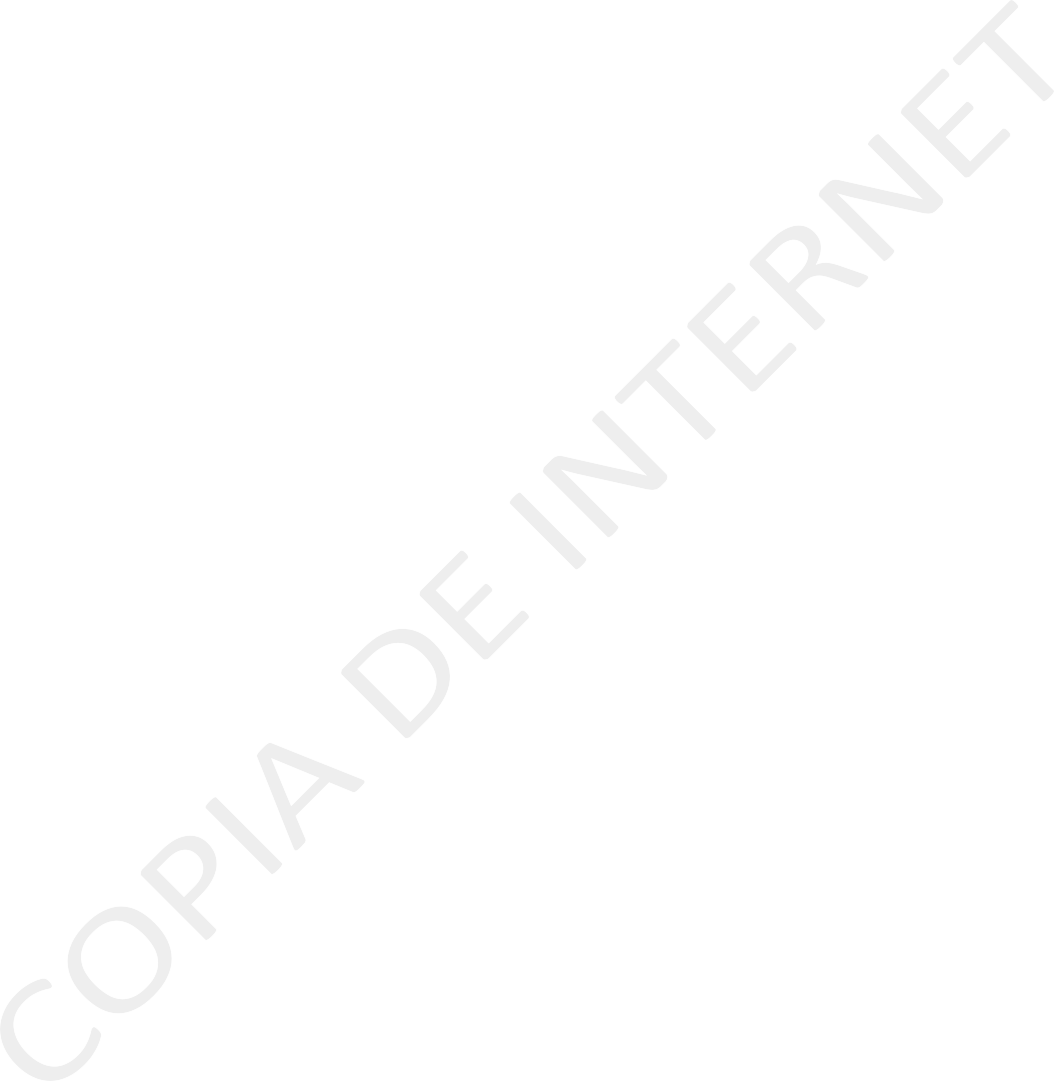 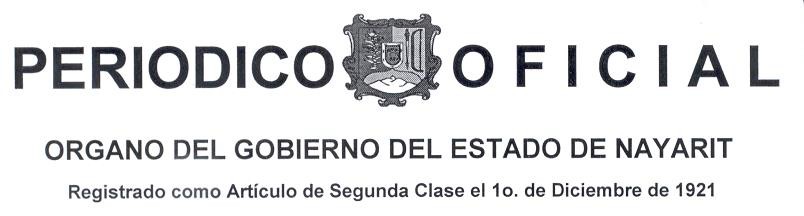 H. XLI AYUNTAMIENTO DEL MUNICIPIO DE TEPIC PRESENTEEn uso de las atribuciones que me otorgan los artículos 115 fracción IV de la Constitución Política de los Estados Unidos Mexicanos; 115 de la Constitución Política del Estado Libre y Soberano de Nayarit; 197, 198, 199, 200,201 de la Ley Municipal para el Estado de Nayarit; 1, 61 fracción II de la Ley General de Contabilidad Gubernamental; se presenta por mi conducto a su apreciable consideración el proyecto de Presupuesto de Egresos para la Municipalidad de Tepic, Nayarit para el ejercicio fiscal 2020, para lo cual me permito presentar la siguiente:EXPOSICIÓN DE MOTIVOSEn cumplimiento a lo establecido en el artículo 115 de la Constitución Política del Estado Libre y Soberano de Nayarit en el que se establece que los presupuestos de egresos municipales serán aprobados por los Ayuntamientos atendiendo a sus ingresos disponibles, a las orientaciones, lineamientos y políticas establecidas en sus planes de desarrollo y en el Plan Estatal de Desarrollo, así como a los resultados de las evaluaciones al desempeño.La Tesorería Municipal ha recibido de las dependencias y entidades de la administración pública municipal, sus respectivos anteproyectos de presupuesto de egresos en los que se consideraron los programas a ejecutar y los objetivos a cumplir, mismos que sirvieron de base para la elaboración del presente proyecto de presupuesto de egresos para la municipalidad de Tepic, Nayarit para el ejercicio fiscal 2020.Los anteproyectos presentados por las dependencias y entidades fueron elaborados atendiendo a la estructura programática aprobada por la Tesorería, bajo las siguientes categorías:Función, subfunción, programa, subprograma, actividad institucional o finalidad, proyecto, misión, objetivos, metas con base en indicadores de desempeño, unidad responsable, en congruencia con el Plan Municipal de Desarrollo.Los indicadores de desempeño corresponden a un índice, medida, cociente o fórmula que permite establecer un parámetro de medición de lo que se pretende lograr en el año 2020 expresado en términos de cobertura, eficiencia, impacto económico y social, calidad y equidad.Así mismo el proyecto de Presupuesto de Egresos para la municipalidad de Tepic, para el ejercicio fiscal 2020 se elaboró conforme a las siguientes clasificaciones:Por objeto del gasto agrupa las previsiones de gasto conforme al clasificador por objeto del gasto emitido por el CONAC.Administrativa agrupa las previsiones de gasto conforme a los ejecutores de gasto.Funcional y programática agrupa a las previsiones de gasto con base en las actividades que por disposición legal le corresponden a los ejecutores de gasto y de acuerdo con losresultados que se proponen alcanzar, en términos de funciones, programas, proyectos, actividades, indicadores, objetivos y metas.Económica agrupa las previsiones de gasto en función de su naturaleza económica y objeto, bajo los siguientes capítulos: servicios personales, materiales y suministros, servicios generales, ayudas, subsidios y transferencias, bienes muebles e inmuebles, obras públicas, inversión financiera y otras erogaciones, y deuda pública.Geográfica agrupa las previsiones de gasto con base en su destino geográfico, en términos de regiones.En la elaboración del proyecto de presupuesto de egresos se utilizó un criterio prudente, el municipio de Tepic presupuestó para su gasto un monto de $1,862,034,003.55 (Un mil ochocientos sesenta y dos millones treinta y cuatro mil tres pesos 55/100 M.N.).PRESUPUESTO DE EGRESOS PARA LA MUNICIPALIDAD DE TEPIC, NAYARIT PARA EL EJERCICIO FISCAL DEL AÑO 2020.TÍTULO PRIMERODE LAS ASIGNACIONES DEL PRESUPUESTO DE EGRESOS DEL MUNICIPIOCAPÍTULO IDisposiciones generalesARTÍCULO 1.- El ejercicio, control y evaluación del gasto público municipal para el ejercicio fiscal 2020, se realizará conforme a lo establecido en el artículo 115 de la Constitución Política de los Estados Unidos Mexicanos; los artículos 111, 115 y 133 de la Constitución Política del Estado de Nayarit; la Ley Municipal para el Estado de Nayarit y lo establecido en la Ley General de Contabilidad Gubernamental y las normas que emita el Consejo Nacional de Armonización Contable, y demás disposiciones establecidas en  otros ordenamientos legales y en este Presupuesto de Egresos.ARTÍCULO 2.- La interpretación del presente presupuesto de egresos para efectos administrativos y exclusivamente en el ámbito de la competencia del Gobierno Municipal, corresponde a la Tesorería y Contraloría Municipal en el ámbito de sus respectivas competencias en el marco de lo que establece la Ley Municipal para el Estado de Nayarit.ARTÍCULO 3.- Con la finalidad de garantizar el cumplimiento de las obligaciones contraídas por el Gobierno Municipal durante el presente ejercicio fiscal, se faculta al titular de la Tesorería Municipal para constituir las reservas financieras necesarias así como la apertura de los esquemas de inversiones pertinentes, ante las distintas instituciones financieras y sociedades de inversión, debidamente acreditadas ante la Secretaría de Hacienda y Crédito Público.ARTÍCULO 4.- La recaudación, guarda y distribución de los caudales públicos municipales se hará por conducto de la Tesorería Municipal en los términos del artículo 115 de la Ley Municipal para el Estado de Nayarit. En razón de lo anterior todas las dependencias y entidades de la administración pública municipal deberán concentrar yenterar cualquier cantidad que se recaude en los términos de la Ley de Ingresos para el presente ejercicio fiscal. El incumplimiento de esta disposición dará lugar al fincamiento de las responsabilidades correspondientes en los términos de las leyes de la materia.Las adquisiciones con cargo al presupuesto de egresos deberán sujetarse al decreto anual vigente emitido por el H. Congreso del Estado. En lo que corresponde a los fondos fijos se sujetarán a los Lineamientos del fondo fijo que para tal efecto emita el titular de la Tesorería del H. Ayuntamiento de Tepic y se podrán cubrir mediante cheque nominativo, o transferencia electrónica, documentándose con sus comprobantes respectivos, una vez que se compruebe su apego a las políticas, normas y procedimientos aplicables y a lo establecido en el presente presupuesto de egresos. El presidente Municipal está  facultado para otorgar los apoyos sociales y para tal efecto emitirá los lineamientos correspondientes en los que se indicará que dichos apoyos se comprobarán con un  recibo y para su justificación bastará la solicitud del beneficiario.Asimismo, la asignación y comprobación de los gastos de representación que en su caso se otorguen a los miembros del ayuntamiento se sujetará al Acuerdo que para tal efecto emita el H. Ayuntamiento y para su comprobación bastará con un recibo y su justificación lo constituye las atribuciones y obligaciones que la constitución federal, estatal y la Ley Municipal les otorga, así como con el informe mensual que deberá rendir el ejecutor del gasto.Queda bajo la estricta responsabilidad del titular de la Tesorería Municipal, la distribución de los gastos de ejecución y las cuotas de traslado que se recauden por el ejercicio del procedimiento administrativo de ejecución y por derechos en materia de registro civil, respectivamente; se autoriza al Tesorero Municipal emita los lineamientos para su distribución.CAPÍTULO IIDe las erogacionesARTÍCULO 5.- El proceso de programación- presupuesto para el ejercicio fiscal 2020 se realiza bajo el enfoque de gestión para resultados al incluir herramientas de planeación estratégica, la disposición para desarrollar indicadores de desempeño que permitan mejorar la toma de decisiones y la evaluación de los resultados. El gasto neto total previsto en el presente Presupuesto de Egresos, importa la cantidad de: 1,862,034,003.55 (Un mil ochocientos sesenta y dos millones treinta y cuatro mil tres pesos 55/100 M.N.).ARTÍCULO 6.- El gasto neto total se orientará a la obtención de los resultados planteados en el Plan Municipal de Desarrollo 2017-2021 y se presenta bajo las clasificaciones administrativa, funcional, programática, económica, geográfica y por objeto del gasto, conforme a la siguiente distribución:I.- CLASIFICADOR POR OBJETO DEL GASTO DEL PRESUPUESTO DE EGRESOS 2020 (CIFRAS EN PESOS)II.- CLASIFICACIÓN ADMINISTRATIVA DEL PRESUPUESTO DE EGRESOS 2020 (CIFRAS EN PESOS)IV.- CLASIFICACIÓN FUNCIONAL DEL GASTO DEL PRESUPUESTO DE EGRESOS2020(CIFRAS EN PESOS)V.- GASTO POR CATEGORIA PROGRAMATICA DEL PRESUPUESTO DE EGRESOS 2020(CIFRAS EN PESOS)VII.- PROGRAMAS Y PROYECTOS INCLUIDOS EN EL PRESUPUESTO DE EGRESOSVIII.- ANALITICO DE PLAZAS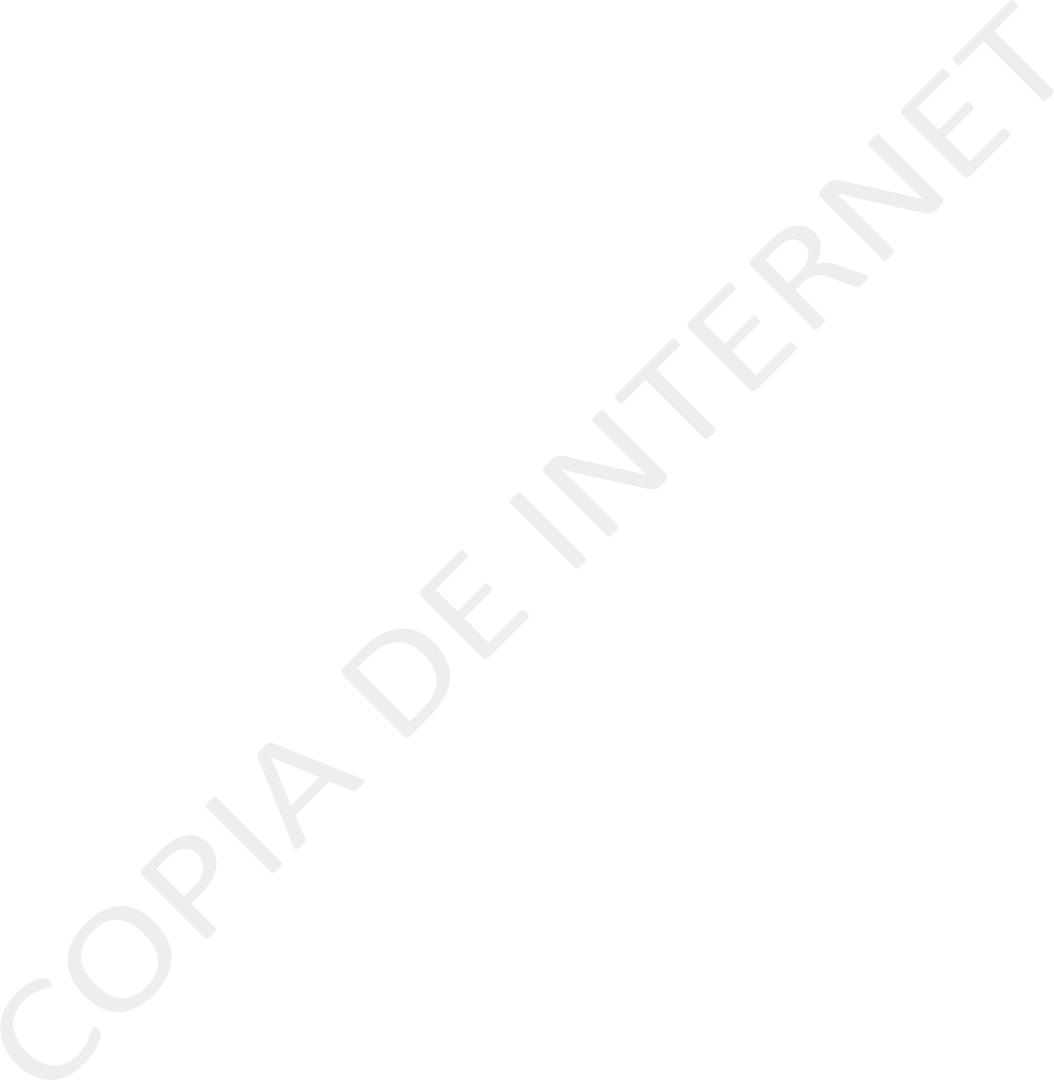 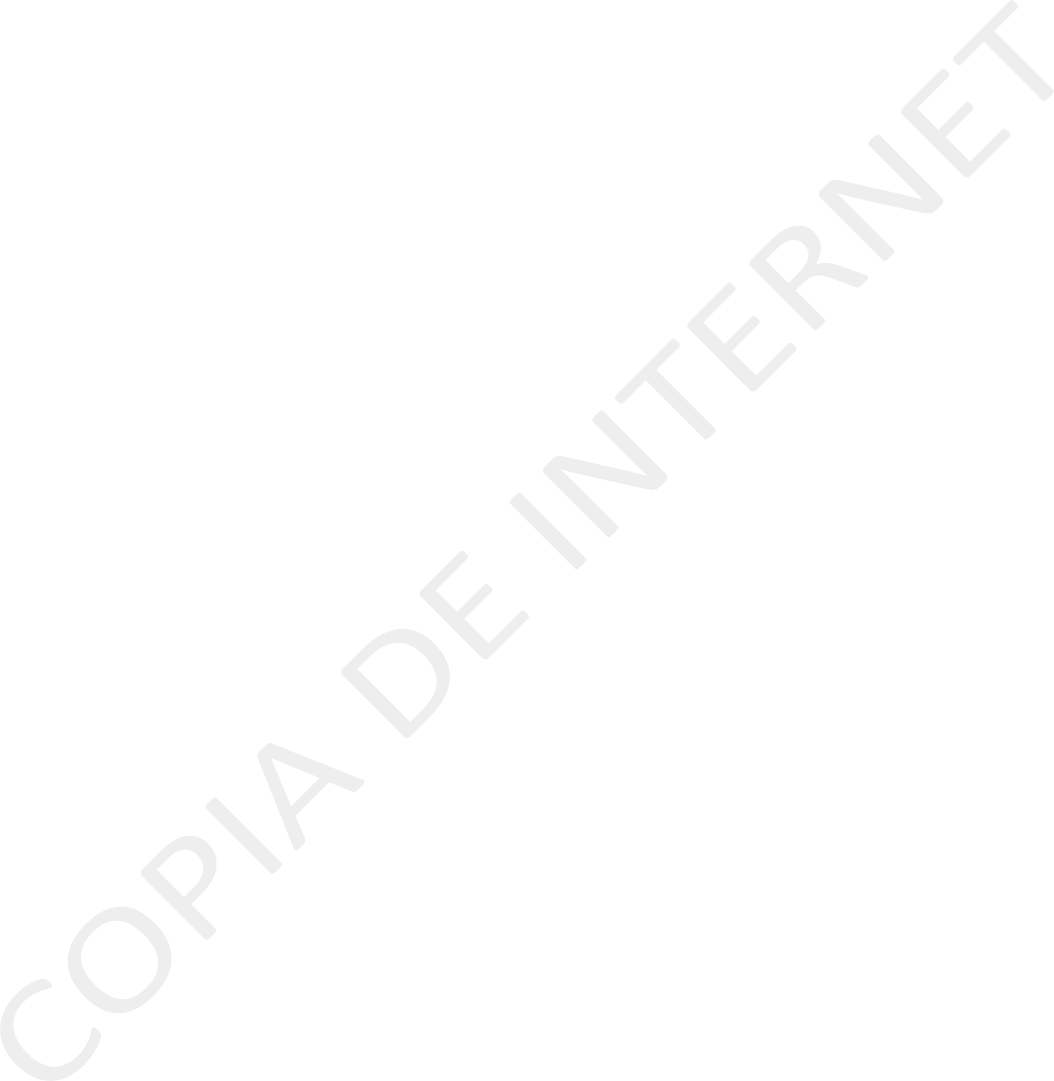 108,986,457.92Total de Presupuesto Ayuntamiento de Tepic : 1,559,171,556.29 Total de Presupuesto de SIAPA Tepic : 302,862,447.26 Total del Presupuesto Municipio de Tepic : 1,862,034,003.55IX.- APORTACIONES FEDERALES RAMO 33 FONDO III Y FONDO IV FONDO III(CIFRAS EN PESOS)En relación al importe presupuestado para “REMUNERACIONES AL PERSONAL DE SEGURIDAD PUBLICA” respecto al Fondo IV, se contempla la aportación del municipio al Fondo de Ahorro de los elementos de policía preventiva y policía vial, así como el bono en el mes de mayo a las mujeres policías en funciones.ARTÍCULO 7.- Las asignaciones contenidas en este presupuesto de egresos, deberán  ser contempladas para lo cual están destinadas; con el objeto de garantizar la adecuada y oportuna prestación de los distintos servicios públicos municipales a la ciudadanía, la persona titular de la Tesorería Municipal, podrá proponer al Ayuntamiento la creación de partidas; sin embargo se autoriza a que realice las transferencias entre las distintas partidas presupuestales autorizadas y ampliaciones dentro del mismo capítulo, así como transferencias entre los capítulos 2000, 3000, 4000 y 5000 cuando resulte necesario con el fin de evitar que se dejen de prestar los servicios públicos y las actividades prioritarias del municipio, debiendo informar al H. Ayuntamiento a través de la Comisión de Hacienda.ARTÍCULO 8.- Para el pago de las asignaciones contenidas en este presupuesto se hará con la preferencia que establece el orden siguiente:I.- Servicios PersonalesII.- Materiales y Suministros III.- Servicios GeneralesIV.- Partidas plurianuales para el cumplimiento de contratos de Asociación Público Privada, programas o proyectos de inversión vinculados al Plan Municipal de Desarrollo o compromisos plurianuales de gastos derivados de contratos de obra pública, adquisiciones, arrendamientos y servicios.V.- Las demás partidas del PresupuestoARTÍCULO 9.- Las adquisiciones de bienes, arrendamiento, prestación de servicios y obras públicas que requieran las distintas dependencias y entidades municipales, se sujetaran a los parámetros que establezca el H. Congreso del Estado, a través del decreto anual que establece los montos a los cuales deberán sujetarse los ayuntamientos en las excepciones a los procedimiento de la licitación pública aplicable para el ejercicio fiscal 2020, además se establece como condición para su contratación que personas físicas y morales estén al corriente de sus obligaciones fiscales con el municipio.ARTÍCULO 10.- Tratándose de adquisición de bienes sujetos a inventario que deban pasar a formar parte del patrimonio municipal se estará a lo siguiente:La factura será firmada por el titular de la dependencia beneficiada por la adquisición del bien. Se emitirá el recibo de resguardo correspondiente y se suscribirá por el empleado bajo el cual quedará el resguardo del citado bien. La factura deberá formar parte del expediente de resguardo que llevará el Departamento de Control de Activos por todos y cada uno de los bienes patrimoniales.Una copia de la factura certificada como copia fiel de la original se turnará al Síndico para su integración al expediente respectivo, e inscripción en el libro de registro al que se refiere la Ley Municipal, quien acusará recibo con firma y sello en la factura firmada por el titular de la dependencia.La factura firmada a que se refiere en el párrafo que antecede será el documento que soporte la póliza de que se trate y la orden de pago que se suscriba para hacer el pago al proveedor respectivo.En este tipo de adquisiciones, se tendrá el cuidado de solicitar al proveedor que facture los bienes inventariables en factura por separado de los consumibles.Tratándose de reparación de vehículos indispensables para la prestación de los servicios públicos que hubieren sido parte en hechos de tránsito, se autoriza el pago inmediato de las reparaciones de daños y/o perjuicios ocasionales por los servidores públicos que los tienen a su cargo, una vez integrada la documentación del pago se turnara a la contraloría municipal para la determinación de las responsabilidades administrativas que procedan.CAPÍTULO IIIDe los organismos descentralizados.ARTÍCULO 11.- Los organismos públicos descentralizados municipales se sujetarán a los objetivos y prioridades del sistema del Plan Municipal de Desarrollo, realizar sus presupuestos de ingreso y egresos basados en la Ley General de Contabilidad Gubernamental y la Ley Municipal del Estado de Nayarit así como consolidar la cuenta pública con el Municipio.ARTÍCULO 12.- Los organismos públicos descentralizados, en el ejercicio de su presupuesto se apegarán a lo siguiente:Deberán informar a la Tesorería Municipal, a la Comisión de Hacienda y a la Contraloría Municipales sobre el comportamiento mensual detallado del presupuesto y trimestralmente el informe consolidado de gestión financiera  dentro de los plazos establecidos en la Ley de Fiscalización y Rendición de Cuentas del Estado de Nayarit, bajo su estricta responsabilidad. El incumplimiento comprobado en la rendición de la cuenta, motivará, en su caso, la inmediata suspensión de las subsecuentes ministraciones de fondos que por el mismo concepto se hubieren autorizado, así como el reintegro de lo que se haya suministrado.Establecerán sus propias medidas de racionalidad, austeridad y disciplina presupuestaria, así como otras medidas equivalentes cuando menos a las señaladas en este Presupuesto y conforme a lo establecido en la ley. Serán los responsables de la ejecución correcta de su presupuesto, de los programas aprobados según su calendarización y de que se adopten las medidas necesarias para corregir las desviaciones que se presenten durante el ejercicio fiscal.Al solicitar sus ministraciones de recursos por concepto de subsidios deberán acreditar:I.- Ante la Tesorería Municipal que las ministraciones corresponden al calendario autorizado por su órgano de gobierno, la solicitud con la justificación de la necesidad del gasto, así como la comprobación de su aplicación.II.- Que sus avances físico-financieros justifican plenamente el avance de sus programas y proyectos, lo cual será supervisado por la Contraloría Municipal.ARTÍCULO 13.- La Contraloría Municipal, deberá coordinarse con la Contraloría General del Estado y con la Auditoria Superior del Estado, a fin de fortalecer el sistema de control interno y también con la finalidad de evitar la duplicidad de acciones y recursos en el desarrollo de las auditorias que se realizan a las distintas dependencias y entidades municipales, con motivo del ejercicio de los recursos públicos convenidos con la Federación, el Estado y de origen municipal.TÍTULO SEGUNDODE LOS LINEAMIENTOS GENERALES PARA EL EJERCICIO FISCALCAPÍTULO IDisposiciones generalesARTÍCULO 14.- La vigencia del presupuesto es anual, en consecuencia el ejercicio fiscal inicia el 1º de Enero y termina el 31 de Diciembre.ARTÍCULO 15.- El ejercicio del presupuesto estará sujeto a los calendarios financieros autorizados por la Tesorería Municipal, quien con base en los factores de estacionalidad observados en la recaudación municipal y la calendarización de los recursos del Ramo 28 y 33, comunicada por la Secretaría de Administración y Finanzas del Gobierno del Estado, emitirá los criterios a los cuales deberán apegarse las dependencias y entidades para la elaboración de los mismos. Los casos de excepción deberán ser aprobados por la Tesorería Municipal.ARTÍCULO 16.- Los titulares de las Dependencias y Entidades serán responsables del ejercicio de sus presupuestos aprobados y de que este se ajuste a los criterios de; eficiencia, eficacia, economía, transparencia y honradez así como a las disposiciones que en materia de austeridad, racionalidad y disciplina presupuestaria emitan la Tesorería y la Contraloría Municipal procurando en todo momento que estos se orienten al logro de los resultados estratégicos de su dependencia. En consecuencia a lo anterior serán responsables de reducir selectiva y eficientemente sus gastos operativos sin detrimento de la realización oportuna de sus programas de trabajo y de la  adecuada prestación de los servicios públicos municipales a su cargo.ARTÍCULO 17.- La Tesorería Municipal será la responsable de revisar, analizar y evaluar trimestralmente el comportamiento del Gasto Público a fin de emitir las recomendaciones y medidas pertinentes que permitan que el ejercicio del presupuesto se apegue a lo establecido en la Ley General de Contabilidad Gubernamental y demás disposiciones aplicables.En consecuencia a lo anterior será la instancia facultada para realizar las reasignaciones  y transferencias de partidas dentro del mismo capítulo, así como transferencias entre los capítulos 2000, 3000, 4000 y 5000 durante el ejercicio fiscal necesarias para la adecuada atención de las funciones y servicios públicos con el objeto de darle flexibilidad yoperatividad al ejercicio del gasto público, condicionado a que el total de los incrementos se corresponda con el total de las disminuciones de las partidas afectadas, en tanto no se rebase la asignación presupuestal total para el ejercicio del que se trate, pero deberá solicitar la autorización del H. Ayuntamiento para la creación de nuevas partidas. Del capítulo de servicios personales se podrán transferir recursos a otras partidas cuando se tenga la certeza de que se tuvieron economías en dicho capítulo del gasto.Queda restringido en esta autorización transferir recursos originalmente destinados a los capítulos de obra y servicios públicos, programas y convenios para el gasto corriente, ya que esta facultad será competencia exclusiva del H. Ayuntamiento, previa revisión de la Comisión de Hacienda y Cuenta Pública.ARTÍCULO 18.- Con la finalidad de privilegiar el gasto de inversión sobre el gasto corriente, se considerarán de ampliación automática los capítulos de obra, acciones y servicios públicos, programas y convenios del presupuesto siempre y cuando una vez que hayan sido agotadas las asignaciones presupuestales se correspondan con ingresos adicionales a los esperados. También se consideran de ampliación automática los ingresos y egresos que tengan como fuente de recursos aportaciones federales o aquellos no presupuestados que transfiera la federación y el Estado al municipio por la celebración de convenios, durante el presente ejercicio fiscal.Al registrarse lo anterior, deberán aplicarse dichos recursos a las obras y acciones contenidas en la cartera de proyectos del Plan Municipal de Desarrollo debiendo dar debida cuenta de lo anterior al H. Ayuntamiento en los informes de gestión financiera y cuenta pública.Finalmente se autoriza a que las obras y/o acciones contempladas en los programas federales, estatales y municipales que no concluyeron en 2019, se ejerzan en 2020.ARTÍCULO 19.- El Plan Municipal de Desarrollo 2017-2021 incorpora programas y acciones específicas para el apoyo a los adultos mayores, las mujeres, las familias y en general los sectores sociales vulnerables para la preservación de los derechos sociales y el desarrollo humano. En razón de lo anterior el Presidente Municipal en el ejercicio del presupuesto de egresos 2020 podrá otorgar apoyos económicos y en especie de forma inmediata a la población más vulnerable y/o marginada con el objeto de lograr el bienestar social.En cumplimiento a la Ley de Coordinación Fiscal y con base a la información generada por el Instituto Nacional de Estadística y Geografía y por el Consejo Nacional de Evaluación de la Política de Desarrollo Social publicada a la fecha, las localidades y colonias del Municipio de Tepic que se ubican como población en pobreza extrema y rezago social, son los siguientes:Atonalisco, Bellavista, Benito Juárez, Caleras de Cofrados, Camichin de Jauja, Cerro de Los Tigres, Cinco de Mayo, Colonia Catorce de Marzo, Colonia Seis de Enero, Colorado de La Mora, El Ahuacate, El Floreño, El Jicote, El Refugio, El Trapichillo, El Verde, Francisco I Madero, Jesús María Corte, La Bendición, La Cantera, La Corregidora, La Fortuna, La Yerba, Las Blancas, Lo de Alamedo, Salvador Allende, San Andrés, San Cayetano, San Luis de Lozada, Santiago de Pochotitan, Tepic y Zapote de Picachos.Para efectos de información durante el ejercicio fiscal 2020, trimestralmente el Ayuntamiento publicará en su portal de internet los montos pagados por ayudas y subsidios de acuerdo al formato que para tal efecto se hubiere publicado en el Diario Oficial de la Federación.CAPÍTULO IIDe las disposiciones de austeridad, mejora y modernización de la gestión públicaARTÍCULO 20.- Las dependencias y entidades deberán promover la modernización de la gestión pública en la administración municipal por medio de acciones que mejoren la eficiencia y eficacia, reduzcan costos e incrementen la calidad de los servicios públicos. Dichas acciones deberán orientarse a lograr la mejora continua en el mediano plazo que permitan, como mínimo, medir con base anual su progreso a través de indicadores.ARTÍCULO 21.- Los programas de comunicación social y las erogaciones que conforme a estos programas se requieran por parte de las dependencias, deberán ser autorizados por la Dirección de Comunicación Social conforme a su presupuesto asignado.ARTÍCULO 22.- Se establecerá un programa semestral o anual que permita verificar la supervivencia de los jubilados y pensionados incluidos en la nómina correspondiente y en el caso de estudiantes becados por el Gobierno Municipal, se verificará la continuidad de sus estudios así como su nivel de aprovechamiento, además de acreditar buena conducta, ambos requisitos habrán de ser acreditados por autoridad educativa debidamente registrada ante la Secretaría de Educación Pública.ARTÍCULO 23.- Las asignaciones autorizadas en este presupuesto, destinadas para el pago de multas, recargos, accesorios y actualizaciones complementarias en el pago de Aportaciones de Seguridad Social, impuestos y derechos estatales y federales, así como de intereses moratorios y comisiones bancarias por el servicio de la deuda pública, deberán ejercerse bajo criterios de racionalidad considerando los menores retrasos posibles en el pago y enteros en función de las presiones que sobre la hacienda pública municipal ejerzan circunstancias específicas y en términos generales la actual problemática económica y falta de liquidez.CAPÍTULO IIIDe los servicios personalesARTÍCULO 24.- Los recursos previstos en los presupuestos de las dependencias y entidades en materia de servicios personales incorporan la totalidad de las previsiones para sufragar las erogaciones correspondientes a las medidas salariales y económicas. El gasto de servicios personales se sujetará al balance de plazas que a continuación se describe:X.- BALANCE DE PLAZAS PARA EL EJERCICIO FISCAL DEL 2020ARTÍCULO 25.- El pago de servicios personales se hará por quincenas vencidas, y se efectuará directamente a la persona que presta sus servicios al Ayuntamiento, a través de acreditamiento en cuenta bancaria nominativa de débito o cheque. Para disfrutar de los sueldos y salarios autorizados en este presupuesto, es requisito prestar servicios, comisión o desempeñar el trabajo para el cual se obtuvo el nombramiento, oficio de comisión, nómina, lista de raya o contrato por tiempo y obra determinada.Cuando sean estrictamente necesarios los servicios de un servidor  público  en  los  ramos de la educación, beneficencia o salubridad pública, dicho empleado podrá ocupar este tipo de funciones conservando todos sus derechos laborales en su plaza original y seguirá acumulando antigüedad por el tiempo que dure en su nuevo encargo, pero no percibirá retribución alguna por la plaza que desocupe temporalmente.Los titulares de las Dependencias y Organismos Públicos Descentralizados serán responsables de verificar esta situación laboral de los empleados a su cargo a efecto de evitar los pagos indebidos, debiendo notificar, en su caso, a la Contraloría Municipal para la generación de la baja en la nómina que corresponda, de lo contrario serán solidariamente responsables y se considerara una afectación a la Hacienda Pública del Municipio.ARTÍCULO 26.- Las remuneraciones de los miembros del Ayuntamiento así como de los servidores públicos de base y confianza para el ejercicio fiscal del 2020, de conformidad con el artículo 127 Constitucional, se asignarán de manera proporcional a su nivel de responsabilidad y el tope máximo tendrá como referencia la remuneración del Presidente Municipal. Dichas remuneraciones se integrarán con los siguientes elementos y topes máximos:XI.- DIETAS Y REMUNERACIONES MÁXIMAS QUE PODRÁN PERCIBIR LOS MIEMBROS DEL AYUNTAMIENTO, ASÍ COMO LOS SERVIDORES PÚBLICOS DE BASE Y CONFIANZA DURANTE EL EJERCICIO FISCAL 2020.(CIFRAS EN PESOS)Ningún servidor público podrá tener una remuneración igual o mayor que su superior jerárquico.ARTÍCULO 27.- Las remuneraciones de los servidores públicos de base sindical, se sujetarán a los tabuladores suscritos por las partes y contenidos en el convenio laboral vigente.El Presidente Municipal y el titular de la Tesorería Municipal, serán los responsables de realizar los actos necesarios y la negociación que sea procedente durante los procesos de revisión de las condiciones generales de trabajo, derivado de la Ley Laboral Burocrática del Estado de Nayarit, el convenio colectivo laboral y de las revisiones de salario anuales para el personal sindicalizado y personal de confianza con base en la expectativa de ingresos y las disponibilidades presupuestales.ARTÍCULO 28.- El gobierno municipal por conducto de la Tesorería Municipal y de conformidad con los lineamientos que para tal efecto emita el Titular de la Tesorería, podrá otorgar préstamos a cuenta de sus percepciones a servidores públicos y trabajadores, así como a los jubilados y pensionados.Estos préstamos para fortalecer la capacidad adquisitiva del trabajador no causarán intereses, con plazos para ser cubiertos dentro del ejercicio fiscal debiendo quedar liquidados dentro del ejercicio en que fueron otorgados. El monto del préstamo quedara sujeto a la disponibilidad presupuestal y se deberá firmar por el solicitante un título de crédito denominado pagaré, que en caso de incumplimiento a la fecha de su vencimiento será exigible por los medios legales, cuando no sea posible a través de las deducciones de sus percepciones.CAPÍTULO IVDe las adquisiciones y obras públicasARTÍCULO 29.- Tratándose de obra pública o servicios relacionados con la misma, los procesos de licitación y adjudicación, se apegarán a lo establecido en la Ley de Obra Pública del Estado de Nayarit.ARTÍCULO 30.- El Comité de Adquisiciones, Enajenaciones, Arrendamientos y Contratación de Servicios del Ayuntamiento se integrarán en la forma y términos que establezca el reglamento respectivo.Este órgano colegiado podrá emitir las disposiciones administrativas relacionadas con su función y podrá emitir acuerdos específicos para la simplificación y operatividad de los procesos en los que le corresponde participar.Será obligación del Departamento de Adquisiciones y de la Secretaría de Obras Públicas publicar la información relativa al padrón de proveedores y contratistas respectivamente, así como de las adjudicaciones y contrataciones, en términos de la Ley de Transparencia y Acceso a la Información Pública del Estado de Nayarit.CAPÍTULO VDe las acciones para la armonización contable con el Estado y la FederaciónARTÍCULO 31.- Las erogaciones a que se refiere el presente presupuesto de egresos, se realizarán preferentemente por transferencia electrónica y serán registradas y contabilizadas en los términos de lo establecido en el Clasificador por Objeto del Gasto aprobado por el Consejo Nacional de Armonización Contable y sus actualizaciones, así como las disposiciones que al efecto emita el Consejo Estatal de Armonización Contable. Podrán establecerse cuentas especiales en función de la naturaleza y necesidad de información del municipio adicionales a las contenidas en el Plan de Cuentas en caso de ser indispensable.ARTÍCULO 32.- El registro contable se llevará con base acumulativa y la contabilización de las transacciones de gasto se hará conforme a la fecha de su realización, independientemente de su pago.ARTÍCULO 33.- A fin de dar cumplimiento a los registros de los momentos contables que señala la Ley de Contabilidad Gubernamental será responsabilidad de las Dependencias Municipales por conducto de su titular, reportar a la Tesorería Municipal a más tardar los primeros diez (10) días posteriores al mes de que se trate, toda la información relacionada con: Contrato o pedido por adquisición de bienes y/o servicios; Contrato de obra pública y servicios relacionados con la misma; Aportaciones a programas y convenios; y cualquier otro compromiso que afecte al presupuesto de egresos que permita contabilizar con oportunidad el gasto devengado mensualmente.ARTÍCULO 34.- Excepcionalmente, cuando por la naturaleza de las operaciones no sea posible el registro consecutivo de todos los momentos contables del presupuesto de gasto, se registrarán simultáneamente de acuerdo a lineamientos que emita el Consejo Nacional y/o Estatal de Armonización Contable.ARTÍCULO 35.- Durante el mes de diciembre del presente ejercicio fiscal, los titulares de las dependencias enviarán bajo su absoluta responsabilidad la información y documentación señalada en el artículo 33 a más tardar el 15 de diciembre, a fin de garantizar que todas las operaciones queden registradas dentro del ejercicio fiscal correspondiente, afectando las partidas presupuestales respectivas.TÍTULO TERCERODE LAS REGLAS DE OPERACIÓN PARA PROGRAMASCAPÍTULO IDe los criterios generales para programas convenidos con la Federación.ARTÍCULO 36.- Los programas convenidos con la federación representan una palanca importante para el desarrollo municipal, por lo que los titulares de las Dependencias y los Órganos descentralizados procurarán además de ejercerlos con apego a las reglas de operación emitidas por las entidades federales, con eficiencia y eficacia, economía, honradez y transparencia; promover también su aplicación oportuna dentro del ejercicio fiscal 2020.Para tal efecto deberán presentar durante la primera quincena del mes de octubre del 2020, a la Dirección de Desarrollo Social y Tesorería Municipal un informe detallado de  los recursos convenidos, así como el estado que guarda el ejercicio de estos presupuestos incluyendo los planes, programas, bienes y servicios que hayan atendido y lo que se prevea atender por el resto del ejercicio precisando si estarán en posibilidad de cumplir con los tiempos establecidos para la ejecución del gasto.Para efectos de información, durante el ejercicio fiscal 2020, trimestralmente el H. Ayuntamiento a través de la Dirección de Desarrollo Social publicará en el portal de internet la información de los programas financiados con recursos concurrentes; Federación, Estado, Municipio de acuerdo a la norma respectiva.ARTÍCULO 37.- Los programas que contengan padrones de beneficiarios, deberán publicarse conforme a lo previsto en la Ley de Transparencia y Acceso a la Información Pública del Estado de Nayarit.TÍTULO CUARTODE LA DEUDA PÚBLICACAPITULO IDe la evolución de la deuda pública durante el ejercicioARTÍCULO 38.- En este presupuesto, se incluye una previsión para el pago y servicio de la deuda pública por la cantidad de $140,649,799.27 (Ciento cuarenta millones seiscientos cuarenta y nueve mil setecientos noventa y nueve pesos 27/100 M.N.) dentro de la asignación del Fondo IV de Aportaciones para el Fortalecimiento de los Municipios y de las Demarcaciones del Distrito Federal, proveniente del Ramo 33 del Presupuesto de Egresos de la Federación, bajo los términos establecidos en el artículo 47 fracción II de la Ley de Coordinación Fiscal, la cual permite la amortización de la deuda para el saneamiento financiero municipal.Para efectos de lo anterior, a continuación se presenta la estimación de la situación de la deuda pública directa durante el ejercicio fiscal.DEUDA PÚBLICAARTÍCULO 39.- Con la finalidad de promover y estimular la inversión privada en proyectos de interés público, se faculta al Presidente Municipal, Síndico, y Secretario del Ayuntamiento para suscribir contratos relacionados con proyectos de inversión eninfraestructura productiva de largo plazo y para la prestación de los distintos servicios públicos municipales en los términos de la Ley de Asociaciones Público Privadas del Estado de Nayarit, durante el presente ejercicio fiscal.ARTÍCULO 40.- Se faculta al Presidente Municipal, Síndico, Secretario del Ayuntamiento y al titular de la Tesorería Municipal para que a nombre del gobierno municipal, suscriba los pagarés de los préstamos quirografarios con las distintas Sociedades Nacionales de Crédito, Banca Múltiple Privada y Múltiple, Organismos del Sistema Financiero Nacional y otras equivalentes, cuando se requiera solventar necesidades temporales de flujo de efectivo o cubrir compromisos contraídos por el gobierno municipal. Las cantidades de que disponga este ayuntamiento en el ejercicio de estas líneas de crédito, se sujetaran a las condiciones financieras de tasa, plazos y sanciones que para ello se fijen en los contratos de apertura de crédito que se formalicen.I.-   En el ejercicio de esta autorización se le faculta para que si la institución acreditante  lo requiere como garantía, otorgue mandato y/o carta de instrucción irrevocable a la Secretaría de Administración y Finanzas del Gobierno del Estado a fin de afectar en y a favor de dicha institución, las participaciones federales cuando la normativa así lo permita y que le correspondan al municipio, sin perjuicio de afectaciones anteriores como garantía, y en su caso como fuente de pago de las obligaciones contraídas, debiéndose inscribir esta afectación en el Registro Estatal de Deuda Pública y en el Registro Público Único de Financiamientos y Obligaciones de Entidades Federativas y Municipios, a cargo de la Secretaría de Hacienda y Crédito Público.II.- Alternativamente como garantía simplificada, se podrá pactar en el contrato  de crédito, la apertura de una cuenta bancaria en la institución acreditante con recursos municipales que la normativa permita a la autoridad municipal, y autorizar cargar en dicha cuenta y a su favor, el monto de cualquier adeudo vencido incluyendo sus accesorios financieros, que se presentaran durante la vigencia del contrato y ejercicio de la línea de crédito.III.- La contratación de estas líneas de crédito se sujetará a lo dispuesto en el artículo 30 de la Ley de Disciplina Financiera de las Entidades Federativas y los Municipios y se regirán por los siguientes términos:Podrán ser revolventes y su monto máximo no podrá exceder el 6% de los Ingresos totales aprobados en la Ley de Ingresos, sin incluir Financiamiento Neto durante el ejercicio fiscal correspondiente.El vencimiento máximo o liquidación deberá realizarse en un plazo menor o igual a un año a partir de su contratación.Las Obligaciones a corto plazo queden totalmente pagadas a más tardar tres meses antes de que concluya el periodo de gobierno de la administración correspondiente, no pudiendo contratar nuevas Obligaciones a corto plazo durante esos últimos tres meses;La tesorería deberá registrar los pasivos correspondientes en la contabilidad municipal y consecuentemente dará cuenta de lo anterior en la presentación de losinformes de gestión financiera y cuenta pública que se presenten al H. Ayuntamiento y a la Auditoria Superior del Estado.IV.-  Se autoriza al Presidente Municipal, Síndico, Secretario del Ayuntamiento y al titular  de la Tesorería Municipal para que pacten con la institución financiera acreditante, todas las condiciones y modalidades convenientes o necesarias en los contratos y convenios en que consten las operaciones a que se refiere la presente autorización municipal y para que comparezcan a la firma de los mismos.ARTÍCULO 41.- Cuando así convenga a los fines del Ayuntamiento se faculta al Presidente Municipal, Sindico y al Secretario del Ayuntamiento para que, a nombre del Ayuntamiento Municipal, celebren contratos y/o convenios con empresas, personas físicas o morales que enajenen bienes o presten servicios relacionados con la Administración Pública Municipal, Administración y pago de Nóminas y Planeación Financiera, bajo las modalidades de adquisición que señala el presente presupuesto.CAPITULO IIErogaciones Plurianuales para Proyectos Municipales de Asociación Público-PrivadaArtículo 42.- Las partidas presupuestales destinadas para el pago de obligaciones derivadas de Contratos de Asociación Público Privada y/o del Crédito Contingente Irrevocable y Revolvente inherente al mismo, tendrán el carácter de preferente sobre las partidas de gasto corriente incluidas en este presupuesto.TITULO QUINTOREMANENTE DEL REFINANCIAMIENTO Y LA CONTRATACIÓN DE DEUDA PÚBLICA DIRECTA A LARGO PLAZO ADICIONAL DEL EJERCICIO FISCAL 2019CAPITULO ÚNICORemanente del Refinanciamiento y la Contratación de Deuda Pública Directa a Largo Plazo Adicional del Ejercicio Fiscal 2019Artículo 43.- Derivado del DECRETO QUE AUTORIZA AL H. AYUNTAMIENTO DE TEPIC, NAYARIT, PARA QUE LLEVE A CABO REFINANCIAMIENTO Y/O REESTRUCTURACIÓN DE LA DEUDA PUBLICA DIRECTA DE LARGO PLAZO, defecha cuatro de octubre de dos mil dieciocho emitido por el H. Congreso Local del Estado de Nayarit, mediante el cual se llevó a cabo el refinanciamiento y/o reestructuración, y la contratación de deuda pública directa de largo plazo adicional, esta última destinada a la Inversión Pública Productiva, resulta un remanente en el ejercicio fiscal 2019 por un monto de $89,641,795.43 (ochenta y nueve millones seiscientos cuarenta y un mil setecientos noventa y cinco pesos 43/100 M.N.), por lo que adicionalmente a las erogaciones contenidas en el presente presupuesto se autoriza ejercer dicho remanente en el ejercicio fiscal 2020 de la siguiente manera:TÍTULO SEXTODE EVALUACION DEL DESEMPEÑO Y LA VIGILANCIA EN EL EJERCICIO DEL GASTO PÚBLICOCAPÍTULO IDe la evaluación del desempeñoArtículo 44.- La puesta en vigor del Presupuesto Basado en Resultados (PbR), se realizará en base a Matrices de Indicadores (MIR) que evaluarán el ejercicio del gasto público del Gobierno Municipal y que se acompañan como Anexo 1 de este Presupuesto.Para este efecto las dependencias y entidades municipales responsables de los programas, deberán observar lo siguiente:I. Formular, actualizar y mejorar  las  MIR con la metodología  del Marco  Lógico, por  cada uno de los Programas Presupuestales contenidos en este Presupuesto de Egresos.II.- En las MIR estarán contenidos los objetivos, indicadores y metas de los mismos.III.- Para la mejora continua y actualización de las matrices, se deberán considerar los avances y resultados obtenidos del monitoreo que se haga respecto del cumplimiento de las metas de los programas, de las evaluaciones realizadas conforme al programa anual de evaluación, y de los criterios y recomendaciones emitidas para tal efecto por la Contraloría Municipal.IV.- Las dependencias y entidades elaborarán su Programa Operativo  Anual  e informarán de los avances con una periodicidad trimestral a la Contraloría Municipal y ésta a su vez informará a la Sindicatura Municipal.V.- Las evaluaciones externas se implementarán de conformidad con los plazos establecidos en la Ley General de Contabilidad Gubernamental previa programación presupuestal que se haga para cubrir el costo de las mismas.VI. Las dependencias y entidades deberán reportar el avance en el cumplimiento de las metas de los programas establecidas en las matrices de indicadores para resultados de cada programa, en los Informes Trimestrales de gestión financiera y Cuenta Pública que corresponda.ARTÍCULO 45.- La evaluación del desempeño se realizará por conducto de la Contraloría Municipal, para ello verificará el grado de cumplimiento de objetivos y metas, con base en indicadores estratégicos y de gestión que permitan identificar la eficiencia, economía, eficacia y la calidad de la administración pública municipal así como el impacto social del ejercicio del gasto público y, en su caso, las medidas pertinentes para alcanzar las metas y objetivos programados.CAPÍTULO IIDe la vigilancia, recomendaciones y sancionesARTÍCULO 46.- Corresponde a la Contraloría Municipal en el ejercicio de sus atribuciones, la vigilancia e inspección del cumplimiento de presupuesto.ARTÍCULO 47.- La Contraloría en el desarrollo de su función emitirá las sugerencias y recomendaciones a los titulares de las Dependencias y Organismos Descentralizados para prevenir, evitar, corregir y solventar las observaciones a las situaciones específicas determinadas, que permitan un correcto ejercicio del gasto público orientado a los resultados que se esperan de su función.En el ejercicio de su función, hará una revisión previa al envío de los informes de gestión financiera y cuenta pública municipal a la Auditoria Superior del Estado, relacionada con los contratos y convenios a los que se refiere la fracción II el artículo 73 de la Ley Municipal, verificando que estos se encuentren debidamente legalizados con las firmas correspondientes; de encontrar alguna inconsistencia, turnará reporte al Presidente de la Comisión de Hacienda y Cuenta Pública a quien se le faculta, si este no tuviera inconveniente alguno, para legalizar con su firma dichas obligaciones en aquellos casos que se haya omitido la firma a la que se hace referencia en la citada fracción, responsabilizándose de que los documentos se apeguen a la ley y las bases señaladaspor el Ayuntamiento. Esta autorización tiene el propósito de no retrasar el envío de los informes de gestión financiera y cuenta pública y que toda la documentación soporte se encuentre debidamente autorizado en un ejercicio de cumplimiento oportuno en la rendición de cuentas.ARTÍCULO 48.- Quienes no atiendan las disposiciones contenidas en este Presupuesto serán sancionados en los términos de la Ley General de Responsabilidades Administrativas.TRANSITORIOSPRIMERO.- El presente presupuesto entrará en vigor el primero de enero del año 2020 y deroga todos los acuerdos anteriores y las disposiciones emitidas con base en él y aquellos se opongan a su cumplimiento.SEGUNDO.- Queda suspendida la creación de nuevas plazas, a excepción de las que se encuentren pendientes de regularizar en los sectores prioritarios. Esta disposición aplica para aquellas plazas que se decreten vacantes por retiro voluntario o por cualquier otra causa, con la salvedad de las que sean plenamente justificadas y siempre y cuando sean viables presupuestalmente.ATENTAMENTE: DR. GUADALUPE FRANCISCO JAVIER CASTELLÓN FONSECA, PRESIDENTE MUNICIPAL.- Rúbrica.- M.A.G.E. RAQUEL MOTA RODRIGUEZ, SÍNDICA MUNICIPAL.- Rúbrica.- MARÍA DEL CARMEN AVALOS DELGADO, REGIDORA.- Rúbrica.- CARLOS BARRÓN MAYORQUIN, REGIDOR.- Rúbrica.- NADIA EDITH BERNAL JIMÉNEZ, REGIDORA.- Rúbrica.- ANEL ZARINA CABRALES PÉREZ, REGIDORA.- Rúbrica.- LUCIO CARRILLO BAÑUELOS, REGIDOR.- Rúbrica.- GERMAN ENRIQUE MACEDO, REGIDOR.- Rúbrica.- BRENDA SAMANTHA NAVARRO ALANÍZ,  REGIDORA.- Rúbrica.- MARCOS ORTEGA RUIZ, REGIDOR.- Rúbrica.- ARISTEO PRECIADO MAYORGA, REGIDOR.- Rúbrica.- GLORIA NOEMI RAMIREZ BUCIO, REGIDORA.- Rúbrica.- MARÍA DEL CARMEN REYES RAMOS, REGIDORA.- Rúbrica.- HAZAEL RIVERA BARAJAS, REGIDOR.- Rúbrica.- IRMA LETICIA SANDOVAL PASOS, REGIDORA.- Rúbrica.- RODOLFO SANTILLÁN HUERTA, REGIDOR.- Rúbrica.- NOELIA VALDEZ MARTÍNEZ, REGIDORA.- Rúbrica.- JOSÉ ANTONIO VALENZUELA BETANCOURT, REGIDOR.- Rúbrica.ANEXO IEJE 1. BIENESTAR SOCIALEJE 2. DESARROLLO ECONÓMICOEJE 3. ORDENAMIENTO ECOLÓGICO Y TERRITORIALEJE 4. PROTECCIÓN Y SEGURIDAD CIUDADANAEJE 5. INNOVACIÓN Y BUEN GOBIERNODirector: Lic. Vicberto Romero MoraSección Octava	Tomo CCVDirector: Lic. Vicberto Romero MoraSección Octava	Tomo CCVTepic, Nayarit; 30 de Diciembre de 2019Número: 127Tiraje:	030SUMARIOPRESUPUESTO DE EGRESOS PARA LA MUNICIPALIDAD DE TEPIC, NAYARIT; PARA EL EJERCICIO FISCAL 2020SUMARIOPRESUPUESTO DE EGRESOS PARA LA MUNICIPALIDAD DE TEPIC, NAYARIT; PARA EL EJERCICIO FISCAL 2020DESCRIPCION	IMPORTE10000 SERVICIOS PERSONALES	858,313,042.7011000 REMUNERACIONES AL PERSONAL DE CARÁCTER PERMANENTE	351,867,000.3512000 RETRIBUCIONES POR SERVICIOS DE CARÁCTER SOCIAL	38,095,643.8213000 REMUNERACIONES ADICIONALES Y ESPECIALES	197,112,432.9514000 SEGURIDAD SOCIAL	35,110,518.0015000 OTRAS PRESTACIONES SOCIALES Y ECONOMICAS	234,218,294.2117000 PAGO DE ESTIMULOS A SERVIDORES PUBLICOS	1,909,153.3620000 Materiales y Suministros	85,754,972.5421000 MATERIALES DE ADMINISTRACION, EMISION DE DOCUMENTOS Y ARTICULOS OFICIAL	4,821,764.2322000 ALIMENTOS Y UTENSILIOS	267,365.2323000 MATERIAS PRIMAS Y MATERIALES DE PRODUCCION Y COMERCIALIZACION	133,146.6824000 MATERIALES Y ARTICULOS DE CONSTRUCCION Y DE REPARACION	5,889,351.0825000 PRODUCTOS QUIMICOS, FARMACEUTICOS Y DE LABORATORIO	492,988.1826000 COMBUSTIBLES, LUBRICANTES Y ADITIVOS	60,680,788.9727000 VESTUARIO, BLANCOS, PRENDAS DE PROTECCION Y ARTICULOS DEPORTIVOS	7,502,748.3128000 MATERIALES Y SUMINISTROS PARA SEGURIDAD	508,997.7029000 HERRAMIENTAS, REFACCIONES Y ACCESORIOS MENORES	5,457,822.1630000 Servicios Generales	108,986,457.9231000 SERVICIOS BASICOS	52,441,176.6332000 SERVICIOS DE ARRENDAMIENTO	8,139,216.4033000 SERVICIOS PROFESIONALES, CIENTIFICOS, TECNICOS Y OTROS SERVICIOS	15,762,318.9434000 SERVICIOS FINANCIEROS, BANCARIOS Y COMERCIALES	2,021,500.0035000 SERVICIOS DE INSTALACION, REPARACION, MANTENIMIENTO Y CONSERVACION	1,527,442.3236000 SERVICIOS DE COMUNICACION SOCIAL Y PUBLICIDAD	3,178,014.8937000 SERVICIOS DE TRASLADO Y VIATICOS	1,033,748.8838000 SERVICIOS OFICIALES	10,868,758.5039000 OTROS SERVICIOS GENERALES	14,014,281.3640000 TRANSFERENCIAS, ASIGNACIONES, SUBSIDIOS Y OTRAS AYUDAS	236,980,654.7843000 SUBSIDIOS Y SUBVENCIONES	34,500,000.0044000 AYUDAS SOCIALES	12,200,000.0045000 PENSIONES Y JUBILACIONES	190,280,654.7850000 BIENES, MUEBLES E INMUEBLES	8,921,312.3051000 MOBILIARIO Y EQUIPO DE ADMINISTRACION	410,402.2552000 MOBILIARIO Y EQUIPO EDUCACIONAL Y RECREATIVO	77,195.0053000 EQUIPO E INSTRUMENTAL MEDICO Y DE LABORATORIO	1.0054000 VEHICULOS Y EQUIPO DE TRANSPORTE	5,010,040.0055000 EQUIPO DE DEFENSA Y SEGURIDAD	1.0056000 MAQUINARIA, OTROS EQUIPOS Y HERRAMIENTAS	3,423,670.0559000 ACTIVOS INTANGIBLES	3.0060000 INVERSION PUBLICA	75,151,972.9361000 OBRA PUBLICA EN BIENES DE DOMINIO PUBLICO	75,151,972.9380000 Participaciones y Aportaciones	4,699,085.0085000 CONVENIOS	4,699,085.0090000 DEUDA PUBLICA	180,364,058.1291000 AMORTIZACION DE LA DEUDA PUBLICA	12,079,176.5392000 INTERESES DE LA DEUDA PUBLICA	168,284,881.59Total : 1,559,171,556.29Total de Presupuesto de SIAPA Tepic :	302,862,447.26Total del Presupuesto Municipio de Tepic : 1,862,034,003.55DEPENDENCIASIMPORTESINDICATURA4,850,873.40COMISIONES A CABILDO42,362,854.37OFICINA DE LA PRESIDENCIA34,208,545.44OFICINA EJECUTIVA DEL GABINETE5,031,616.30SECRETARIA DEL AYUNTAMIENTO63,581,208.02TESORERIA MUNICIPAL782,790,084.85DIRECCION GENERAL DE SEGURIDAD PUBLICA Y VIALIDAD21,979,254.13DIRECCION GENERAL DE OBRAS PUBLICAS MUNICIPALES137,415,009.04DIRECCION GENERAL DE DESARROLLO URBANO Y ECOLOGI30,464,622.41DIRECCION GENERAL DE SERVICIOS PUBLICOS MUNICIPALE238,586,857.25DIRECCION GENERAL DE BIENESTAR SOCIAL107,792,417.57CONTRALORIA MUNICIPAL11,230,647.72COMISION DE DERECHOS HUMANOS4,756,678.63ORGANISMOS DESCENTRALIZADOS55,625,458.16CONVENIO FORTASEG18,495,429.00Total del Presupuesto : 1,559,171,556.29Total del Presupuesto : 1,559,171,556.29DESCRIPCION	IMPORTEGASTO CORRIENTE	1,104,453,558.16GASTO DE CAPITAL		84,073,285.23 PENSIONES Y JUBILACIONES	190,280,654.78 AMORTIZACIÓN DE LA DEUDA	180,364,058.12Total del Presupuesto :	1,559,171,556.29DESCRIPCION	IMPORTE1100 LEGISLACION	138,808,750.791111 LEGISLACION	138,808,750.791200 JUSTICIA	6,006,375.371241 DERECHOS HUMANOS	6,006,375.371300 COORDINACION DE LA POLITICA DE GOBIERNO	89,107,834.061311 PRESIDENCIA/GOBERNATURA	5,031,616.301321 POLITICA INTERIOR	25,273,417.261331 PRESERVACION Y CUIDADO DEL PATRIMONIO PUBLICO	44,435,841.641351 ASUNTOS JURIDICOS	14,366,958.861500 ASUNTOS FINANCIEROS DE LA POLITICA DE GOBIERNO	459,467,662.731511 ASUNTOS FINANCIEROS	459,467,662.731700 ASUNTOS DE ORDEN PUBLICO Y DE SEGURIDAD INTERIOR	358,838,741.221711 POLICIA	336,696,228.421721 PROTECCION CIVIL	6,511,657.191731 OTROS ASUNTOS DE ORDEN PUBLICO Y SEGURIDAD	15,630,855.601800 OTROS SERVICIO GENERALES	50,121,762.561811 SERVICIOS REGISTRALES, ADMINISTRATIVOS Y PATRIMONIALE	41,652,134.261831 SERVICIO DE COMUNICACIÓN Y MEDIOS	8,469,628.302100 PROTECCION AMBIENTAL	170,704,676.092111 ORDENACION DE DESECHOS	131,764,934.482121 ADMINISTRACION DE AGUA	30,060,788.372161 OTROS DE PROTECCION AMBIENTAL	8,878,953.232200 VIVIENDA Y SERVICIOS A LA COMUNIDAD	201,213,681.982211 URBANIZACION	31,354,552.232221 DESARROLLO COMUNITARIO	10,347,803.302231 ABASTECIMIENTO DE AGUA	23,597,718.872241 ALUMBRADO PUBLICO	16,438,093.422251 VIVIENDA	2,404,863.072261 SERVICIOS COMUNALES	111,295,957.242271 DESARROLLO REGIONAL	5,774,693.842300 SALUD	24,499,636.332321 PRESTACION DE SERVICIOS DE SALUD A LA PERSONA	24,499,636.332400 RECREACION, CULTURA Y OTRAS MANIFESTACIONES SOCIALE	29,909,014.862411 DEPORTE Y RECREACION	10,516,240.352421 CULTURA	19,392,774.512600 PROTECCION SOCIAL	4,736,598.972661 APOYO SOCIAL PARA LA VIVIENDA	4,736,598.972700 OTROS ASUNTOS SOCIALES	6,206,664.432711 OTROS ASUNTOS SOCIALES	6,206,664.433700 TURISMO	11,887,167.923711 TURISMO	11,887,167.923800 CIENCIA, TECNOLOGIA E INNOVACION	7,662,988.983841 INNOVACION	7,662,988.98Total del Presupuesto : 1,559,171,556.29CONCEPTO	IMPORTEPROGRAMABIENESTAR SOCIAL	382,052,844.78DESARROLLO ECONOMICO		30,760,772.35 DESARROLLO ECOLOGICO Y TERRITORIAL 30,464,623.41 PROTECCION Y SEGURIDAD CIUDADANA 363,595,419.85 INNOVACION Y BUEN GOBIERNO	752,297,895.91Total del Presupuesto : 1,559,171,556.29DESCRICION	IMPORTEALCANCE MUNICIPAL	524,594,474.07URBANA	1,034,577,082.22Total del Presupuesto :	1,559,171,556.29PROYECTOSIMPORTEA00100 CABILDO47,213,727.77A10101 Sindicatura4,850,873.40A10201 Gobierno Municipal42,362,854.37A00200 OFICINA DE LA PRESIDENCIA34,208,545.44A20201 Acercamiento a la Ciudadanía25,738,917.14A20301 Comunicación Social8,469,628.30A00400 OFICINA EJECUTIVA DEL GABINETE5,031,616.30A40501 Coodrinación de Administración Pública4,581,894.62A40501 Coordinación de Administración Pública449,721.68B00200 SECRETARIA DEL AYUNTAMIENTO63,581,208.02B20101 Secretaría del Ayuntamiento8,433,516.02B20102 Dirección de Gobierno16,839,901.24B20301 Registro Civil17,429,174.71B20401 Protección a la Ciudadanía6,511,657.19B20501 Atención de los Asuntos Jurídicos del Ayuntamiento14,366,958.86C00300 TESORERIA MUNICIPAL782,790,084.85C30101 Administración de la HAcienda Municipal67,773,345.49C30201 Captación de Ingresos y el Registro Contable y Presupuestal de los Ingresos21,320,055.32C30301 Dirección de Programación1,128,552.69C30401 Adminsitración de los Recursos Financieros y del Registro Contable yPresupuestal12,600,668.14C30501 Administración de los Recursos Materiales y Servicios Generales56,650,354.66C30601 Administración de los Recursos Humanos279,578,756.13C30701 Administración de Sistemas y Uso de Tecnologia7,662,988.98C30801 Administrar el Padrón de Inmobiliario y la Captación de los ImpuestosMunicipales y Derechos Catastrales24,222,959.55C30901 SEGURIDAD PUBLICA116,582,460.31C30902 ENERGIA ELECTRICA48,394,163.00C30903 CONVENIO FORTASEG4,699,085.00C30904 DEUDA PUBLICA131,458,781.59C30905 DERECHOS Y APROVECHAMIENTOS POR CONCEPTOS DE AGUA10,717,914.00D00400 DIRECCION GENERAL DE SEGURIDAD PUBLICA Y VIALIDAD21,979,254.13D40101 Administrar la Segurida Pública y Vial del Municipio15,630,855.60D40201 Seguridad Vial2,322,164.65D40301 Seguridad Pública Municipal4,026,233.87E00500 DIRECCION GENERAL DE OBRAS PUBLICAS MUNICIPALES137,415,009.04E50101 Administración de la Obra Pública Municipal17,827,196.46E50201 Conservación y Mantenimiento de los Bienes Municipales29,158,827.58E50301 Obra Pública Municipal15,277,014.06E50401 ALCANTARILLADO Y DRENAJE30,060,788.37E50402 URBANIZACION11,272,795.64E50403 AGUA POTABLE23,597,718.87E50404 ALUMBRADO Y ELECRIFICACION1,503,039.42E50405 CAMINOS RURALES2,254,559.13E50406 VIVIENDA2,404,863.07E50407 INFRAESTRUCTURA PRODUCTIVA RURAL300,607.88E50408 GASTOS INDIRECTOS2,254,559.13E50409 PRODIM1,503,039.42F00600 DIRECCION GENERAL DE DESARROLLO URBANO Y ECOLOGIA30,464,622.41F60101 Administración del Desarrollo Urbano11,237,865.87F60201 Desarrollo Urbano10,347,803.30F60301 Medio Ambiente8,878,953.23G00700 DIRECCION GENERAL DE SERVICIOS PUBLICOS MUNICIPALES238,586,857.25G70101 Administrar los Servicios Públicos Municipales4,420,463.89G70102 Mercados10,246,389.89G70103 Panteones5,017,519.79G70104 Rastro Municipal15,863,414.42G70105 Alumbrado Público14,935,054.00G70201 Aseo Público131,764,934.48G70301 Parques y Jardines56,339,080.78H00800 DIRECCION GENERAL DE BIENESTAR SOCIAL107,792,417.57H80101 Administración de las Acciones de Bienes Social del Municipio8,651,154.50H80102 INSTITUTO MUNICIPAL DE LA JUVENTUD1,778,879.40H80103 INSTITUTO MUNICIPAL DE CULTURA FISICA Y DEPORTE10,516,240.35H80104 INSTITUTO DE ARTE Y CULTURA19,392,774.51H80105 INSTITUTO DE LA MUJER6,206,664.43H80106 INSTITUTO MUNICIPAL DE VIVIENDA4,736,598.97H80107 CONSEJO MUNICIPAL PARA PERSONAS CON DISCAPACIDAD1,249,696.74H80201 Servicios de Salud Municipal24,499,636.33H80301 Desarrollo Social13,098,910.59H80401 Desarrollo Económico y Turismo11,887,167.92H80501 Desarrollo Rural5,774,693.84I00900 CONTRALORIA MUNICIPAL11,230,647.72I90101 Contraloría, Desarrollo Adminsitrativo11,230,647.72J00100 COMISION DE DERECHOS HUMANOS4,756,678.63J10101 Comisión de Derechos Humanos4,756,678.63K00200 ORGANISMOS DESCENTRALIZADOS55,625,458.16K20201 Comisionados al DIF21,125,458.16K20202 Subsidios al DIF21,500,000.00K20301 Subsidios al IMPLAN12,000,000.00K20401 Subsidios a SIAPA1,000,000.00K00300 FONDOS FEDERALES18,495,429.00K30101 FORTASEG18,495,426.00K30201 FORTALECIMIENTO FINANCIERO1.00K30301 SUBSIDIOS PARA EL DESARROLLO SOCIAL1.00K30401 TRANSFERENCIAS DE LIBRE DISPOSICION1.00Total del Presupuesto :1,559,171,556.29CAPITULOCONCEPTO PARTIDAPUESTOSDENOMINACIONESPLAZAMENSUALANUALPARTIDACONCEPTOTOTAL CAPITULO10000858,313,042.7011000351,867,000.3611100DIETAS2,256,000.001SINDICO6,000.0012,000.00144,000.0016REGIDOR5,500.00176,000.002,112,000.0011300SUELDOS AL PERSONAL ADMINISTRATIVO344,278,292.88A001012SINDICATURA MUNICIPALPROFESIONAL8,230.0632,920.24395,042.881CHOFER5,095.3210,190.64122,287.683JEFE DE DEPARTAMENTO3,224.0019,344.00232,128.002JEFE DE OFICINA1,750.007,000.0084,000.002AUX. ADMINISTRATIVO F1,255.005,020.0060,240.00A001022COMISIONES DE CABILDOPROFESIONAL8,230.0632,920.24395,042.881ENC. DE ARCHIVO5,544.7211,089.44133,073.281ENC. DE CONTABILIDAD5,544.7211,089.44133,073.281ENC. DE ALMACEN5,544.7211,089.44133,073.281TRABAJADORA SOCIAL5,544.7211,089.44133,073.281SECRETARIA5,544.7211,089.44133,073.286ENC. DE ADMINISTRACION5,544.7266,536.64798,439.681AYUD.OP.SIST. DE COMPUTO5,544.7211,089.44133,073.281CHOFER5,095.3210,190.64122,287.681AUX. ADMINISTRATIVO4,421.238,842.46106,109.522MECANOGRAFA4,421.2317,684.92212,219.048AUXILIAR "B"3,859.4961,751.84741,022.081JARDINERO3,859.497,718.9892,627.761ASESOR "A"3,532.607,065.2084,782.401ASISTENTE "C"2,078.004,156.0049,872.001JEFE DE OFICINA1,750.003,500.0042,000.001AUX. ADMINISTRATIVO D1,505.003,010.0036,120.005AUX. ADMINISTRATIVO F1,255.0012,550.00150,600.007AUX. ADMINISTRATIVO E1,125.0015,750.00189,000.00A002021DESPACHO DEL PRESIDENTE MUNICIPALPRESIDENTE MPAL.7,280.0014,560.00174,720.00A002021OFICINA DE LA PRESIDENCIAENC. DE DOC. OFICIALES5,544.7211,089.44133,073.282ENC. DE ADMINISTRACION5,544.7222,178.88266,146.561ENC. DE ARCHIVO5,544.7211,089.44133,073.282CHOFER5,095.3220,381.28244,575.362AUX. ADMINISTRATIVO4,421.2317,684.92212,219.043AUXILIAR "B"3,859.4923,156.94277,883.281DIRECCION GENERAL5,616.0011,232.00134,784.001COORDINADOR OPERATIVO3,725.007,450.0089,400.001JEFE DE DEPARTAMENTO3,224.006,448.0077,376.001COORDINACION2,600.005,200.0062,400.002JEFE DE OFICINA1,750.007,000.0084,000.002AUX. ADMINISTRATIVO D1,505.006,020.0072,240.001AUX. ADMINISTRATIVO E1,125.002,250.0027,000.00A002021DEPARTAMENTO DE ATENCION CIUDADANAVELADOR4,645.939,291.86111,502.322AUXILIAR "B"3,859.4915,437.96185,255.521JEFE DE DEPARTAMENTO3,224.006,448.0077,376.002JEFE DE OFICINA1,750.007,000.0084,000.0015AUX. ADMINISTRATIVO D1,505.0045,150.00541,800.00A002021DEPARTAMENTO DE LOGISTICAAUXILIAR "B"3,859.497,718.9892,627.761JEFE DE DEPARTAMENTO3,224.006,448.0077,376.001COORDINACION2,600.005,200.0062,400.001JEFE DE OFICINA1,750.003,500.0042,000.005AUX. ADMINISTRATIVO E1,125.0011,250.00135,000.001ASISTENTE DE JEFE DE DEPARTAMENTO1,050.002,100.0025,200.00A002031COMUNICACIÓN SOCIALENC. DE ADMINISTRACION5,544.7211,089.44133,073.281CHOFER5,095.3210,190.64122,287.682AUX. ADMINISTRATIVO4,421.2317,684.92212,219.041AUXILIAR "B"3,859.497,718.9892,627.761DIRECCION4,784.009,568.00114,816.001JEFE DE DEPARTAMENTO3,224.006,448.0077,376.001COORDINACION2,600.005,200.0062,400.002ENLACE1,950.007,800.0093,600.002JEFE DE OFICINA1,750.007,000.0084,000.007AUX. ADMINISTRATIVO D1,505.0021,070.00252,840.009AUX. ADMINISTRATIVO E1,125.0020,250.00243,000.00A00405OFICINA EJECUTIVA DEL GABINETE1DIRECCION GENERAL5,616.0011,232.00134,784.001COORDINADOR DE ASESORES5,400.0010,800.00129,600.001ASESOR "B"3,562.427,124.8485,498.083JEFE DE DEPARTAMENTO3,224.0019,344.00232,128.001COORDINACION2,600.005,200.0062,400.008ASESOR2,150.0034,400.00412,800.002JEFE DE OFICINA1,750.007,000.0084,000.001ASISTENTE DE JEFE DE DEPARTAMENTO1,050.002,100.0025,200.00B00201SECRETARIA DEL AYUNTAMIENTO1ENC. DE CABILDO8,230.0616,460.12197,521.441ENC. DE RECLUTAMIENTO5,544.7211,089.44133,073.281AYUD.OP.SIST. DE COMPUTO5,544.7211,089.44133,073.283ENC. DE ESTADISTICA5,544.7233,268.32399,219.841ENC. DE DOC. OFICIALES5,544.7211,089.44133,073.281ENC. DE ARCHIVO5,544.7211,089.44133,073.281CHOFER5,095.3210,190.64122,287.681CAPTURISTA DE DATOS4,645.939,291.86111,502.321AUX. ADMINISTRATIVO4,421.238,842.46106,109.522AUXILIAR "B"3,859.4915,437.96185,255.521SRIO. DEL AYUNTAMIENTO5,616.0011,232.00134,784.001COORDINADOR OPERATIVO3,725.007,450.0089,400.001COORDINACION2,600.005,200.0062,400.001AUX. ADMINISTRATIVO D1,505.003,010.0036,120.001AUX. ADMINISTRATIVO F1,255.002,510.0030,120.001ASISTENTE DE JEFE DE DEPARTAMENTO1,050.002,100.0025,200.002LAB. VARIAS "A"928.743,714.9644,579.52B00201DIRECCION DE GOBIERNO1CHOFER5,095.3210,190.64122,287.681DIRECCION4,784.009,568.00114,816.001JEFE DE DEPARTAMENTO3,224.006,448.0077,376.002AUX. ADMINISTRATIVO E1,125.004,500.0054,000.001ASISTENTE DE DIRECCION1,100.002,200.0026,400.00B00201DEPARTAMENTO DE ACCION CIVICA2ENC. DE ADMINISTRACION5,544.7222,178.88266,146.561ENC. DE ARCHIVO5,544.7211,089.44133,073.281AUX. ADMINISTRATIVO4,421.238,842.46106,109.523AUXILIAR "B"3,859.4923,156.94277,883.281JEFE DE DEPARTAMENTO3,224.006,448.0077,376.003ACTIVIDADES VARIAS1,025.006,150.0073,800.00B00201DEPARTAMENTO DE FUNDO MUNICIPAL4PROFESIONAL8,230.0665,840.48790,085.761SECRETARIA5,544.7211,089.44133,073.281JEFE DE DEPARTAMENTO3,224.006,448.0077,376.00B002011CIUDADANAENC. DE ARCHIVO5,544.7211,089.44133,073.281AYUD.OP.SIST. DE COMPUTO5,544.7211,089.44133,073.282ENC. DE ADMINISTRACION5,544.7222,178.88266,146.565TRABAJADORA SOCIAL5,544.7255,447.20665,366.402CHOFER5,095.3220,381.28244,575.362MECANOGRAFA4,421.2317,684.92212,219.041BARRENDERO3,859.497,718.9892,627.764AUXILIAR "B"3,859.4930,875.92370,511.041JARDINERO3,859.497,718.9892,627.761JEFE DE DEPARTAMENTO3,224.006,448.0077,376.003COORDINACION2,600.0015,600.00187,200.002JEFE DE OFICINA1,750.007,000.0084,000.005DELEGADO MPAL.1,505.0015,050.00180,600.001AUX. ADMINISTRATIVO D1,505.003,010.0036,120.0016AUX. ADMINISTRATIVO F1,255.0040,160.00481,920.008ASISTENTE DE JEFE DE DEPARTAMENTO1,050.0016,800.00201,600.00B00203DIRECCION DE REGISTRO CIVIL3OF. REG. CIVIL "A"8,230.0649,380.36592,564.323PROFESIONAL8,230.0649,380.36592,564.321ENC.OPER.SIST.COMPUT8,230.0616,460.12197,521.441ENC. DE INVERSION PUBLICA (RAMO-33)8,230.0616,460.12197,521.441SECRETARIA5,544.7211,089.44133,073.281TRABAJADORA SOCIAL5,544.7211,089.44133,073.281ENC. DE ESTADISTICA5,544.7211,089.44133,073.282OFICIAL DE REG. CIVIL5,544.7222,178.88266,146.561ENC. DE DEFUNCIONES5,544.7211,089.44133,073.2816ENC. DE DOC. OFICIALES5,544.72177,431.042,129,172.481ENC. DE ARCHIVO5,544.7211,089.44133,073.281AYUD.OP.SIST. DE COMPUTO5,544.7211,089.44133,073.281ENC. DE ADMINISTRACION5,544.7211,089.44133,073.282CHOFER5,095.3220,381.28244,575.362CAPTURISTA DE DATOS4,645.9318,583.72223,004.644AUX. ADMINISTRATIVO4,421.2335,369.84424,438.083AUXILIAR "B"3,859.4923,156.94277,883.282BARRENDERO3,859.4915,437.96185,255.522CONSERJE3,859.4915,437.96185,255.521DIRECCION4,784.009,568.00114,816.002JEFE DE OFICINA1,750.007,000.0084,000.002AUX. ADMINISTRATIVO D1,505.006,020.0072,240.001AUX. TECNICO "A"1,485.772,971.5435,658.484AUX. ADMINISTRATIVO F1,255.0010,040.00120,480.007AUX. ADMINISTRATIVO E1,125.0015,750.00189,000.00B00204DIRECCION DE PROTECCION CIVIL1SECRETARIA5,544.7211,089.44133,073.281AUXILIAR "B"3,859.497,718.9892,627.761DIRECCION4,784.009,568.00114,816.002COORDINACION2,600.0010,400.00124,800.003JEFE DE OFICINA1,750.0010,500.00126,000.003AUX. ADMINISTRATIVO D1,505.009,030.00108,360.004AUX. ADMINISTRATIVO F1,255.0010,040.00120,480.003PARAMEDICO1,125.006,750.0081,000.0010BOMBERO1,125.0022,500.00270,000.001ACTIVIDADES VARIAS1,025.002,050.0024,600.00B00205CONSEJERIA JURIDICA7PROFESIONAL8,230.06115,220.841,382,650.082ENC. DE ADMINISTRACION5,544.7222,178.88266,146.561AUX. JURIDICO5,544.7211,089.44133,073.281AGENTE ADMINISTRATIVO5,095.3210,190.64122,287.681CHOFER5,095.3210,190.64122,287.686AUXILIAR "B"3,859.4946,313.88555,766.561DIRECCION GENERAL5,616.0011,232.00134,784.003DIRECCION4,784.0028,704.00344,448.001ASISTENTE "C"4,675.509,351.00112,212.001JEFE DE DEPARTAMENTO3,224.006,448.0077,376.002COORDINACION2,600.0010,400.00124,800.008COORDINACION JURIDICA2,600.0041,600.00499,200.0013ENLACE JURIDICO1,950.0050,700.00608,400.003JEFE DE OFICINA1,750.0010,500.00126,000.001AUX. ADMINISTRATIVO D1,505.003,010.0036,120.001AUX. ADMINISTRATIVO F1,255.002,510.0030,120.001AUX. ADMINISTRATIVO E1,125.002,250.0027,000.001ACTIVIDADES VARIAS1,025.002,050.0024,600.00C00301DESPACHO DEL TESORERO1PROFESIONAL8,230.0616,460.12197,521.442ENC. DE ADMINISTRACION5,544.7222,178.88266,146.561CHOFER5,095.3210,190.64122,287.681CONSERJE3,859.497,718.9892,627.761TESORERO MUNICIPAL5,616.0011,232.00134,784.001COORDINADOR OPERATIVO3,725.007,450.0089,400.001COORDINACION2,600.005,200.0062,400.00C00302DIRECCION DE INGRESOS4PROFESIONAL8,230.0665,840.48790,085.761SECRETARIA5,544.7211,089.44133,073.281ENC. DE CONTABILIDAD5,544.7211,089.44133,073.281CAJERA GENERAL5,544.7211,089.44133,073.281CHOFER5,095.3210,190.64122,287.683AUXILIAR "B"3,859.4923,156.94277,883.281DIRECCION4,784.009,568.00114,816.001COORDINACION2,600.005,200.0062,400.001ENLACE1,950.003,900.0046,800.001AUX. ADMVO. "A"1,306.222,612.4431,349.281ACTIVIDADES VARIAS1,025.002,050.0024,600.001LAB. VARIAS "B"862.41,724.8020,697.60C003021IMPUESTOSENC. DE MULTAS FEDERALES8,230.0616,460.12197,521.441PROFESIONAL8,230.0616,460.12197,521.441ENC. DE DOC. OFICIALES5,544.7211,089.44133,073.281ENC. DE CONTABILIDAD5,544.7211,089.44133,073.281ENC. DE ADMINISTRACION5,544.7211,089.44133,073.282CHOFER5,095.3220,381.28244,575.361NOTIFICADOR4,421.238,842.46106,109.521AUX. ADMINISTRATIVO4,421.238,842.46106,109.525AUXILIAR "B"3,859.4938,594.90463,138.801JEFE DE DEPARTAMENTO3,224.006,448.0077,376.001JEFE DE OFICINA1,750.003,500.0042,000.001AUX. ADMINISTRATIVO F1,255.002,510.0030,120.001AUX. ADMINISTRATIVO E1,125.002,250.0027,000.001ASISTENTE DE JEFE DE DEPARTAMENTO1,050.002,100.0025,200.00C003021FUNCIONAMIENTOPROFESIONAL8,230.0616,460.12197,521.442ENC. DE ARCHIVO5,544.7222,178.88266,146.562ENC. DE ADMINISTRACION5,544.7222,178.88266,146.561MECANICO5,544.7211,089.44133,073.281AYUD.OP.SIST. DE COMPUTO5,544.7211,089.44133,073.282CHOFER5,095.3220,381.28244,575.364INSPECTOR5,095.3240,762.56489,150.721CAPTURISTA DE DATOS4,645.939,291.86111,502.322AUX. ADMINISTRATIVO4,421.2317,684.92212,219.041MECANOGRAFA4,421.238,842.46106,109.5213AUXILIAR "B"3,859.49100,346.741,204,160.881COORDINADOR OPERATIVO3,725.007,450.0089,400.002COORDINACION2,600.0010,400.00124,800.001FISCAL2,348.374,696.7456,360.881ASISTENTE "C"2,321.764,643.5255,722.243FISCAL2,183.7913,102.74157,232.882FISCAL2,101.828,407.28100,887.361OPERATIVO 51,470.002,940.0035,280.001AUX. ADMVO. "A"1,306.222,612.4431,349.285FISCALES A1,125.0011,250.00135,000.00C00303DIRECCION DE PPROGRAMACION1DIRECCION4,784.009,568.00114,816.001JEFE DE DEPARTAMENTO3,224.006,448.0077,376.002JEFE DE OFICINA1,750.007,000.0084,000.00C00304DIRECCION DE EGRESOS1PROFESIONAL8,230.0616,460.12197,521.441DIRECCION4,784.009,568.00114,816.001COORDINACION2,600.005,200.0062,400.00C003046GUBERNAMENTALPROFESIONAL8,230.0698,760.721,185,128.641ENC. DE ADMINISTRACION5,544.7211,089.44133,073.281ENC. DE CONTABILIDAD5,544.7211,089.44133,073.283ENC. D'ORD. D'PAGO5,544.7233,268.32399,219.841ENC.ADMON.ING/EGRESO5,544.7211,089.44133,073.281AGENTE ADMINISTRATIVO5,095.3210,190.64122,287.681AUXILIAR "B"3,859.497,718.9892,627.761JEFE DE DEPARTAMENTO3,224.006,448.0077,376.002JEFE DE OFICINA1,750.007,000.0084,000.001AUX. ADMINISTRATIVO D1,505.003,010.0036,120.00C00304DEPARTAMENTO DE CONTROL PRESUPUESTAL1ENC.OPER.SIST.COMPUT8,230.0616,460.12197,521.442PROFESIONAL8,230.0632,920.24395,042.881AYUD.OP.SIST. DE COMPUTO5,544.7211,089.44133,073.281JEFE DE DEPARTAMENTO3,224.006,448.0077,376.00C00304DEPARTAMENTO DE INVERSION PUBLICA1PROFESIONAL8,230.0616,460.12197,521.441ENC. DE INVERSION PUBLICA (RAMO-33)8,230.0616,460.12197,521.441TRABAJADORA SOCIAL5,544.7211,089.44133,073.282ENC. DE CONTABILIDAD5,544.7222,178.88266,146.561JARDINERO3,859.497,718.9892,627.762AUXILIAR "B"3,859.4915,437.96185,255.521JEFE DE DEPARTAMENTO3,224.006,448.0077,376.00C00305DIRECCION DE ADMINISTRACION1ENC. DE ADMINISTRACION5,544.7211,089.44133,073.281ENC. DE ESTADISTICA5,544.7211,089.44133,073.281AGENTE ADMINISTRATIVO5,095.3210,190.64122,287.681AUX. ADMINISTRATIVO4,421.238,842.46106,109.521AUXILIAR "B"3,859.497,718.9892,627.761DIRECCION4,784.009,568.00114,816.001COORDINACION2,600.005,200.0062,400.004JEFE DE OFICINA1,750.0014,000.00168,000.003SUPERVISORES1,505.009,030.00108,360.001AUX. ADMINISTRATIVO D1,505.003,010.0036,120.002AUX. ADMINISTRATIVO E1,125.004,500.0054,000.002ACTIVIDADES VARIAS1,025.004,100.0049,200.00C00305DEPARTAMENTO DE ADQUISICIONES4PROFESIONAL8,230.0665,840.48790,085.762ENC. D'ORD. D'PAGO5,544.7222,178.88266,146.562ENC. DE ADMINISTRACION5,544.7222,178.88266,146.561ENC. DE ESTADISTICA5,544.7211,089.44133,073.281AGENTE ADMINISTRATIVO5,095.3210,190.64122,287.681MECANOGRAFA4,421.238,842.46106,109.521AUX. ADMINISTRATIVO4,421.238,842.46106,109.522AUXILIAR "B"3,859.4915,437.96185,255.521JEFE DE DEPARTAMENTO3,224.006,448.0077,376.001COORDINACION2,600.005,200.0062,400.002JEFE DE OFICINA1,750.007,000.0084,000.001AUX. ADMVO. "A"1,459.442,918.8835,026.563AUX. ADMINISTRATIVO E1,125.006,750.0081,000.00C00305DEPARTAMENTO DE SERVICIOS GENERALES3ELECTRICISTA5,544.7233,268.32399,219.842ENC. DE ARCHIVO5,544.7222,178.88266,146.561ENC. DE ALMACEN5,544.7211,089.44133,073.281ENC. DE CONTABILIDAD5,544.7211,089.44133,073.281OPER. DE MAQ. PESADA5,544.7211,089.44133,073.282ENC. DE CUADRILLA5,095.3220,381.28244,575.361ENC.T.DE ROTULACION5,095.3210,190.64122,287.683AUX. ADMINISTRATIVO4,421.2326,527.38318,328.567AUXILIAR "B"3,859.4954,032.86648,394.3217CONSERJE3,859.49131,222.661,574,671.9217BARRENDERO3,859.49131,222.661,574,671.922CAJONERO3,859.4915,437.96185,255.521AYUD. DE ALBAÑIL3,859.497,718.9892,627.761AUX. DE MERCADOS3,859.497,718.9892,627.761JEFE DE DEPARTAMENTO3,224.006,448.0077,376.001SUPERVISOR "A"2,698.805,397.6064,771.201COORDINACION2,600.005,200.0062,400.001ENLACE1,950.003,900.0046,800.002ADMINISTRATIVO "C"1,787.767,151.0485,812.483JEFE DE OFICINA1,750.0010,500.00126,000.001AUX. TECNICO "C"1,532.363,064.7236,776.6461BRIGADISTA1,420.00173,240.002,078,880.001ACTIVIDADES VARIAS 31,345.002,690.0032,280.003AUX. ADMINISTRATIVO E1,125.006,750.0081,000.001ASISTENTE DE JEFE DE DEPARTAMENTO1,050.002,100.0025,200.0021ACTIVIDADES VARIAS1,025.0043,050.00516,600.001LAB. VARIAS "A"893.871,787.7421,452.88C003051DEPARTAMENTO DE MANTENIMIENTO VEHICULARENC.OPER.SIST.COMPUT8,230.0616,460.12197,521.4417MECANICO5,544.72188,520.482,262,245.763SOLDADOR5,544.7233,268.32399,219.841ENC. D'ORD. D'PAGO5,544.7211,089.44133,073.281ENC. DE ARCHIVO5,544.7211,089.44133,073.281ENC. DE ALMACEN5,544.7211,089.44133,073.281ELECTRICO AUTOMOTRIZ5,544.7211,089.44133,073.281AGENTE ADMINISTRATIVO5,095.3210,190.64122,287.681ENC. DE TALLER5,095.3210,190.64122,287.681AUX. DE ALMACENISTA4,645.939,291.86111,502.322AUX. ADMINISTRATIVO4,421.2317,684.92212,219.044MECANICO "B"4,421.2335,369.84424,438.081LUBRICADOR4,084.178,168.3498,020.081CONSERJE3,859.497,718.9892,627.761CAJONERO3,859.497,718.9892,627.761AUXILIAR "B"3,859.497,718.9892,627.761JEFE DE DEPARTAMENTO3,224.006,448.0077,376.004JEFE DE OFICINA1,750.0014,000.00168,000.001ACTIVIDADES VARIAS 41,370.002,740.0032,880.004AUX. ADMINISTRATIVO F1,255.0010,040.00120,480.001AUX. ADMINISTRATIVO E1,125.002,250.0027,000.004ACTIVIDADES VARIAS1,025.008,200.0098,400.00C003054DEPARTAMENTO DE CONTROL DE ACTIVOSPROFESIONAL8,230.0665,840.48790,085.761ENC. DE ADMINISTRACION5,544.7211,089.44133,073.282AUXILIAR "B"3,859.4915,437.96185,255.521BARRENDERO3,859.497,718.9892,627.761JEFE DE DEPARTAMENTO3,224.006,448.0077,376.001JEFE DE OFICINA1,750.003,500.0042,000.00C003063DIRECCIÓN DE RECURSOS HUMANOSPROFESIONAL8,230.0649,380.36592,564.322OPERADOR DE NOMINA8,230.0632,920.24395,042.8814ENC. DE ADMINISTRACION5,544.72155,252.161,863,025.923ENC. DE ARCHIVO5,544.7233,268.32399,219.841ENC. DE ESTADISTICA5,544.7211,089.44133,073.281ENCARGADO DE FONACOT5,544.7211,089.44133,073.283CHOFER5,095.3230,571.92366,863.041AGENTE ADMINISTRATIVO5,095.3210,190.64122,287.681ENC. DEL I.M.M.S.4,421.238,842.46106,109.521DIRECCION4,784.009,568.00114,816.001COORDINADOR OPERATIVO3,725.007,450.0089,400.002JEFE DE DEPARTAMENTO3,224.0012,896.00154,752.001COORDINACION2,600.005,200.0062,400.003JEFE DE OFICINA1,750.0010,500.00126,000.004AUX. ADMINISTRATIVO D1,505.0012,040.00144,480.001AUX. ADMINISTRATIVO F1,255.002,510.0030,120.001AUX. ADMINISTRATIVO E1,125.002,250.0027,000.001LAB. GENERALES "C"1,061.422,122.8425,474.08C003066INTERINOSINTERINOS POR TIEMPO DETERMINADO5,160.9361,931.16743,173.9218INTERINOS POR TIEMPO DETERMINADO5,035.31181,271.162,175,253.921AUX. D'CONTABILIDAD4,645.939,291.86111,502.323CAPTURISTA DE DATOS4,645.9327,875.58334,506.961ENC. DEL I.M.M.S.4,421.238,842.46106,109.522AUX. ADMINISTRATIVO4,421.2317,684.92212,219.0428CAJONERO3,859.49216,131.442,593,577.2843AUXILIAR "B"3,859.49331,916.143,982,993.688ASEADOR3,859.4961,751.84741,022.0826JARDINERO3,859.49200,693.482,408,321.765CONSERJE3,859.4938,594.90463,138.8016BARRENDERO3,859.49123,503.681,482,044.162MOZO3,859.4915,437.96185,255.522AYUD. DE ALBAÑIL3,859.4915,437.96185,255.5211INTERINOS POR TIEMPO DETERMINADO3,714.6281,721.64980,659.68C00307DIRECCION DE INNOVACION GUBERNAMENTAL2PROFESIONAL8,230.0632,920.24395,042.881AYUD.OP.SIST. DE COMPUTO5,544.7211,089.44133,073.282AUXILIAR "B"3,859.4915,437.96185,255.521DIRECCION4,784.009,568.00114,816.001COORDINADOR OPERATIVO3,725.007,450.0089,400.001JEFE DE DEPARTAMENTO3,224.006,448.0077,376.004COORDINACION2,600.0020,800.00249,600.005JEFE DE OFICINA1,750.0017,500.00210,000.008AUX. ADMINISTRATIVO D1,505.0024,080.00288,960.003AUX. ADMINISTRATIVO E1,125.006,750.0081,000.001ASISTENTE DE DIRECCION1,100.002,200.0026,400.00C00308DIRECCION DE CATASTRO E IMPUESTO PREDIAL2PROFESIONAL8,230.0632,920.24395,042.886ENC. DE DOC. CATASTRALES8,230.0698,760.721,185,128.642ENC.OPER.SIST.COMPUT8,230.0632,920.24395,042.881ENC. DE CONTABILIDAD5,544.7211,089.44133,073.287VALUADOR CATASTRAL5,544.7277,626.08931,512.967ENC. DE DOC. OFICIALES5,544.7277,626.08931,512.964CAPTURISTA CATASTRAL5,544.7244,357.76532,293.122ENC. DE ARCHIVO5,544.7222,178.88266,146.561ENC. DE ADMINISTRACION5,544.7211,089.44133,073.281AUX. JURIDICO5,544.7211,089.44133,073.281AYUD.OP.SIST. DE COMPUTO5,544.7211,089.44133,073.281CHOFER5,095.3210,190.64122,287.681VALUADOR4,645.939,291.86111,502.322AUX. ADMINISTRATIVO4,421.2317,684.92212,219.0429AUXILIAR "B"3,859.49223,850.422,686,205.041DIRECCION4,784.009,568.00114,816.002JEFE DE DEPARTAMENTO3,224.0012,896.00154,752.003COORDINACION2,600.0015,600.00187,200.003JEFE DE OFICINA1,750.0010,500.00126,000.002AUX. ADMINISTRATIVO D1,505.006,020.0072,240.001AUX. ADMINISTRATIVO F1,255.002,510.0030,120.001AUX. ADMINISTRATIVO E1,125.002,250.0027,000.002ACTIVIDADES VARIAS1,025.004,100.0049,200.001LAB. VARIAS "A"893.871,787.7421,452.88D00401DIRECCION GENERAL DE SEGURIDAD PUBLICA YVIALIDAD1PROFESIONAL8,230.0616,460.12197,521.442ENC. DE ADMINISTRACION5,544.7222,178.88266,146.561SECRETARIA5,544.7211,089.44133,073.282TRABAJADORA SOCIAL5,544.7222,178.88266,146.561ENC. DE CUADRILLA5,095.3210,190.64122,287.681INSPECTOR5,095.3210,190.64122,287.681CAPTURISTA DE DATOS4,645.939,291.86111,502.321OFICIAL ADMINISTRA4,421.238,842.46106,109.521MECANOGRAFA4,421.238,842.46106,109.527AUXILIAR "B"3,859.4954,032.86648,394.323PELUQUERO3,859.4923,156.94277,883.282CONSERJE3,859.4915,437.96185,255.522BARRENDERO3,859.4915,437.96185,255.528MEDICO LEGISTA6,241.2799,860.321,198,323.841COMISARIO5,512.0011,024.00132,288.00D004012DEPARTAMENTO DE PREVENCION DEL DELITOTRABAJO SOCIAL4,204.8316,819.32201,831.841JEFE DE DEPARTAMENTO3,224.006,448.0077,376.002JEFE DE OFICINA1,750.007,000.0084,000.008AUX. ADMINISTRATIVO D1,505.0024,080.00288,960.006AUX. ADMINISTRATIVO E1,125.0013,500.00162,000.00D00401DEPARTAMENTO DE ADMINISTRACION1ASESOR "A"3,670.377,340.7488,088.881JEFE DE DEPARTAMENTO3,224.006,448.0077,376.001JUEZ CALIFICADOR Y LIBERACIONES2,600.005,200.0062,400.003COORDINACION2,600.0015,600.00187,200.001JEFE DE OFICINA1,750.003,500.0042,000.001AUX. ADMINISTRATIVO D1,505.003,010.0036,120.003AUX. ADMINISTRATIVO E1,125.006,750.0081,000.00D00401DIRECCION DE SERVICIOS ESPECIALES1DIRECCION4,784.009,568.00114,816.001JEFE DE DEPARTAMENTO3,224.006,448.0077,376.00108POLICIA AUXILIAR2,283.75493,290.005,919,480.00D00402DIRECCION DE POLICIA VIAL1SUBOFICIAL10,464.0920,928.18251,138.164POLICIA PRIMERO8,675.0869,400.64832,807.689POLICIA SEGUNDO7,184.23129,316.141,551,793.6828POLICIA TERCERO5,941.86332,744.163,992,929.9273POLICIA4,906.55716,356.308,596,275.601DIRECCION4,784.009,568.00114,816.00D00403DIRECCION DE POLICIA PREVENTIVA3SUBOFICIAL10,464.0962,784.54753,414.4810POLICIA PRIMERO8,675.08173,501.602,082,019.2033POLICIA SEGUNDO7,184.23474,159.185,689,910.161POLICIA TERCERO JUR6,855.7613,711.52164,538.241POLICIA TERCERO JUA6,232.5112,465.02149,580.2497	POLICIA TERCERO	5,941.86 1,152,720.84 13,832,650.0897	POLICIA TERCERO	5,941.86 1,152,720.84 13,832,650.0897	POLICIA TERCERO	5,941.86 1,152,720.84 13,832,650.0897	POLICIA TERCERO	5,941.86 1,152,720.84 13,832,650.0897	POLICIA TERCERO	5,941.86 1,152,720.84 13,832,650.089POLICIA UR5,619.47101,150.461,213,805.521OFICIAL5,200.0010,400.00124,800.004POLICIA UA5,108.6140,868.88490,426.562POLICIA5,009.3720,037.48240,449.76288	POLICIA	4,906.55 2,826,172.80 33,914,073.60E00501 DIRECCION GENERAL DE OBRAS PUBLICAS288	POLICIA	4,906.55 2,826,172.80 33,914,073.60E00501 DIRECCION GENERAL DE OBRAS PUBLICAS288	POLICIA	4,906.55 2,826,172.80 33,914,073.60E00501 DIRECCION GENERAL DE OBRAS PUBLICAS288	POLICIA	4,906.55 2,826,172.80 33,914,073.60E00501 DIRECCION GENERAL DE OBRAS PUBLICAS288	POLICIA	4,906.55 2,826,172.80 33,914,073.60E00501 DIRECCION GENERAL DE OBRAS PUBLICAS1OPER. DE MAQ. PESADA5,544.7211,089.44133,073.281CHOFER5,095.3210,190.64122,287.681AYUD. DE TOPOGRAFIA3,859.497,718.9892,627.761DIRECCION GENERAL5,616.0011,232.00134,784.001COORDINADOR OPERATIVO3,725.007,450.0089,400.002JEFE DE OFICINA1,750.007,000.0084,000.005OPERATIVO 51,470.0014,700.00176,400.0011OPERATIVO 41,445.0031,790.00381,480.002OPERATIVO 31,420.005,680.0068,160.0032OPERATIVO 21,395.0089,280.001,071,360.004ACTIVIDADES VARIAS 41,370.0010,960.00131,520.001ACTIVIDADES VARIAS 31,345.002,690.0032,280.002ACTIVIDADES VARIAS1,025.004,100.0049,200.00E00501DEPARTAMENTO ADMINISTRATIVO4SECRETARIA5,544.7244,357.76532,293.121OPER. DE MAQ. PESADA5,544.7211,089.44133,073.281MECANICO5,544.7211,089.44133,073.281ENC. DE ADMINISTRACION5,544.7211,089.44133,073.283AGENTE ADMINISTRATIVO5,095.3230,571.92366,863.041ARCHIVISTA5,095.3210,190.64122,287.681CHOFER5,095.3210,190.64122,287.681VELADOR4,645.939,291.86111,502.321DIBUJANTE4,645.939,291.86111,502.322AUX. ADMINISTRATIVO4,421.2317,684.92212,219.044AUXILIAR "B"3,859.4930,875.92370,511.042CONSERJE3,859.4915,437.96185,255.521JEFE DE DEPARTAMENTO3,224.006,448.0077,376.002COORDINACION2,600.0010,400.00124,800.001JEFE DE OFICINA1,750.003,500.0042,000.001AUX. ADMINISTRATIVO D1,505.003,010.0036,120.00E00502DIRECCION DE CONSERVACION Y MANTENIMIENTO3PROFESIONAL8,230.0649,380.36592,564.321AYUD.OP.SIST. DE COMPUTO5,544.7211,089.44133,073.281ELECTRICISTA5,544.7211,089.44133,073.282ENC. DE ALMACEN5,544.7222,178.88266,146.561TRABAJADORA SOCIAL5,544.7211,089.44133,073.2824OPER. DE MAQ. PESADA5,544.72266,146.563,193,758.722ENC. DE CUADRILLA5,095.3220,381.28244,575.364CHOFER5,095.3240,762.56489,150.729OFICIAL D'ALBAÑIL4,645.9383,626.741,003,520.882AYUD. DE DESASOLVE4,645.9318,583.72223,004.642TOPOGRAFO4,645.9318,583.72223,004.641SOBRESTANTE4,084.178,168.3498,020.081AYUD. DE ELECTRICISTA3,859.497,718.9892,627.7623AYUD. DE ALBAÑIL3,859.49177,536.542,130,438.483AYUD. DE TOPOGRAFIA3,859.4923,156.94277,883.281DIRECCION4,784.009,568.00114,816.002JEFE DE DEPARTAMENTO3,224.0012,896.00154,752.002JEFE DE OFICINA1,750.007,000.0084,000.0022ACTIVIDADES VARIAS1,025.0045,100.00541,200.00E00503DIRECCION DE CONSTRUCCION2PROFESIONAL8,230.0632,920.24395,042.881ENC.OPER.SIST.COMPUT8,230.0616,460.12197,521.444CHOFER5,095.3240,762.56489,150.721INSPECTOR5,095.3210,190.64122,287.681ENC. DE TALLER5,095.3210,190.64122,287.681MECANICO "B"4,421.238,842.46106,109.521AUXILIARES4,084.178,168.3498,020.084AUXILIAR "B"3,859.4930,875.92370,511.041AYUD. DE ALBAÑIL3,859.497,718.9892,627.761DIRECCION4,784.009,568.00114,816.001COORDINADOR "A"3,256.616,513.2278,158.642JEFE DE DEPARTAMENTO3,224.0012,896.00154,752.004COORDINACION2,600.0020,800.00249,600.001PROMOTOR "C"2,137.454,274.9051,298.801AUX. TECNICO "C"1,592.123,184.2438,210.888SUPERVISORES1,505.0024,080.00288,960.004AUX. ADMINISTRATIVO D1,505.0012,040.00144,480.002AUX. ADMINISTRATIVO E1,125.004,500.0054,000.001ASISTENTE DE DIRECCION1,100.002,200.0026,400.00F00601DIRECCION GENERAL DE DESARROLLO URBANO YECOLOGIA1PROFESIONAL8,230.0616,460.12197,521.443ENC. DE ADMINISTRACION5,544.7233,268.32399,219.841TRABAJADORA SOCIAL5,544.7211,089.44133,073.281ENC. DE DOC. OFICIALES5,544.7211,089.44133,073.282CHOFER5,095.3220,381.28244,575.361INSPECTOR5,095.3210,190.64122,287.683CAPTURISTA DE DATOS4,645.9327,875.58334,506.961DIBUJANTE4,645.939,291.86111,502.322AUX. ADMINISTRATIVO4,421.2317,684.92212,219.047AUXILIAR "B"3,859.4954,032.86648,394.322BARRENDERO3,859.4915,437.96185,255.521MOZO3,859.497,718.9892,627.761CONSERJE3,859.497,718.9892,627.761AYUD. DE ELECTRICISTA3,859.497,718.9892,627.761AYUD. DE ALBAÑIL3,859.497,718.9892,627.761DIRECCION GENERAL5,616.0011,232.00134,784.001COORDINADOR OPERATIVO3,725.007,450.0089,400.001ASESOR2,150.004,300.0051,600.001AUX. ADMINISTRATIVO D1,505.003,010.0036,120.001OPERATIVO 51,470.002,940.0035,280.001OPERATIVO 11,445.002,890.0034,680.002OPERATIVO 31,420.005,680.0068,160.005ACTIVIDADES VARIAS 41,370.0013,700.00164,400.004ACTIVIDADES VARIAS 11,270.0010,160.00121,920.001ACTIVIDADES VARIAS1,025.002,050.0024,600.00F00601COORDINACION DE ADMINISTRACION1ENC. DE ADMINISTRACION5,544.7211,089.44133,073.282AUXILIAR "B"3,859.4915,437.96185,255.521COORDINACION2,600.005,200.0062,400.001AUX. ADMINISTRATIVO E1,125.002,250.0027,000.00F00602DIRECCION DE DESARROLLO URBANO1PROFESIONAL8,230.0616,460.12197,521.441TRABAJADORA SOCIAL5,544.7211,089.44133,073.283INSPECTOR5,095.3230,571.92366,863.041MECANOGRAFA4,421.238,842.46106,109.521AUX. ADMINISTRATIVO4,421.238,842.46106,109.522AUXILIAR "B"3,859.4915,437.96185,255.521DIRECCION4,784.009,568.00114,816.001JEFE DE DEPARTAMENTO3,224.006,448.0077,376.001COORDINACION2,600.005,200.0062,400.001TECNICO OPER. "A"2,255.504,511.0054,132.005JEFE DE OFICINA1,750.0017,500.00210,000.001AUX. TECNICO "A"1,724.813,449.6241,395.444PERITOS1,517.5012,140.00145,680.002AUX. ADMINISTRATIVO E1,125.004,500.0054,000.00F00602COORDINACION Y CONTROL DE SEGUIMIENTO1ENC. DE ARCHIVO5,544.7211,089.44133,073.281INSPECTOR5,095.3210,190.64122,287.681MECANOGRAFA4,421.238,842.46106,109.522AUXILIAR "B"3,859.4915,437.96185,255.521CAJONERO3,859.497,718.9892,627.761AUX. NOMENCLATURA3,859.497,718.9892,627.761COORDINACION2,600.005,200.0062,400.002JEFE DE OFICINA1,750.007,000.0084,000.002AUX. ADMINISTRATIVO D1,505.006,020.0072,240.00F00603DIRECCION DE ECOLOGIA Y PROTECCION ALMEDIO AMBIENTE4PROFESIONAL8,230.0665,840.48790,085.766AUXILIAR "B"3,859.4946,313.88555,766.561DIRECCION4,784.009,568.00114,816.002JEFE DE DEPARTAMENTO3,224.0012,896.00154,752.001COORDINACION2,600.005,200.0062,400.001FISCAL2,101.824,203.6450,443.681ASISTENTE "C"2,078.004,156.0049,872.003ADMINISTRATIVO "A"1,781.2110,687.26128,247.123JEFE DE OFICINA1,750.0010,500.00126,000.001AUX. TECNICO "B"1,658.473,316.9439,803.285INSPECTORES AMBIENTALES1,505.0015,050.00180,600.001AUX. ADMVO. "C"1,326.762,653.5231,842.245AUX. ADMINISTRATIVO E1,125.0011,250.00135,000.002ACTIVIDADES VARIAS1,025.004,100.0049,200.00G00701DIRECCION GENERAL DE SERVICIOS PUBLICOSMUNICIPALES1ENC. DE CUADRILLA5,095.3210,190.64122,287.681ENC.T.DE ROTULACION5,095.3210,190.64122,287.681CONSERJE3,859.497,718.9892,627.761DIRECCION GENERAL5,616.0011,232.00134,784.001COORDINADOR OPERATIVO3,725.007,450.0089,400.001JEFE DE DEPARTAMENTO3,224.006,448.0077,376.001COORDINACION2,600.005,200.0062,400.004JEFE DE OFICINA1,750.0014,000.00168,000.001SUPERVISORES1,505.003,010.0036,120.001AUX. ADMINISTRATIVO D1,505.003,010.0036,120.001OPERATIVO 31,420.002,840.0034,080.001OPERATIVO 21,395.002,790.0033,480.001ACTIVIDADES VARIAS 31,345.002,690.0032,280.001ACTIVIDADES VARIAS 21,320.002,640.0031,680.006OPERATIVO1,295.0015,540.00186,480.002ACTIVIDADES VARIAS 11,270.005,080.0060,960.004ACTIVIDADES VARIAS1,025.008,200.0098,400.00G00701DEPARTAMENTO DE SERVICIOS DE MERCADOSPUBLICOS1PROFESIONAL8,230.0616,460.12197,521.442ENC. DE ADMINISTRACION5,544.7222,178.88266,146.561ENC. DE ARCHIVO5,544.7211,089.44133,073.281ELECTRICISTA5,544.7211,089.44133,073.282CHOFER5,095.3220,381.28244,575.3611VELADOR4,645.93102,210.461,226,525.521FONTANERO4,645.939,291.86111,502.3217BARRENDERO3,859.49131,222.661,574,671.922AUXILIAR "B"3,859.4915,437.96185,255.521JEFE DE DEPARTAMENTO3,224.006,448.0077,376.001FISCAL2,101.824,203.6450,443.683JEFE DE OFICINA1,750.0010,500.00126,000.001LAB. GENERALES "B"1,127.772,255.5427,066.484ACTIVIDADES VARIAS1,025.008,200.0098,400.00G00701DEPARTAMENTO DE PANTEONES1ENC. DE ARCHIVO5,544.7211,089.44133,073.281ENC. DE ALMACEN5,544.7211,089.44133,073.281AUX. DE INSPECTOR4,645.939,291.86111,502.321AUX. DE ALMACENISTA4,645.939,291.86111,502.321AUX. D'CONTABILIDAD4,645.939,291.86111,502.321AUX. ADMINISTRATIVO4,421.238,842.46106,109.527MOZO3,859.4954,032.86648,394.322AUXILIAR "B"3,859.4915,437.96185,255.521JEFE DE DEPARTAMENTO3,224.006,448.0077,376.002JEFE DE OFICINA1,750.007,000.0084,000.002AUX. ADMINISTRATIVO D1,505.006,020.0072,240.001AUX. ADMINISTRATIVO E1,125.002,250.0027,000.001ASISTENTE DE DIRECCION1,100.002,200.0026,400.001ASISTENTE DE JEFE DE DEPARTAMENTO1,050.002,100.0025,200.00G00701DEPARTAMENTO DE RASTRO MUNICIPAL1PROFESIONAL8,230.0616,460.12197,521.441ENC.DE MANTENIMIENTO5,544.7211,089.44133,073.281ENC. DE ESTADISTICA5,544.7211,089.44133,073.283CHOFER5,095.3230,571.92366,863.041AUX. D'CONTABILIDAD4,645.939,291.86111,502.324CARGADOR4,421.2335,369.84424,438.081AYUDANTE DE MAQ. PESADA4,421.238,842.46106,109.5224MATANCEROS4,084.17196,040.162,352,481.921ENC.D'CUARTO FRIO4,084.178,168.3498,020.0819ASEADOR3,859.49146,660.621,759,927.444AUXILIAR "B"3,859.4930,875.92370,511.041SELLADOR3,859.497,718.9892,627.761JARDINERO3,859.497,718.9892,627.761GUARDA RASTRO3,859.497,718.9892,627.761JEFE DE DEPARTAMENTO3,224.006,448.0077,376.002JEFE DE OFICINA1,750.007,000.0084,000.001AUX. ADMINISTRATIVO D1,505.003,010.0036,120.001AUX. ADMINISTRATIVO E1,125.002,250.0027,000.001ASISTENTE DE JEFE DE DEPARTAMENTO1,050.002,100.0025,200.00G00701ALUMBRADO PUBLICO11ELECTRICISTA5,544.72121,983.841,463,806.083OPER. DE MAQ. PESADA5,544.7233,268.32399,219.842ENC. DE CONTABILIDAD5,544.7222,178.88266,146.562ENC. DE ADMINISTRACION5,544.7222,178.88266,146.561ENC. DE ALMACEN5,544.7211,089.44133,073.286CHOFER5,095.3261,143.84733,726.085AYUD. DE ELECTRICISTA3,859.4938,594.90463,138.803AUXILIAR "B"3,859.4923,156.94277,883.281BARRENDERO3,859.497,718.9892,627.761JEFE DE DEPARTAMENTO3,224.006,448.0077,376.002COORDINACION2,600.0010,400.00124,800.003JEFE DE OFICINA1,750.0010,500.00126,000.001OPERATIVO 41,445.002,890.0034,680.001ACTIVIDADES VARIAS 31,345.002,690.0032,280.007ACTIVIDADES VARIAS1,025.0014,350.00172,200.00G00702DIRECCION DE ASEO PUBLICO62OPER. DE MAQ. PESADA5,544.72687,545.288,250,543.364TRABAJADORA SOCIAL5,544.7244,357.76532,293.122MECANICO5,544.7222,178.88266,146.562AYUD.OP.SIST. DE COMPUTO5,544.7222,178.88266,146.561SECRETARIA5,544.7211,089.44133,073.281ENC. DE CONTABILIDAD5,544.7211,089.44133,073.282ENC. DE ADMINISTRACION5,544.7222,178.88266,146.5615CHOFER5,095.32152,859.601,834,315.202ENC. DE CUADRILLA5,095.3220,381.28244,575.361ARCHIVISTA5,095.3210,190.64122,287.681VELADOR4,645.939,291.86111,502.327AUX. ADMINISTRATIVO4,421.2361,897.22742,766.641MECANICO "B"4,421.238,842.46106,109.521CARGADOR4,421.238,842.46106,109.521AUXILIARES4,084.178,168.3498,020.08135	CAJONERO	3,859.49 1,042,062.30 12,504,747.60135	CAJONERO	3,859.49 1,042,062.30 12,504,747.60135	CAJONERO	3,859.49 1,042,062.30 12,504,747.60135	CAJONERO	3,859.49 1,042,062.30 12,504,747.60135	CAJONERO	3,859.49 1,042,062.30 12,504,747.6064BARRENDERO3,859.49494,014.725,928,176.649AUXILIAR "B"3,859.4969,470.82833,649.841JARDINERO3,859.497,718.9892,627.761CONSERJE3,859.497,718.9892,627.761AYUD. DE ALBAÑIL3,859.497,718.9892,627.761DIRECCION4,784.009,568.00114,816.002JEFE DE DEPARTAMENTO3,224.0012,896.00154,752.003COORDINACION2,600.0015,600.00187,200.005JEFE DE OFICINA1,750.0017,500.00210,000.001AUX. TECNICO "A"1,543.723,087.4437,049.283SUPERVISORES1,505.009,030.00108,360.002OPERATIVO 61,495.005,980.0071,760.002OPERATIVO 51,470.005,880.0070,560.002OPERATIVO 41,445.005,780.0069,360.001OPERATIVO 11,445.002,890.0034,680.0013OPERATIVO 31,420.0036,920.00443,040.002OPERATIVO 21,395.005,580.0066,960.002ACTIVIDADES VARIAS 41,370.005,480.0065,760.002AUX. ADMVO. "C"1,326.765,307.0463,684.4859OPERATIVO1,295.00152,810.001,833,720.001AUX. ADMINISTRATIVO F1,255.002,510.0030,120.002AUX. ADMINISTRATIVO E1,125.004,500.0054,000.0010ACTIVIDADES VARIAS1,025.0020,500.00246,000.001LAB. VARIAS "B"862.41,724.8020,697.60G00703DIRECCION DE PARQUES Y JARDINES6PROFESIONAL8,230.0698,760.721,185,128.6411OPER. DE MAQ. PESADA5,544.72121,983.841,463,806.082SOLDADOR5,544.7222,178.88266,146.567INGERTADOR REPRODUCTOR5,544.7277,626.08931,512.962SECRETARIA5,544.7222,178.88266,146.562ENC. DE CONTABILIDAD5,544.7222,178.88266,146.562ENC. DE ADMINISTRACION5,544.7222,178.88266,146.561MECANICO5,544.7211,089.44133,073.281ENC.DE MANTENIMIENTO5,544.7211,089.44133,073.281ELECTRICISTA5,544.7211,089.44133,073.2814CHOFER5,095.32142,668.961,712,027.5211PODADOR ESTETICO5,095.32112,097.041,345,164.484OPER.D'MOTOSIERRA5,095.3240,762.56489,150.723ENC. DE CUADRILLA5,095.3230,571.92366,863.041ENC. DE FONTANERIA5,095.3210,190.64122,287.682ENC. DE FUENTES4,645.9318,583.72223,004.642AUX. DE ALMACENISTA4,645.9318,583.72223,004.641VELADOR4,645.939,291.86111,502.321OFICIAL D'ALBAÑIL4,645.939,291.86111,502.321FONTANERO4,645.939,291.86111,502.321CAPTURISTA DE DATOS4,645.939,291.86111,502.3214JARDINERO ESTETICO4,421.23123,794.441,485,533.283ENC.DE BOMBA4,421.2326,527.38318,328.561MECANICO "B"4,421.238,842.46106,109.522PODADOR4,084.1716,336.68196,040.162ENC. DE JARDINERIA4,084.1716,336.68196,040.1685JARDINERO3,859.49656,113.307,873,359.607AUXILIAR "B"3,859.4954,032.86648,394.322JARDINERO ESTETICO3,859.4915,437.96185,255.521CONSERJE3,859.497,718.9892,627.761CAJONERO3,859.497,718.9892,627.761AYUD. DE ALBAÑIL3,859.497,718.9892,627.761AUX.D'MOTOSIERRA3,859.497,718.9892,627.761AUX. DE FUENTES3,859.497,718.9892,627.761DIRECCION4,784.009,568.00114,816.002JEFE DE DEPARTAMENTO3,224.0012,896.00154,752.001COORDINACION2,600.005,200.0062,400.005JEFE DE OFICINA1,750.0017,500.00210,000.001AUX. ADMVO. "A"1,459.442,918.8835,026.564OPERATIVO 31,420.0011,360.00136,320.001OPERATIVO 21,395.002,790.0033,480.003ACTIVIDADES VARIAS 41,370.008,220.0098,640.001ACTIVIDADES VARIAS 21,320.002,640.0031,680.001ACTIVIDADES VARIAS 11,270.002,540.0030,480.001ASISTENTE DE JEFE DE DEPARTAMENTO1,050.002,100.0025,200.006ACTIVIDADES VARIAS1,025.0012,300.00147,600.002LAB. VARIAS "B"862.43,449.6041,395.20H00801DIRECCION GENERAL DE BIENESTAR SOCIAL1ENC. DE ADMINISTRACION5,544.7211,089.44133,073.281AYUD.OP.SIST. DE COMPUTO5,544.7211,089.44133,073.281CHOFER5,095.3210,190.64122,287.682AUXILIAR "B"3,859.4915,437.96185,255.521CONSERJE3,859.497,718.9892,627.761DIRECCION GENERAL5,616.0011,232.00134,784.001COORDINADOR OPERATIVO3,725.007,450.0089,400.001JEFE DEPTO. "A"3,346.526,693.0480,316.481JEFE DE OFICINA1,750.003,500.0042,000.001ACTIVIDADES VARIAS 31,345.002,690.0032,280.001ACTIVIDADES VARIAS 21,320.002,640.0031,680.001AUX. ADMINISTRATIVO F1,255.002,510.0030,120.002AUX. ADMINISTRATIVO E1,125.004,500.0054,000.001ACTIVIDADES VARIAS1,025.002,050.0024,600.00H00801COORDINACION DE CONCERTACION SOCIAL1PROFESIONAL8,230.0616,460.12197,521.441AUXILIARES4,084.178,168.3498,020.081AUXILIAR "B"3,859.497,718.9892,627.761COORDINACION2,600.005,200.0062,400.003AUX. ADMINISTRATIVO D1,505.009,030.00108,360.00H00801DEPARTAMENTO DE ADMINISTRACION1JEFE DE DEPARTAMENTO3,224.006,448.0077,376.002JEFE DE OFICINA1,750.007,000.0084,000.002AUX. ADMINISTRATIVO D1,505.006,020.0072,240.001ASISTENTE DE JEFE DE DEPARTAMENTO1,050.002,100.0025,200.00H00801INSTITUTO MUNICIPAL DE LA JUVENTUD1ENC. DE DOC. OFICIALES5,544.7211,089.44133,073.281AUXILIAR "B"3,859.497,718.9892,627.761DIRECCION DE INSTITUTO4,250.008,500.00102,000.002JEFE DE OFICINA1,750.007,000.0084,000.003AUX. ADMINISTRATIVO D1,505.009,030.00108,360.001ASISTENTE DE DIRECCION1,100.002,200.0026,400.00H008015DEPORTEPROFESIONAL8,230.0682,300.60987,607.201AGENTE ADMINISTRATIVO5,095.3210,190.64122,287.683COORDINADOR DEPORTIVO4,645.9327,875.58334,506.963CAPTURISTA DE DATOS4,645.9327,875.58334,506.963AUX. ADMINISTRATIVO4,421.2326,527.38318,328.561OFICIAL ADMINISTRA4,421.238,842.46106,109.521MATANCEROS4,084.178,168.3498,020.085AUXILIAR "B"3,859.4938,594.90463,138.804JARDINERO3,859.4930,875.92370,511.041CONSERJE3,859.497,718.9892,627.761BARRENDERO3,859.497,718.9892,627.761DIRECCION DE INSTITUTO4,250.008,500.00102,000.002JEFE DE OFICINA1,750.007,000.0084,000.005AUX. ADMINISTRATIVO D1,505.0015,050.00180,600.002AUX. ADMINISTRATIVO F1,255.005,020.0060,240.001AUX. ADMINISTRATIVO E1,125.002,250.0027,000.003ACTIVIDADES VARIAS1,025.006,150.0073,800.00H00801INSTITUTO DE ARTE Y CULTURA5PROFESIONAL8,230.0682,300.60987,607.202TRABAJADORA SOCIAL5,544.7222,178.88266,146.561SOLDADOR5,544.7211,089.44133,073.281AYUD.OP.SIST. DE COMPUTO5,544.7211,089.44133,073.2832OFICIAL DE BIBLIOTECAS5,095.32326,100.483,913,205.761ENC.T.DE ROTULACION5,095.3210,190.64122,287.681CHOFER5,095.3210,190.64122,287.681VELADOR4,645.939,291.86111,502.321CAPTURISTA DE DATOS4,645.939,291.86111,502.322MUSICO4,421.2317,684.92212,219.042AUX. ADMINISTRATIVO4,421.2317,684.92212,219.041VISITADOR AUXILIAR4,421.238,842.46106,109.521ENC. INVEST. HISTORICA4,421.238,842.46106,109.527AUXILIAR "B"3,859.4954,032.86648,394.321JARDINERO3,859.497,718.9892,627.761CAJONERO3,859.497,718.9892,627.761DIRECCION DE INSTITUTO4,250.008,500.00102,000.001TECNICO OPER. "A"2,018.704,037.4048,448.801ADMINISTRATIVO "B"1,923.813,847.6246,171.445JEFE DE OFICINA1,750.0017,500.00210,000.003AUX. ADMINISTRATIVO D1,505.009,030.00108,360.004AUX. ADMINISTRATIVO F1,255.0010,040.00120,480.002AUX. ADMINISTRATIVO E1,125.004,500.0054,000.002ARTE Y CULTURA1,125.004,500.0054,000.001ASISTENTE DE DIRECCION1,100.002,200.0026,400.00H00801INSTITUTO DE LA MUJER2ENC. DE ADMINISTRACION5,544.7222,178.88266,146.561CAJERA GENERAL5,544.7211,089.44133,073.282CAPTURISTA DE DATOS4,645.9318,583.72223,004.642AUX. ADMINISTRATIVO4,421.2317,684.92212,219.041TAQUIMECANOGRAFA4,421.238,842.46106,109.521MECANOGRAFA4,421.238,842.46106,109.525AUXILIAR "B"3,859.4938,594.90463,138.801CONSERJE3,859.497,718.9892,627.761BARRENDERO3,859.497,718.9892,627.761DIRECCION DE INSTITUTO4,250.008,500.00102,000.003JEFE DE OFICINA1,750.0010,500.00126,000.001PROMOTOR "C"1,721.843,443.6841,324.163AUX. ADMINISTRATIVO D1,505.009,030.00108,360.001AUX. ADMVO. "C"1,326.762,653.5231,842.24H00801INSTITUTO MUNICIPAL DE VIVIENDA1ENC.OPER.SIST.COMPUT8,230.0616,460.12197,521.442ENC. DE ADMINISTRACION5,544.7222,178.88266,146.561TRABAJADORA SOCIAL5,544.7211,089.44133,073.281ENC. DE CONTABILIDAD5,544.7211,089.44133,073.281ENC. DE ARCHIVO5,544.7211,089.44133,073.281AGENTE ADMINISTRATIVO5,095.3210,190.64122,287.681AUX. ADMINISTRATIVO4,421.238,842.46106,109.521CONSERJE3,859.497,718.9892,627.761AUXILIAR "B"3,859.497,718.9892,627.761DIRECCION DE INSTITUTO4,250.008,500.00102,000.001COORDINACION2,600.005,200.0062,400.001ASISTENTE "B"2,213.024,426.0453,112.483JEFE DE OFICINA1,750.0010,500.00126,000.001AUX. ADMINISTRATIVO F1,255.002,510.0030,120.001AUX. ADMINISTRATIVO E1,125.002,250.0027,000.00H00801CONSEJO MUNICIPAL PARA PERSONASDISCAPACITADAS1PROFESIONAL8,230.0616,460.12197,521.441CHOFER5,095.3210,190.64122,287.681AUXILIAR "B"3,859.497,718.9892,627.761COORDINACION2,600.005,200.0062,400.001AUX. ADMINISTRATIVO E1,125.002,250.0027,000.00H00802DIRECCION DE SANIDAD MUNICIPAL14PROFESIONAL8,230.06230,441.682,765,300.162ENC. DE ADMINISTRACION5,544.7222,178.88266,146.563TRABAJADORA SOCIAL5,544.7233,268.32399,219.841SECRETARIA5,544.7211,089.44133,073.281ENC. DE ESTADISTICA5,544.7211,089.44133,073.281ENC. DE CONTABILIDAD5,544.7211,089.44133,073.281ENC. DE ARCHIVO5,544.7211,089.44133,073.281AUX. DE ODONTOLOGIA5,544.7211,089.44133,073.2811AGENTE ADMINISTRATIVO5,095.32112,097.041,345,164.484CHOFER5,095.3240,762.56489,150.722ENFERMERA5,095.3220,381.28244,575.361OFICIAL D'ALBAÑIL4,645.939,291.86111,502.324AUX. ADMINISTRATIVO4,421.2335,369.84424,438.0815AUXILIAR "B"3,859.49115,784.701,389,416.402JARDINERO3,859.4915,437.96185,255.522CONSERJE3,859.4915,437.96185,255.521BARRENDERO3,859.497,718.9892,627.761AYUD. D'SOLDADOR3,859.497,718.9892,627.761PROMOTOR "C"10,909.5021,819.00261,828.001DIRECCION4,784.009,568.00114,816.002JEFE DE DEPARTAMENTO3,224.0012,896.00154,752.003COORDINACION2,600.0015,600.00187,200.001TECNICO OPER. "A"2,255.504,511.0054,132.001ADMINISTRATIVO "B"1,923.813,847.6246,171.441ADMINISTRATIVO "C"1,857.483,714.9644,579.522ADMINISTRATIVO "A"1,781.217,124.8485,498.083JEFE DE OFICINA1,750.0010,500.00126,000.003AUX. ADMINISTRATIVO D1,505.009,030.00108,360.001AUX. TECNICO "B"1,484.352,968.7035,624.404AUX. ADMVO. "C"1,187.479,499.76113,997.122AUX. ADMINISTRATIVO E1,125.004,500.0054,000.002ARTE Y CULTURA1,125.004,500.0054,000.001AUX. DE SANIDAD1,125.002,250.0027,000.001ACTIVIDADES VARIAS1,025.002,050.0024,600.00H00803DIRECCION DE DESARROLLO SOCIAL2PROFESIONAL8,230.0632,920.24395,042.881PROMOTOR DE BIBLIOTECARIA8,230.0616,460.12197,521.442ENC. DE ARCHIVO5,544.7222,178.88266,146.5610TRABAJADORA SOCIAL5,544.72110,894.401,330,732.804ENC. DE ADMINISTRACION5,544.7244,357.76532,293.123SECRETARIA5,544.7233,268.32399,219.842AYUD.OP.SIST. DE COMPUTO5,544.7222,178.88266,146.561OFICIAL DE BIBLIOTECAS5,095.3210,190.64122,287.681CHOFER5,095.3210,190.64122,287.681CAPTURISTA DE DATOS4,645.939,291.86111,502.321AUX. D'CONTABILIDAD4,645.939,291.86111,502.321AUX. ADMINISTRATIVO4,421.238,842.46106,109.521AUXILIARES4,084.178,168.3498,020.088AUXILIAR "B"3,859.4961,751.84741,022.081JARDINERO3,859.497,718.9892,627.761AYUD. DE ALBAÑIL3,859.497,718.9892,627.761DIRECCION4,784.009,568.00114,816.002JEFE DE DEPARTAMENTO3,224.0012,896.00154,752.001COORDINACION2,600.005,200.0062,400.004JEFE DE OFICINA1,750.0014,000.00168,000.004AUX. ADMINISTRATIVO E1,125.009,000.00108,000.00H008043TURISMOPROFESIONAL8,230.0649,380.36592,564.323ENC. DE ADMINISTRACION5,544.7233,268.32399,219.841CHOFER5,095.3210,190.64122,287.681AUXILIAR "B"3,859.497,718.9892,627.761JEFE DEPTO. "A"7,500.0015,000.00180,000.001DIRECCION4,784.009,568.00114,816.004JEFE DE OFICINA1,750.0014,000.00168,000.002AUX. ADMINISTRATIVO D1,505.006,020.0072,240.001FISCALES A1,125.002,250.0027,000.002ACTIVIDADES VARIAS1,025.004,100.0049,200.00H00804DEPARTAMENTO DE FOMENTO ECONOMICO1TRABAJADORA SOCIAL5,544.7211,089.44133,073.281ENC. DE CONTABILIDAD5,544.7211,089.44133,073.282AUXILIAR "B"3,859.4915,437.96185,255.521JEFE DE DEPARTAMENTO3,224.006,448.0077,376.002JEFE DE OFICINA1,750.007,000.0084,000.002AUX. ADMINISTRATIVO D1,505.006,020.0072,240.00H00804DEPARTAMENTO DE TURISMO2PROFESIONAL8,230.0632,920.24395,042.881OPER. DE MAQ. PESADA5,544.7211,089.44133,073.281ENC. DE ADMINISTRACION5,544.7211,089.44133,073.281OFICIAL ADMINISTRA4,421.238,842.46106,109.521AUXILIARES4,084.178,168.3498,020.084AUXILIAR "B"3,859.4930,875.92370,511.041JEFE DE DEPARTAMENTO3,224.006,448.0077,376.001COORDINACION2,600.005,200.0062,400.001JEFE DE OFICINA1,750.003,500.0042,000.0010AUX. ADMINISTRATIVO E1,125.0022,500.00270,000.001ASISTENTE DE JEFE DE DEPARTAMENTO1,050.002,100.0025,200.00H00805DIRECCION DE DESARROLLO RURAL1PROFESIONAL8,230.0616,460.12197,521.442SECRETARIA5,544.7222,178.88266,146.561ENC. DE ESTADISTICA5,544.7211,089.44133,073.281OFICIAL D'ALBAÑIL4,645.939,291.86111,502.322AUX. ADMINISTRATIVO4,421.2317,684.92212,219.044AUXILIAR "B"3,859.4930,875.92370,511.041CAJONERO3,859.497,718.9892,627.761DIRECCION4,784.009,568.00114,816.002JEFE DE DEPARTAMENTO3,224.0012,896.00154,752.003JEFE DE OFICINA1,750.0010,500.00126,000.008AUX. ADMINISTRATIVO E1,125.0018,000.00216,000.001ASISTENTE DE DIRECCION1,100.002,200.0026,400.00I00901CONTRALORIA MUNICIPAL5PROFESIONAL8,230.0682,300.60987,607.201ENC. DE CONTABILIDAD5,544.7211,089.44133,073.281ENC. DE ARCHIVO5,544.7211,089.44133,073.281ENC. DE ADMINISTRACION5,544.7211,089.44133,073.281CHOFER5,095.3210,190.64122,287.681AUXILIAR "B"3,859.497,718.9892,627.761CONTRALOR MPAL.5,616.0011,232.00134,784.002DIRECCION4,784.0019,136.00229,632.001COORDINADOR OPERATIVO3,725.007,450.0089,400.004JEFE DE DEPARTAMENTO3,224.0025,792.00309,504.006COORDINACION2,600.0031,200.00374,400.002JEFE DE OFICINA1,750.007,000.0084,000.006AUDITORES1,517.5018,210.00218,520.003SUPERVISORES1,505.009,030.00108,360.002AUX. ADMINISTRATIVO D1,505.006,020.0072,240.003AUX. ADMINISTRATIVO E1,125.006,750.0081,000.001ASISTENTE DE JEFE DE DEPARTAMENTO1,050.002,100.0025,200.00J00101COMISION MUNICIPAL DE DERECHOS HUMANOS1PROFESIONAL8,230.0616,460.12197,521.441ENC. DE ESTADISTICA5,544.7211,089.44133,073.281AUX. D'CONTABILIDAD4,645.939,291.86111,502.32CAPITULO CONCEPTOPARTIDAPUESTOSDENOMINACIONESPLAZAMENSUALANUALPARTIDACONCEPTOTOTAL CAPITULO1VISITADOR AUXILIAR4,421.238,842.46106,109.521MECANOGRAFA4,421.238,842.46106,109.521AUXILIAR "B"3,859.497,718.9892,627.761DIRECCION4,784.009,568.00114,816.002JEFE DE DEPARTAMENTO CMDH3,346.3513,385.40160,624.801JEFE DE DEPARTAMENTO3,224.006,448.0077,376.001DELEGADO DE LA DEFENSA DEL MENOR2,606.405,212.8062,553.602COORDINACION2,600.0010,400.00124,800.001JEFE DE GESTORIA2,263.954,527.9054,334.801ACTIVIDADES VARIAS 1 CMDH1,422.002,844.0034,128.001PSICOLOGA1,329.752,659.5031,914.002AUX. ADMINISTRATIVO E1,125.004,500.0054,000.001ASISTENTE DE JEFE DE DEPARTAMENTO1,050.002,100.0025,200.001ACTIVIDADES VARIAS1,025.002,050.0024,600.002AUX. ADMINISTRATIVO E CMDH978.853,915.4046,984.80K0020212ORGANISMOS DESENTRALIZADOS-DIFPROFESIONAL8,230.06197,521.442,370,257.285TRABAJADORA SOCIAL5,544.7255,447.20665,366.403ENC. DE ADMINISTRACION5,544.7233,268.32399,219.842SECRETARIA5,544.7222,178.88266,146.563OPER. DE MAQ. PESADA5,544.7233,268.32399,219.846CHOFER5,095.3261,143.84733,726.083ENFERMERA5,095.3230,571.92366,863.041AGENTE ADMINISTRATIVO5,095.3210,190.64122,287.685CAPTURISTA DE DATOS4,645.9346,459.30557,511.601AUX. D'CONTABILIDAD4,645.939,291.86111,502.323AUX. ADMINISTRATIVO4,421.2326,527.38318,328.561JARDINERO ESTETICO4,421.238,842.46106,109.521MECANOGRAFA4,421.238,842.46106,109.521MATANCEROS4,084.178,168.3498,020.0813AUXILIAR "B"3,859.49100,346.741,204,160.889CONSERJE3,859.4969,470.82833,649.842AYUD. DE TALLER3,859.4915,437.96185,255.521MAESTROS1,623.523,247.0438,964.481INSTRUCTOR1,401.582,803.1633,637.921INSTRUCTOR1,005.512,011.0224,132.2413INSTRUCTOR905.6223,546.12282,553.441INSTRUCTOR842.151,684.3020,211.601INSTRUCTOR815.191,630.3819,564.5611306AJUSTE DE CALENDARIO5,332,707.485,332,707.485,332,707.481200012100REMUNERACIONES AL PERSONAL DE CARACTER TRANSITORIOHONORARIOS ASIMILABLES A SALARIOSREMUNERACIONES AL PERSONAL DE CARACTER TRANSITORIOHONORARIOS ASIMILABLES A SALARIOSREMUNERACIONES AL PERSONAL DE CARACTER TRANSITORIOHONORARIOS ASIMILABLES A SALARIOS4,800,000.004,800,000.0038,095,643.8238,095,643.8212200SUELDO BASE AL PERSONAL EVENTUALSUELDO BASE AL PERSONAL EVENTUALSUELDO BASE AL PERSONAL EVENTUAL33,295,643.8233,295,643.8213000REMUNERACIONES ADICIONALES Y ESPECIALESREMUNERACIONES ADICIONALES Y ESPECIALESREMUNERACIONES ADICIONALES Y ESPECIALES197,112,432.95197,112,432.9513100PRIMAS POR AÑOS DE SERVICOS EFECTIVOS PRESTADOSPRIMAS POR AÑOS DE SERVICOS EFECTIVOS PRESTADOSPRIMAS POR AÑOS DE SERVICOS EFECTIVOS PRESTADOS11,544,304.5611,544,304.5613200PRIMAS DE VACACIONES, DOMINICAL Y GRATIFICACION DE FIN DE AÑOPRIMAS DE VACACIONES, DOMINICAL Y GRATIFICACION DE FIN DE AÑOPRIMAS DE VACACIONES, DOMINICAL Y GRATIFICACION DE FIN DE AÑO110,954,138.39110,954,138.3913300HORAS EXTRAORDINARIASHORAS EXTRAORDINARIASHORAS EXTRAORDINARIAS17,164,693.9217,164,693.9213400COMPENSACIONESCOMPENSACIONESCOMPENSACIONES57,449,296.0857,449,296.0814000SEGURIDAD SOCIALSEGURIDAD SOCIALSEGURIDAD SOCIAL35,110,518.0035,110,518.0014100APORTACIONES DE SEGURIDAD SOCIALAPORTACIONES DE SEGURIDAD SOCIALAPORTACIONES DE SEGURIDAD SOCIAL30,591,780.0030,591,780.0014200APORTACIONES A FONDOS DE VIVIENDAAPORTACIONES A FONDOS DE VIVIENDAAPORTACIONES A FONDOS DE VIVIENDA3,900,738.003,900,738.0014400APORTACIONES PARA SEGUROSAPORTACIONES PARA SEGUROSAPORTACIONES PARA SEGUROS618,000.00618,000.0015000OTRAS PRESTACIONES SOCIALES Y ECONOMICASOTRAS PRESTACIONES SOCIALES Y ECONOMICASOTRAS PRESTACIONES SOCIALES Y ECONOMICAS234,218,294.21234,218,294.2115100CUOTAS PARA EL FONDO DE AHORRO Y FONDO DE TRABAJOCUOTAS PARA EL FONDO DE AHORRO Y FONDO DE TRABAJOCUOTAS PARA EL FONDO DE AHORRO Y FONDO DE TRABAJO20,055,631.0920,055,631.0915400PRESTACIONES CONTRACTURALESPRESTACIONES CONTRACTURALESPRESTACIONES CONTRACTURALES194,667,969.14194,667,969.1415900OTRAS PRESTACIONES SOCIALES Y ECONOMICASOTRAS PRESTACIONES SOCIALES Y ECONOMICASOTRAS PRESTACIONES SOCIALES Y ECONOMICAS19,494,693.9819,494,693.9817000PAGO DE ESTIMULOS A SERVIDORES PUBLICOSPAGO DE ESTIMULOS A SERVIDORES PUBLICOSPAGO DE ESTIMULOS A SERVIDORES PUBLICOS1,909,153.361,909,153.3617100ESTIMULOSESTIMULOSESTIMULOS1,909,153.361,909,153.3620000MATERIALES Y SUMINISTROSMATERIALES Y SUMINISTROSMATERIALES Y SUMINISTROSMATERIALES Y SUMINISTROS85,754,972.5421000MATERIALES DE ADMINISTRACION, EMISION DE DOCUMENTOS Y ARTICULOS OFICIALESMATERIALES DE ADMINISTRACION, EMISION DE DOCUMENTOS Y ARTICULOS OFICIALESMATERIALES DE ADMINISTRACION, EMISION DE DOCUMENTOS Y ARTICULOS OFICIALESMATERIALES DE ADMINISTRACION, EMISION DE DOCUMENTOS Y ARTICULOS OFICIALES4,821,764.2321100MATERIALES, UTILES Y EQUIPOS MENORES DE OFICINAMATERIALES, UTILES Y EQUIPOS MENORES DE OFICINAMATERIALES, UTILES Y EQUIPOS MENORES DE OFICINAMATERIALES, UTILES Y EQUIPOS MENORES DE OFICINA3,270,689.8421200MATERIALES Y UTILES DE IMPRESIÓN Y REPRODUCCIONMATERIALES Y UTILES DE IMPRESIÓN Y REPRODUCCIONMATERIALES Y UTILES DE IMPRESIÓN Y REPRODUCCIONMATERIALES Y UTILES DE IMPRESIÓN Y REPRODUCCION120,364.0021300MATERIA ESTADISTICO Y GEOGRAFICOMATERIA ESTADISTICO Y GEOGRAFICOMATERIA ESTADISTICO Y GEOGRAFICOMATERIA ESTADISTICO Y GEOGRAFICO321.0021400MAT., UTILES Y EQ.MENORES DE TECNOLOGIA DE LA INFORMACION Y COMUNICACIÓNMAT., UTILES Y EQ.MENORES DE TECNOLOGIA DE LA INFORMACION Y COMUNICACIÓNMAT., UTILES Y EQ.MENORES DE TECNOLOGIA DE LA INFORMACION Y COMUNICACIÓNMAT., UTILES Y EQ.MENORES DE TECNOLOGIA DE LA INFORMACION Y COMUNICACIÓN822,872.0421500MATERIAL IMPRESO E INFORMACION DIGITALMATERIAL IMPRESO E INFORMACION DIGITALMATERIAL IMPRESO E INFORMACION DIGITALMATERIAL IMPRESO E INFORMACION DIGITAL40,687.0021600MATERIAL DE LIMPIEZAMATERIAL DE LIMPIEZAMATERIAL DE LIMPIEZAMATERIAL DE LIMPIEZA556,836.2521700MATERIALES Y UTILES DE ENSEÑANZAMATERIALES Y UTILES DE ENSEÑANZAMATERIALES Y UTILES DE ENSEÑANZAMATERIALES Y UTILES DE ENSEÑANZA2,476.0521800MATERIALES PARA EL REGISTRO E IDENTIFICACION DE BIENES Y PERSONASMATERIALES PARA EL REGISTRO E IDENTIFICACION DE BIENES Y PERSONASMATERIALES PARA EL REGISTRO E IDENTIFICACION DE BIENES Y PERSONASMATERIALES PARA EL REGISTRO E IDENTIFICACION DE BIENES Y PERSONAS7,518.0522000ALIMENTOS Y UTENSILIOSALIMENTOS Y UTENSILIOSALIMENTOS Y UTENSILIOSALIMENTOS Y UTENSILIOS267,365.2322100PRODUCTOS ALIMENTICIOS PARA PERSONASPRODUCTOS ALIMENTICIOS PARA PERSONASPRODUCTOS ALIMENTICIOS PARA PERSONASPRODUCTOS ALIMENTICIOS PARA PERSONAS233,734.2322200PRODUCTOS ALIMENTICIOS PARA ANIMALESPRODUCTOS ALIMENTICIOS PARA ANIMALESPRODUCTOS ALIMENTICIOS PARA ANIMALESPRODUCTOS ALIMENTICIOS PARA ANIMALES5,500.0022300UTENSILIOS PARA EL SERVICIO DE ALIMENTACIONUTENSILIOS PARA EL SERVICIO DE ALIMENTACIONUTENSILIOS PARA EL SERVICIO DE ALIMENTACIONUTENSILIOS PARA EL SERVICIO DE ALIMENTACION28,131.0023000MATERIAS PRIMAS Y MATERIALES DE PRODUCCION Y COMERCIALIZACIONMATERIAS PRIMAS Y MATERIALES DE PRODUCCION Y COMERCIALIZACIONMATERIAS PRIMAS Y MATERIALES DE PRODUCCION Y COMERCIALIZACIONMATERIAS PRIMAS Y MATERIALES DE PRODUCCION Y COMERCIALIZACION133,146.6823100PROD. ALIMENTICIOS, AGROP.Y FORESTALES ADQUIRIDOS COMO MATERIA PRIMAPROD. ALIMENTICIOS, AGROP.Y FORESTALES ADQUIRIDOS COMO MATERIA PRIMAPROD. ALIMENTICIOS, AGROP.Y FORESTALES ADQUIRIDOS COMO MATERIA PRIMAPROD. ALIMENTICIOS, AGROP.Y FORESTALES ADQUIRIDOS COMO MATERIA PRIMA16,500.0023200INSUMOS TEXTILES ADQUIRIDOS COMO MATERIA PRIMAINSUMOS TEXTILES ADQUIRIDOS COMO MATERIA PRIMAINSUMOS TEXTILES ADQUIRIDOS COMO MATERIA PRIMAINSUMOS TEXTILES ADQUIRIDOS COMO MATERIA PRIMA6,000.0023300PRODUCTOS DE PAPEL, CARTON E IMPRESOS ADQUIRIDOS COMO MATERIA PRIMAPRODUCTOS DE PAPEL, CARTON E IMPRESOS ADQUIRIDOS COMO MATERIA PRIMAPRODUCTOS DE PAPEL, CARTON E IMPRESOS ADQUIRIDOS COMO MATERIA PRIMAPRODUCTOS DE PAPEL, CARTON E IMPRESOS ADQUIRIDOS COMO MATERIA PRIMA1,500.0023700PRODUCTOS DE CUERO, PIEL, PLASTICO Y HULE ADQUIRIDOS COMO MATERIA PRIMAPRODUCTOS DE CUERO, PIEL, PLASTICO Y HULE ADQUIRIDOS COMO MATERIA PRIMAPRODUCTOS DE CUERO, PIEL, PLASTICO Y HULE ADQUIRIDOS COMO MATERIA PRIMAPRODUCTOS DE CUERO, PIEL, PLASTICO Y HULE ADQUIRIDOS COMO MATERIA PRIMA62,446.6823800MERCANCIAS ADQUIRIDAS PARA SU COMERCIALIZACIONMERCANCIAS ADQUIRIDAS PARA SU COMERCIALIZACIONMERCANCIAS ADQUIRIDAS PARA SU COMERCIALIZACIONMERCANCIAS ADQUIRIDAS PARA SU COMERCIALIZACION22,500.0023900OTROS PRODUCTOS ADQUIRIDOS COMO MATERIA PRIMAOTROS PRODUCTOS ADQUIRIDOS COMO MATERIA PRIMAOTROS PRODUCTOS ADQUIRIDOS COMO MATERIA PRIMAOTROS PRODUCTOS ADQUIRIDOS COMO MATERIA PRIMA24,200.00CAPITULO CONCEPTOPARTIDAPUESTOSDENOMINACIONESPLAZAMENSUALANUALPARTIDACONCEPTOTOTAL CAPITULOCAPITULO CONCEPTOPARTIDAPUESTOSDENOMINACIONESPLAZAMENSUALANUALPARTIDACONCEPTOTOTAL CAPITULO37800SERVICIOS INTEGRALES NACIONALES PARA SERVIDORES PÚBLICOS EN EL DESEMPEÑO DECOMISIONES Y FUNCIONES OFICIALES412.0037900OTROS SERVICIOS DE TRASLADO Y HOSPEDAJE183,452.0038000SERVICIOS OFICIALES10,868,758.5010,868,758.5038100GASTOS DE CEREMONIAL1.0038200GASTOS DE ORDEN SOCIAL Y CULTURAL638,256.5038300CONGRESOS Y CONVENCIONES30,501.0038500GASTOS DE REPRESENTACIÓN10,200,000.0039000OTROS SERVICIOS GENERALES14,014,281.3614,014,281.3639100SERVICIOS FUNERARIOS Y DE CEMENTERIOS100,000.0039200OTROS IMPUESTOS Y DERECHOS10,731,174.0039400SENTENCIAS POR RESOLUCIONES POR AUTORIDAD COMPETENTE999,999.0039500PENAS, MULTAS, ACCESORIOS Y ACTUALIZACIONES1.0039600OTROS GASTOS POR RESPONSABILIDADES723,000.0039800IMPUESTO SOBRE NÓMINAS Y OTROS QUE SE DERIVEN DE UNA RELACIÓN LABORAL1,097,649.6039900OTROS SERVICIOS GENERALES362,457.7640000TRANSFERENCIAS, ASIGNACIONES, SUBSIDIOS Y OTRAS AYUDAS236,980,654.7843000SUBSIDIOS Y CONVENSIONES34,500,000.0043900OTROS SUBSIDIOS34,500,000.0044000AYUDAS SOCIALES12,200,000.0044100AYUDAS SOCIALES A PERSONAS11,000,000.0044200BECAS Y OTRAS AYUDAS PARA PROGRAMAS1,200,000.0045000PENSIONES Y JUBILACIONES190,280,654.78451000PENSIONES32,382,768.35452000JUBILACIONES157,897,886.4350000BIENES MUEBLES, INMUEBLES E INTANGIBLES8,921,312.3051000MOBILIARIO Y EQUIPO DE ADMINISTRACION410,402.2551100MUEBLES DE OFICINA Y ESTANTERIA80,812.0051200MUEBLES, EXCEPTO DE OFICINA Y ESTANTERIA5,000.0051300BIENES ARTISTICOS, CULTURALES Y CIENTIFICOS1,200.0051500EQUIPO DE COMPUTO Y DE TECNOLOGIAS DE LA INFORMACION184,865.2551900OTROS MOBILIARIOS Y EQUIPOS DE ADMINISTRACION138,525.0052000MOBILIARIO Y EQUIPO EDUCACIONAL Y RECREATIVO77,195.0052100EQUIPOS Y APARATOS AUDIOVISUALES25,002.0052200APARATOS DEPORTIVOS12.0052300CAMARAS FOTOGRAFICAS Y DE VIDEO50,281.0052900OTRO MOBILIARIO Y EQUIPO EDUCACIONAL Y RECREATIVO1,900.0053000EQUIPO E INSTRUMENTAL MEDICO Y DE LABORATORIO1.0053100EQUIPO MEDICO Y DE LABORATORIO1.0053200INSTRUMENTAL MEDICO DE LABORATORIO0.0054000VEHICULOS Y EQUIPO DE TRANSPORTE5,010,040.0054100VEHÍCULOS Y EQUIPO TERRESTRE5,010,028.0054200CARROCERÍAS Y REMOLQUES0.0054900OTROS EQUIPOS DE TRANSPORTE12.0055000EQUIPO DE DEFENSA Y SEGURIDAD1.0055100EQUIPO DE DEFENSA Y SEGURIDAD1.0056000MAQUINARIA, OTROS EQUIPOS Y HERRAMIENTAS3,423,670.0556200MAQUINARIA Y EQUIPO INDUSTRIAL6,002.0056300MAQUINARIA Y EQUIPO DE CONSTRUCCION20,000.0056400CALEFACCION Y DE REFRIGERACION INDUSTRIAL YCOMERCIAL43,548.7256500EQUIPO DE COMUNICACIÓN Y TELECOMUNICACION2,574,950.0056600EQUIPOS DE GENERACION ELECTRICA, APARATOSY ACCESORIOS ELECTRICOS672,149.2856700HERRAMIENTAS Y MAQUINAS-HERRAMIENTA74,838.8056900OTROS EQUIPOS32,181.2559000ACTIVOS INTANGIBLES3.0059100SOFTWARE1.0059700LICENCIAS INFORMATICAS E INTELECTUALES1.0059900OTROS ACTIVOS INTANGIBLES1.0060000INVERSION PUBLICA75,151,972.9361000OBRA PUBLICA EN BIENES DE DOMINIO PUBLICO75,151,972.9361100EDIFICACION HABITACIONAL2,404,863.07CONSTRUCCION DE OBRAS PARA EL61300ABASTECIMIENTO DE AGUA, PETROLEO, GAS,ELECTRICIDAD Y TELECOMUNICACIONES59,219,755.0961400DIVISION DE TERRENOS Y CONSTRUCCION DE OBRAS DE URBANIZACION11,272,795.6461500CONSTRUCCION DE VIAS DE LA COMUNICACIÓN2,254,559.1380000PARTICIPACIONES Y APORTACIONES4,699,085.0085000CONVENIOS4,699,085.0085100CONVENIOS DE REASIGNACION4,699,085.0090000DEUDA PUBLICA180,364,058.1291000AMORTIZACION DE LA DEUDA PUBLICA128,390,158.1291100AMORTIZACION DE LA DEUDA INTERNA CON INSTITUCIONES DE CREDITO128,390,158.1292000INTERESES DE LA DEUDA PUBLICA51,973,900.0092100INTERESES DE LA DEUDA INTERNA CON INSTITUCIONES DE CREDTIO51,973,900.00FUENTE DEFINANCIAMIENTOPROGRAMAMODALIDADDISTRIBUCION POR RUBRODISTRIBUCION POR RUBROFUENTE DEFINANCIAMIENTOPROGRAMAMODALIDAD%REALFONDO IIIALCANTARILLADO Y DRENAJECONVENIDO40.00$30,060,788.37FONDO IIIALCANTARILLADO Y DRENAJEDIRECTO40.00$30,060,788.37FONDO IIIURBANIZACIÓNCONVENIDO15.00$11,272,795.64FONDO IIIURBANIZACIÓNDIRECTO15.00$11,272,795.64FONDO IIIAGUA POTABLECONVENIDO31.40$23,597,718.87FONDO IIIAGUA POTABLEDIRECTO31.40$23,597,718.87FONDO IIIALUMBRADO Y ELECTRIFICACIÓCONVENIDO2.00$ 1,503,039.42FONDO IIIALUMBRADO Y ELECTRIFICACIÓDIRECTO2.00$ 1,503,039.42FONDO IIICAMINOS RURALESCONVENIDO3.00$ 2,254,559.13FONDO IIICAMINOS RURALESDIRECTO3.00$ 2,254,559.13FONDO IIIVIVIENDACONVENIDO3.20$ 2,404,863.07FONDO IIIVIVIENDADIRECTO3.20$ 2,404,863.07FONDO IIIINFRA. PROD. RURALINFRA. PROD. RURAL0.40$	300,607.88FONDO IIIGASTOS INDIRECTOSGASTOS INDIRECTOS3.00$ 2,254,559.13FONDO IIIPRODIM (HASTA 2%)PRODIM (HASTA 2%)2.00$ 1,503,039.42FONDO IIITOTAL :TOTAL :100.00$ 75,151,970.93FUENTE DEFINANCIAMIENTODESCRIPCIONIMPORTEFONDO IV10000 Servicios Personales96,777,233.00FONDO IV11000 PERMANENTE80,946,410.11FONDO IV13000 REMUNERACIONES ADICIONALES Y ESPECIALES14,917,740.65FONDO IV15000 OTRAS PRESTACIONES SOCIALES Y ECONOMICAS913,082.24FONDO IV20000 Materiales y Suministros16,022,842.03FONDO IV21000 MATERIALES DE ADMINISTRACION, EMISION DEFONDO IVDOCUMENTOS Y ARTICULOS OFICIALES50,162.40FONDO IV24000 REPARACION812,083.54FONDO IV25000 LABORATORIO208,790.48FONDO IV26000 COMBUSTIBLES, LUBRICANTES Y ADITIVOS14,070,559.07FONDO IV27000 VESTUARIO, BLANCOS, PRENDAS DE PROTECCION YFONDO IVARTICULOS DEPORTIVOS29,300.20FONDO IV29000 HERRAMIENTAS, REFACCIONES Y ACCESORIOS MENORES851,946.34FONDO IV30000 Servicios Generales60,224,717.00FONDO IV31000 SERVICIOS BASICOS48,394,163.00FONDO IV35000 SERVICIOS DE INSTALACION, REPARACION,FONDO IVMANTENIMIENTO Y CONSERVACION399,380.00FONDO IV39000 OTROS SERVICIOS GENERALES11,431,174.00FONDO IV50000 Bienes, Muebles e Inmuebles2,669,745.28FONDO IV51000 MOBILIARIO Y EQUIPO DE ADMINISTRACION18,096.00FONDO IV56000 MAQUINARIA, OTROS EQUIPOS Y HERRAMIENTAS2,651,649.28FONDO IV80000 Participaciones y Aportaciones4,699,085.00FONDO IV85000 CONVENIOS4,699,085.00FONDO IV90000 Deuda Pública131,458,781.59FONDO IV91000 AMORTIZACION DE LA DEUDA PUBLICA7,573,900.00FONDO IV92000 INTERESES DE LA DEUDA PUBLICA123,884,881.59FONDO IVTotal :311,852,403.90DEPENDENCIABASECONFIANZAEVENTUALTOTAL1SINDICATURA MUNICIPAL380112COMISIONES DE CABILDO27321111703DESPACHO DEL PRESIDENTE01014OFICINA DE LA PRESIDENCIA20594835OFICINA EJECUTIVA DEL GABINETE0180186SECRETARIA DEL AYUNTAMIENTO11912872547TESORERIA MUNICIPAL3122351066538INTERINOS172001729JUBILADOS Y PENSIONADOS64280072210DIRECCION GENERAL DE SEGURIDAD PUBLICA Y VIALIDAD25714073911DIRECCION GENERAL DE OBRAS PUBLICAS MUNICIPALES1201184127912DIRECCION GENERAL DE DESARROLLO URBANO Y ECOLOGI57676118513DIRECCION GENERAL DE SERVICIOS PUBLICOS MUNICIPALE6642084491614DIRECCION GENERAL DE BIENESTAR SOCIAL1511053429015INSTITUTO MUNICIPAL DE LA JUVENTUD270916INSTITUTO MUNICIPAL DE CULTURA FISICA Y DEPORTE2814105217INSTITUTO DE ARTE Y CULTURA602068618INSTITUTO DE LA MUJER16983319INSTITUTO MUNICIPAL DE VIVIENDA10801820CONSEJO MUNICIPAL PARA PERSONAS DISCAPACITADAS320521CONTRALORIA MUNICIPAL103124322COMISION MUNICIPAL DE DERECHOS HUMANOS61602223ORGANISMOS DESCENTRALIZADOS890089TOTAL :253618804344850REGIMENDESCRIPCIONSUELDO BASESUELDO BASECOMPENSACIONESCOMPENSACIONESPPSDIETAMENSUALTOTAL DE PERCEPCIONESTOTAL DE PERCEPCIONESREGIMENDESCRIPCIONDESDEHASTADESDEHASTAPPSDIETAMENSUALDESDEHASTACONFIANZAPRESIDENTE MUNICIPAL14,560.0014,560.005,110.7217,035.2040,288.80-59,959.5271,884.00CONFIANZASINDICO--11,000.0011,000.0024,410.0012,000.0035,410.0035,410.00CONFIANZASECRETARIO DEL AYUNTAMIENTO11,232.0011,232.001.0010,560.0025,180.00-36,413.0046,972.00CONFIANZATESORERO MUNICIPAL11,232.0011,232.001.0010,560.0025,180.00-36,413.0046,972.00CONFIANZACOMISARIO11,024.0011,024.001.0011,400.0027,140.00-38,165.0049,564.00CONFIANZAREGIDOR--9,549.0018,299.0022,821.0011,000.0032,370.0041,120.00CONFIANZADIRECCION GENERAL11,232.0011,232.001.009,000.0021,540.00-32,773.0041,772.00CONFIANZACONTRALOR MPAL.11,232.0011,232.001.0010,560.0025,180.00-36,413.0046,972.00CONFIANZADIRECCION9,568.009,568.001.007,176.0017,284.00-26,853.0034,028.00CONFIANZAOFICIAL10,400.0010,400.001.007,800.0018,740.00-29,141.0036,940.00CONFIANZACOORDINADOR DE ASESORES10,800.0010,800.001.008,950.0021,190.00-31,991.0040,940.00CONFIANZADIRECCION DE INSTITUTO8,500.008,500.001.006,375.0015,415.00-23,916.0030,290.00CONFIANZACOORDINADOR OPERATIVO7,450.007,450.001.005,587.5213,577.50-21,028.5026,615.02CONFIANZAJEFE DEPARTAMENTO "A"6,441.806,441.801.0010,754.34--6,442.8017,196.14CONFIANZAJEFE DE DEPARTAMENTO CMDH6,693.006,693.001.005,018.0012,273.34-18,967.3423,984.34CONFIANZAPROMOTOR "C"3,443.6821,819.001,748.004,382.34--5,191.6826,201.34CONFIANZAJEFE DE DEPARTAMENTO6,448.006,448.001.004,836.0011,824.00-18,273.0023,108.00CONFIANZASUBOFICIAL20,578.8820,578.88--540.00-21,118.8821,118.88CONFIANZACOORDINACION5,200.005,200.001.003,900.009,640.00-14,841.0018,740.00CONFIANZACOORDINACION JURIDICA5,200.005,200.001.003,900.009,640.00-14,841.0018,740.00CONFIANZAJUEZ CALIFICADOR Y LIBERACIONES5,200.005,200.001.003,900.009,640.00-14,841.0018,740.00CONFIANZAASESOR "A"7,340.747,340.741,000.003,225.008,065.00-16,405.7418,630.74CONFIANZAPOLICIA PRIMERO16,866.3016,866.30--540.00-17,406.3017,406.30CONFIANZADELEGADO DE LA DEFENSA DEL MENOR5,212.805,212.801.003,648.988,514.30-13,728.1017,376.08CONFIANZAASESOR4,300.004,300.001.003,225.008,065.00-12,366.0015,590.00CONFIANZAJEFE DE GESTORIA4,527.904,527.901.003,097.427,395.30-11,924.2015,020.62CONFIANZAPOLICIA SEGUNDO13,824.8213,824.821.00600.00540.00-14,365.8214,964.82CONFIANZAPOLICIA9,288.389,288.38--540.00-9,828.389,828.38CONFIANZAPOLICIA TERCERO JUR13,711.5213,711.52--540.00-14,251.5214,251.52CONFIANZAENLACE3,900.003,900.001.002,925.007,365.00-11,266.0014,190.00CONFIANZAENLACE JURIDICO3,900.003,900.001.002,925.007,365.00-11,266.0014,190.00CONFIANZAPERITOS3,035.003,035.001.006,070.004,789.00-7,825.0013,894.00CONFIANZAMEDICO LEGISTA12,482.5412,482.54--540.00-13,022.5413,022.54CONFIANZAPOLICIA TERCERO JUA12,465.0212,465.02--540.00-13,005.0213,005.02CONFIANZAPOLICIA TERCERO10,098.0611,883.72--540.00-10,638.0612,423.72CONFIANZAPOLICIA UR11,283.9411,238.94--540.00-11,823.9411,778.94CONFIANZAAUXILIAR ADMINISTRATIVO F2,510.002,510.001.005,020.004,054.00-6,565.0011,584.00CONFIANZATECNICO OPERATIVO "A"4,037.404,194.861,748.004,385.34--5,785.408,580.20CONFIANZAASISTENTE "C"4,156.009,350.00750.001,748.00--4,906.0011,098.00CONFIANZAJEFE DE OFICINA3,500.003,500.002,100.002,100.005,440.00-11,040.0011,040.00CONFIANZAPOLICIA UA10,217.2210,217.22--540.00-10,757.2210,757.22CONFIANZACOORDINADOR "A"6,513.226,513.223,912.603,912.60--10,425.8210,425.82CONFIANZAAUXILIAR TECNICO "A"2,971.543,449.621,748.006,692.00--4,719.5410,141.62CONFIANZAAUDITORES3,035.003,035.001.001,821.004,789.00-7,825.009,645.00CONFIANZAAUXILIAR ADMINISTRATIVO D3,010.003,010.001.001,806.004,754.00-7,765.009,570.00CONFIANZADELEGADO MPAL.3,010.003,010.001.001,806.004,754.00-7,765.009,570.00CONFIANZAINSPECTORES AMBIENTALES3,010.003,010.001,806.001,806.004,754.00-9,570.009,570.00CONFIANZASUPERVISORES3,010.003,010.001,806.001,806.004,754.00-9,570.009,570.00CONFIANZAOPERATIVO 62,990.002,990.001.001,751.524,626.88-7,617.889,368.40CONFIANZAASESOR "B"7,124.847,124.841,864.321,864.32--8,989.168,989.16CONFIANZATRABAJO SOCIAL8,409.668,409.66--540.00-8,949.668,949.66CONFIANZAPSICOLOGA2,659.502,659.501,861.541,861.544,343.70-8,864.748,864.74CONFIANZAOPERATIVO 52,940.002,940.001.001,594.264,259.94-7,200.948,794.20CONFIANZAAUXILIAR ADMINISTRATIVO E2,250.002,250.001.003,375.002,902.50-5,153.508,527.50CONFIANZAOPERATIVO 12,890.002,890.001.001,363.123,720.60-6,611.607,973.72CONFIANZAOPERATIVO 42,890.002,890.001.001,363.123,720.60-6,611.607,973.72CONFIANZABRIGADISTA2,840.002,840.001.001,245.003,445.00-6,286.007,530.00CONFIANZAOPERATIVO 32,840.002,840.001.001,245.003,445.00-6,286.007,530.00CONFIANZASUPERVISOR "A"5,397.605,397.602,100.002,100.00--7,497.607,497.60CONFIANZAADMINISTRATIVO "B"3,847.623,847.62810.003,514.00--4,657.627,361.62CONFIANZAADMINISTRATIVO "A"3,562.423,562.42500.003,500.00--4,062.427,062.42CONFIANZAARTE Y CULTURA2,250.002,250.001.001,012.502,902.50-5,153.506,165.00CONFIANZABOMBERO3,010.003,010.001.001,806.004,754.00-7,765.009,570.00CONFIANZAFISCALES A2,250.002,250.001,012.501,012.502,902.50-6,165.006,165.00CONFIANZAOPERATIVO 22,790.002,790.001.001,087.723,078.00-5,869.006,955.72CONFIANZAACTIVIDADES VARIAS 1 CMDH2,844.002,844.001.001,003.342,901.60-5,746.606,748.94CONFIANZAASISTENTE "B"4,426.044,426.042,200.002,200.00--6,626.046,626.04CONFIANZAACTIVIDADES VARIAS 42,740.002,740.001.00966.602,795.40-5,536.406,502.00CONFIANZAAUXILIAR ADMINISTRATIVO E CMDH1,943.701,943.701.001,360.783,175.20-5,119.906,479.68CONFIANZAADMINISTRATIVO "C"3,575.523,714.961,748.002,545.00--5,323.526,259.96CONFIANZAFISCAL4,203.644,696.741,000.001,500.00--5,203.646,196.74REGIMENDESCRIPCIONSUELDO BASESUELDO BASECOMPENSACIONESCOMPENSACIONESPPSDIETAMENSUALTOTAL DE PERCEPCIONESTOTAL DE PERCEPCIONESREGIMENDESCRIPCIONDESDEHASTADESDEHASTAPPSDIETAMENSUALDESDEHASTACONFIANZAAUXILIAR DE SANIDAD2,250.002,250.001.001,012.502,902.50-5,153.506,165.00CONFIANZAPARAMEDICO3,010.003,010.001.001,806.004,754.00-7,765.009,570.00CONFIANZAASISTENTE DE DIRECCION2,200.002,200.001.00990.002,850.00-5,051.006,040.00CONFIANZAAUXILIAR TECNICO "B"2,968.703,316.942,716.722,716.72--5,685.426,033.66CONFIANZAAUXILIAR ADMINISTRATIVO "C"2,374.942,653.521,748.003,378.00--4,122.946,031.52CONFIANZAACTIVIDADES VARIAS 32,690.002,690.001.00838.842,497.30-5,188.306,026.14CONFIANZAASISTENTE DE JEFE DE DEPARTAMENTO2,100.002,100.001.00945.002,745.00-4,846.005,790.00CONFIANZAAUXILIAR TECNICO "C"3,064.723,184.24500.002,000.00--3,564.725,184.24CONFIANZAACTIVIDADES VARIAS 22,640.002,640.001.00600.001,940.00-4,581.005,180.00CONFIANZAPOLICIA AUXILIAR4,567.504,567.501.008,530.50540.00-5,108.5013,638.00CONFIANZALABORES VARIAS "A"1,721.181,857.481,800.002,920.00--3,521.184,777.48CONFIANZAAUXILIAR ADMINISTRATIVO "A"2,612.442,918.881,060.461,856.00--3,672.904,774.88CONFIANZAACTIVIDADES VARIAS2,050.002,050.001.00600.001,940.00-3,991.004,590.00CONFIANZAOPERATIVO2,590.002,590.001.00397.021,466.38-4,057.384,453.40CONFIANZAACTIVIDADES VARIAS 12,540.002,540.001.00378.341,422.78-3,963.784,341.12CONFIANZALABORES GENERALES "B"2,255.542,255.541,748.001,748.00--4,003.544,003.54CONFIANZALABORES GENERALES "C"2,122.842,122.841,748.001,748.00--3,870.843,870.84CONFIANZALABORES VARIAS "B"1,724.801,724.80600.00600.00--2,324.802,324.80BASETRABAJADORA SOCIAL11,089.4411,089.44600.0032,143.00--11,689.4443,232.44BASEJUBILADO7,718.9816,460.1263.7222,557.00--7,782.7039,017.12BASEPROFESIONAL16,460.1216,460.12200.0020,600.00--16,660.1237,060.12BASECHOFER10,190.6410,190.64400.0025,302.00--10,590.6435,492.64BASEENCARGADO DE OPERACION DE SISTEMA DE CÓ16,460.1216,460.12300.0018,150.00--16,760.1234,610.12BASEPENSIONADOS1,811.2416,460.12100.0015,716.00--1,911.2432,176.12BASEENCARGADO DE ARCHIVO11,089.4411,089.44400.0020,150.00--11,489.4431,239.44BASEENCARGADO DE ESTADISTICA11,089.4411,089.44250.0019,782.00--11,339.4430,871.44BASEOPERADOR DE MAQUINARIA PESADA11,089.4411,089.44268.0017,750.00--11,357.4428,839.44BASEENCARGADO DE CABILDO16,460.1216,460.1212,000.0012,000.00--28,460.1228,460.12BASEOFICIAL ADMINISTRATIVO8,842.468,842.46106.0019,250.00--8,948.4628,092.46BASEENCARGADO DE ADMINISTRACION11,089.4411,089.44133.3413,803.24--11,222.7824,892.68BASEENCARGADO DE DOCUMENTOS OFICIALES11,089.4411,089.44300.0013,795.34--11,389.4424,884.78BASEENCARGADO DE DOCUMENTOS CATASTRALES16,460.1216,460.121,000.007,399.90--17,460.1223,860.02BASEAUXILIAR "B"7,718.987,718.98250.0016,000.00--7,968.9823,718.98BASEENCARGADO DE CUADRILLA10,190.6410,190.641,628.0013,313.00--11,818.6423,503.64BASESOLDADOR11,089.4411,089.44300.0011,900.00--11,389.4422,989.44BASEENCARGADO DE INVERSION PUBLICA (RAMO-3316,460.1216,460.126,523.926,523.92--22,984.0422,984.04BASEENCARGADO DE CONTABILIDAD11,089.4411,089.44400.0010,500.00--11,489.4421,589.44BASEAUXILIAR ADMINISTRATIVO8,842.468,842.46100.0012,000.00--8,942.4620,842.46BASEAUXILIAR JURIDICO11,089.4411,089.445,000.008,750.00--16,089.4419,839.44BASEENCARGADO DEL I.M.S.S.8,842.468,842.4610,714.0010,714.00--19,556.4619,556.46BASENOTIFICADOR8,842.468,842.4610,500.0010,500.00--19,342.4619,342.46BASECAPTURISTA CATASTRAL11,089.4411,089.445,550.007,650.00--16,639.4418,739.44BASEBARRENDERO7,718.987,718.98500.0010,500.00--8,218.9818,218.98BASEAYUDANTE DE OPERADOR SISTEMA DE CÓMPU11,089.4411,089.44600.007,000.00--11,689.4418,089.44BASEOFICIAL REGISTRO CIVIL "A"16,460.1216,460.121,565.341,565.34--18,025.4618,025.46BASEMECANICO11,089.4411,089.44300.006,217.00--11,389.4417,306.44BASEENCARGADO DE MULTAS FEDERALES16,460.1216,460.12----16,460.1216,460.12BASEOPERADOR DE NOMINA16,460.1216,460.12----16,460.1216,460.12BASEPROMOTOR DE BIBLIOTECARIA16,460.1216,460.12----16,460.1216,460.12BASESECRETARIA11,089.4411,089.44300.005,250.00--11,389.4416,339.44BASEOFICIAL DE ALBAÑIL9,291.869,291.866,250.006,250.00--15,541.8615,541.86BASEOFICIAL DE BIBLIOTECAS10,190.6410,190.64268.005,000.00--10,458.6415,190.64BASEINSPECTOR10,190.6410,190.641,000.004,900.00--11,190.6415,090.64BASEAUXILIAR DE ODONTOLOGIA11,089.4411,089.443,733.923,733.92--14,823.3614,823.36BASEENCARGADO DE ORDENES DE PAGO11,089.4411,089.44600.003,500.00--11,689.4414,589.44BASEAGENTE ADMINISTRATIVO10,190.6410,190.64400.004,000.00--10,590.6414,190.64BASEAUXILIARES8,168.348,168.341,000.006,000.00--9,168.3414,168.34BASEVALUADOR CATASTRAL11,089.4411,089.442,400.002,400.00--13,489.4413,489.44BASECOORDINADOR DEPORTIVO9,291.869,291.86500.004,000.00--9,791.8613,291.86BASECONSERJE7,718.987,718.98100.005,250.00--7,818.9812,968.98BASEOFICIAL DE REGISTRO CIVIL11,089.4411,089.44600.001,700.00--11,689.4412,789.44BASEENCARGADO DE ALMACEN11,089.4411,089.44400.001,567.00--11,489.4412,656.44BASEELECTRICISTA11,089.4411,089.44400.001,500.00--11,489.4412,589.44BASEENCARGADO DE TALLER10,190.6410,190.642,391.002,391.00--12,581.6412,581.64BASEOPERADOR DE MOTOSIERRA10,190.6410,190.642,000.002,000.00--12,190.6412,190.64BASECAJERA GENERAL11,089.4411,089.441,000.001,000.00--12,089.4412,089.44BASEMECANOGRAFA8,842.468,842.46400.003,000.00--9,242.4611,842.46BASEPODADOR ESTETICO10,190.6410,190.64600.001,600.00--10,790.6411,790.64BASEELECTRICO AUTOMOTRIZ11,089.4411,089.44600.00600.00--11,689.4411,689.44BASEAYUDANTE DE SOLDADOR7,718.987,718.983,800.003,800.00--11,518.9811,518.98BASECAPTURISTA DE DATOS9,291.869,291.86268.002,000.00--9,559.8611,291.86REGIMENDESCRIPCIONSUELDO BASESUELDO BASECOMPENSACIONESCOMPENSACIONESPPSDIETAMENSUALTOTAL DE PERCEPCIONESTOTAL DE PERCEPCIONESREGIMENDESCRIPCIONDESDEHASTADESDEHASTAPPSDIETAMENSUALDESDEHASTABASEENFERMERA10,190.6410,190.641,000.001,000.00--11,190.6411,190.64BASEENCARGADO DE DEFUNCIONES11,089.4411,089.44----11,089.4411,089.44BASEENCARGADO DE RECLUTAM11,089.4411,089.44----11,089.4411,089.44BASEENCARGADO ADMINISTRACION INGRESO/EGRES11,089.4411,089.44----11,089.4411,089.44BASEENCARGADODE MANTENIMIENTO11,089.4411,089.44----11,089.4411,089.44BASEENCARGADO DE FONACOT11,089.4411,089.44----11,089.4411,089.44BASEINGERTADOR REPRODUCTOR11,089.4411,089.44----11,089.4411,089.44BASEJARDINERO ESTETICO8,842.468,842.46400.002,200.00--9,242.4611,042.46BASEARCHIVISTA10,190.6410,190.64768.00768.00--10,958.6410,958.64BASEENCARGADO DE FONTANERIA10,190.6410,190.64700.00700.00--10,890.6410,890.64BASEENCARGADO TALLER DE ROTULACIÓN10,190.6410,190.64500.00500.00--10,690.6410,690.64BASEFONTANERO9,291.869,291.861,200.001,200.00--10,491.8610,491.86BASEAYUDANTE DE TALLER7,718.987,718.982,700.002,700.00--10,418.9810,418.98BASEVELADOR9,291.869,291.86268.001,100.00--9,559.8610,391.86BASEINTERINOS POR TIEMPO DETERMINADO7,429.2410,321.86----7,429.2410,321.86BASEAUXILIAR DE CONTABILIDAD9,291.869,291.861,000.001,000.00--10,291.8610,291.86BASEENCARGADO DE JARDINERIA8,168.348,168.34600.002,000.00--8,768.3410,168.34BASEMATANCEROS8,168.348,168.34500.001,800.00--8,668.349,968.34BASEAUXILIAR DE INSPECTOR9,291.869,291.86600.00600.00--9,891.869,891.86BASECARGADOR8,842.468,842.46500.00921.00--9,342.469,763.46BASEJARDINERO7,718.987,718.98268.002,000.00--7,986.989,718.98BASEASEADOR7,718.987,718.98150.001,900.00--7,868.989,618.98BASEENCARGADO INVESTIGACIÓN HISTORICA8,842.468,842.46714.00714.00--9,556.469,556.46BASEAYUDANTE DE ALBAÑIL7,718.987,718.981,800.301,800.30--9,519.289,519.28BASESELLADOR7,718.987,718.981,800.001,800.00--9,518.989,518.98BASEMECANICO "B"8,842.468,842.46400.00500.00--9,242.469,342.46BASEAYUDANTE DE MAQUINARIA PESADA8,842.468,842.46475.00475.00--9,317.469,317.46BASEAUXILIAR DE ALMACENISTA9,291.869,291.86----9,291.869,291.86BASEAYUDANTE DE DESASOLVE9,291.869,291.86----9,291.869,291.86BASEDIBUJANTE9,291.869,291.86----9,291.869,291.86BASEENCARGADO DE FUENTES9,291.869,291.86----9,291.869,291.86BASETOPOGRAFO9,291.869,291.86----9,291.869,291.86BASEVALUADOR9,291.869,291.86----9,291.869,291.86BASEENCARGADODE BOMBA8,842.468,842.46----8,842.468,842.46BASEMUSICO8,842.468,842.46----8,842.468,842.46BASETAQUIMECANOGRAFA8,842.468,842.46----8,842.468,842.46BASEVISITADOR AUXILIAR8,842.468,842.46----8,842.468,842.46BASEENCARGADO DE CUARTO FRIO8,168.348,168.34250.00250.00--8,418.348,418.34BASECAJONERO7,718.987,718.98500.00500.00--8,218.988,218.98BASELUBRICADOR8,168.348,168.34----8,168.348,168.34BASEPODADOR8,168.348,168.34----8,168.348,168.34BASESOBRESTANTE8,168.348,168.34----8,168.348,168.34BASEGUARDA RASTRO7,718.987,718.98390.00390.00--8,108.988,108.98BASEAUXILIAR DE FUENTES7,718.987,718.98----7,718.987,718.98BASEAUXILIAR DE MERCADOS7,718.987,718.98----7,718.987,718.98BASEAUXILIAR NOMENCLATURA7,718.987,718.98----7,718.987,718.98BASEAUXILIAR DE MOTOSIERRA7,718.987,718.98----7,718.987,718.98BASEAYUDANTE DE ELECTRICISTA7,718.987,718.98----7,718.987,718.98BASEAYUDANTE DE TOPOGRAFIA7,718.987,718.98----7,718.987,718.98BASEJARDINERO DECORADOR7,718.987,718.98----7,718.987,718.98BASEMOZO7,718.987,718.98----7,718.987,718.98BASEPELUQUERO7,718.987,718.98----7,718.987,718.98BASEMAESTROS3,247.043,247.04----3,247.043,247.04BASEINSTRUCTOR1,630.382,803.16----1,630.382,803.16INSTITUCION FINANCIERA / CONCEPTOSALDO DE DEUDA ESTIMADA AL31/12/2019AMORTIZACION CALENDARIZADA EN EL EJERCICIO2019SALDO DE LA DEUDA ESTIMADA AL31/12/2019AMORTIZACION DE DEUDA PUBLICABANCO MERCANTIL DEL NORTE, S.A. LARGO PLAZO409,409,203.244,505,276.53404,903,926.71BANCO MERCANTIL DEL NORTE, S.A. CORTO PLAZO59,000,000.0059,000,000.00INTERESES DE LA DEUDA PUBLICABANCO MERCANTIL DEL NORTE, S.A. LARGO PLAZO44,400,000.00BANCO MERCANTIL DEL NORTE, S.A. CORTO PLAZO7,573,900.00TOTAL :468,409,203.24115,479,176.53404,903,926.71PROGRAMA DE ADQUISICION DE MAQUINARIA Y EQUIPOPARA LA PRESTACION DE SERVICIOS PUBLICOSPARTIDACONCEPTO	IMPORTE	SALDO50000BIENES MUEBLES, INMUEBLES E INTANGIBLES	9,062,558.8354101VEHICULOS Y EQUIPO TERRESTRE	568,339.8056302MAQUINARIA Y EQUIPO PARA LA CONSTRUCCION	8,494,219.03PROGRAMA DE CLAUSURA DEL SITIO DE DISPOSICION FINAL DE RESIDUOS SOLIDOS URBANOSPROGRAMA DE CLAUSURA DEL SITIO DE DISPOSICION FINAL DE RESIDUOS SOLIDOS URBANOSPARTIDA	CONCEPTO	IMPORTE	SALDOPARTIDA	CONCEPTO	IMPORTE	SALDO60000	INVERSION PUBLICA60000	INVERSION PUBLICA61602	EXCAVACIONES A CIELO ABIERTO	14,344,825.53 14,344,825.5361602	EXCAVACIONES A CIELO ABIERTO	14,344,825.53 14,344,825.53REVESTIMIENTO CON MATERIALREVESTIMIENTO CON MATERIALOBRA PARA LA REGULARIZACIONOBRA PARA LA REGULARIZACIONPROGRAMA INTEGRAL DEL NUEVO SITIO DE DISPOSICION FINALDE RESIDUOS SOLIDOS URBANOSPARTIDACONCEPTO	IMPORTE	SALDO60000INVERSION PUBLICA	30,000,000.00 30,000,000.0061602EXCAVACIONES A CIELO ABIERTOPROGRAMA DE URBANIZACION CENTRO HISTORICO DE TEPICPARTIDACONCEPTO	IMPORTE	SALDO60000INVERSION PUBLICA	30,000,000.00 30,000,000.0061403CONSTRUCCION DE OBRAS INTEGRALESPARA LA DOTACION DE SERVICIOSPROGRAMA DE GASTOS Y COSTOS RELACIONADOS CON LA CONTRATACION DEL CREDITOPROGRAMA DE GASTOS Y COSTOS RELACIONADOS CON LA CONTRATACION DEL CREDITOPARTIDA	CONCEPTO	IMPORTE	SALDOPARTIDA	CONCEPTO	IMPORTE	SALDO30000	SERVICIOS GENERALES	6,234,411.07	6,234,411.0730000	SERVICIOS GENERALES	6,234,411.07	6,234,411.0734101	COMISIONES BANCARIAS34101	COMISIONES BANCARIASTotal de Presupuesto de Inversión Pública Productiva :	89,641,795.43Total de Presupuesto de Inversión Pública Productiva :	89,641,795.43Programa II Alumbrando PúblicoPrograma II Alumbrando PúblicoPrograma II Alumbrando PúblicoNivelNombre del indicadorTipo de indicadorFinÍndice de satisfacción del servicio de alumbrado públicoEstratégicoPropósitoIncremento de cobertura de alumbrado públicoPropósitoComponentePorcentaje de atención de reportesGestiónActividadPorcentaje de reportes generadosGestiónActividadPorcentaje de entrega de reportesGestiónComponentePorcentaje de fraccionamientos irregularesGestiónActividadPorcentaje de gestión realizada ante cabildoGestiónComponenteMantenimiento de la red de alumbrado públicoGestiónActividadPorcentaje de atención de reportes de solicitudesGestiónPrograma III Dotación Emergente de Agua PotablePrograma III Dotación Emergente de Agua PotablePrograma III Dotación Emergente de Agua PotableNivelNombre del indicadorTipo de indicadorFinPorcentaje de solicitudes atendidasEstratégicoPropósitoPorcentaje de suministro de agua en pipasPropósitoComponentePorcentaje de cumplimiento del programa de abastecimiento de agua en pipasGestiónActividadÍndice de mantenimiento de pipasGestiónPrograma V Alcantarillado PluvialPrograma V Alcantarillado PluvialPrograma V Alcantarillado PluvialNivelNombre del indicadorTipo de indicadorFinÍndice de disminución de contingencias por inundacionesEstratégicoPropósitoPorcentaje de limpieza el sistema pluvialPropósitoComponentePorcentaje de avance del programa de desazolveGestiónActividadAvance de desazolve de canales por medios mecánicosGestiónActividadAvance de limpieza de rejillas pluvialesGestiónActividadAvance en la rehabilitación de rejillasGestiónActividadAvance de dasazolve de canales por medios manualesGestiónComponenteAvance de la rehabilitación del sistema pluvialGestiónActividadAvance en la sustitución de rejillas pluvialesGestiónPrograma VIII Gestión de los Residuos SólidosPrograma VIII Gestión de los Residuos SólidosPrograma VIII Gestión de los Residuos SólidosNivelNombre del indicadorTipo de indicadorFinInstrumentos para la Gestión Integral de ResiduosEstratégicoPropósitoActualización del Programa Municipal para la Prevención, Gestión Integral de Residuos Sólidos (PMPGIRS)PropósitoComponenteAvance en el registros municipales de actores que intervienen en la gestión integral de los residuos sólidosGestiónActividadAvance en la generación de formatos de registrosGestiónActividadPorcentaje de sesiones de socializaciónGestiónComponentePorcentaje de acciones de colaboración interinstitucional e intersectorial para la gestión de residuos sólidos en el municipioGestiónActividadNúmero de acuerdos de colaboración cumplidosGestiónComponentePorcentaje de actualización de reglamentos internosGestiónActividadPorcentaje de sesiones de trabajo interinstitucional para la actualización y compatibilización de reglamentos internos en materia de residuos sólidosGestiónPrograma VIII Gestión de los Residuos SólidosPrograma VIII Gestión de los Residuos SólidosPrograma VIII Gestión de los Residuos SólidosNivelNombre del indicadorTipo de indicadorFinÍndice de satisfacción de la ciudadanía sobre el nuevo sistema de recolección de residuos sólidosEstratégicoPropósitoPorcentaje de cobertura del sistema de recolección de residuos solidosPropósitoComponenteFrecuencia que se realiza volanteo y reuniones en las colonias de la cuidad de TepicPropósitoActividadPorcentaje de colonias en las que se realizan reuniones para dar a conocer lineamientos del nuevo sistema de recolección de residuos sólidosGestiónActividadPorcentaje de colonias informadas a través de volanteoGestiónComponentePorcentaje de personal de Aseo Público capacitadoGestiónActividadPorcentaje de cumplimiento del programa de capacitaciones al personal de AseoGestiónComponentePorcentaje de unidades que reciben mantenimientoGestiónActividadPorcentaje de cumplimiento del programa de mantenimiento realizado a las unidades de Aseo PúblicoGestiónPrograma IX Salud Pública MunicipalPrograma IX Salud Pública MunicipalPrograma IX Salud Pública MunicipalNivelNombre del indicadorTipo de indicadorFinIncidencia anual de enfermedades infecto-contagiosasEstratégicoPropósitoPorcentaje de población vulnerable atendida (servicios de salud)PropósitoComponenteIncremento de las instancias relacionadas con temas de la salud públicaGestiónActividadPorcentaje de campañas y acciones preventivasGestiónActividadPorcentaje de instituciones u organismos vinculadosGestiónComponenteIncremento de las verificaciones sanitarias realizadasGestiónActividadIncremento de atención a través de ventanilla únicaGestiónActividadIncremento en la inspección y vigilancia médicaGestiónActividadIncremento de verificación sanitaria a aperturasPropósitoActividadIncremento en capacitación de manejo responsable de alimentosGestiónActividadIncremento de la atención a queja y denuncia ciudadana de temas de saludGestiónActividadIncremento en la inspección zoo sanitaria en el rastroGestiónActividadIncremento de los procedimientos derivados de procesos administrativos para sustanciación y ejecuciónGestiónActividadIncremento en la inspección a vendedores de puestos fijos y semifijosGestiónComponenteIncremento en atención a mascotasGestiónActividadIncremento de mascotas adoptadasGestiónActividadPorcentaje de orientación sobre tenencia de mascotasGestiónActividadIncremento de mascotas vacunadasGestiónActividadIncremento de acciones para captura de perros y gatosGestiónActividadIncremento de mascotas esterilizadasGestiónComponenteIncremento de las campañas y acciones para prevenir enfermedades y de atención médicaGestiónActividadPorcentaje de campañas preventivas de atención a la salud realizadasGestiónPrograma X MercadosPrograma X MercadosPrograma X MercadosNivelNombre del indicadorTipo de indicadorFinAfluencia en los Mercados MunicipalesEstratégicoPropósitoOcupación de Mercados.PropósitoComponentePorcentaje del Mantenimiento de los MercadosGestiónActividadRemozamiento de edificioGestiónActividadMantenimiento preventivo y correctivo de techosGestiónActividadMantenimiento preventivo y correctivo de las instalaciones eléctricasGestiónActividadMantenimiento preventivo y correctivo del servicio SanitarioGestiónActividadErradicación de flora y fauna nocivaGestiónComponentePorcentaje de promoción de mercadosGestiónPrograma X MercadosPrograma X MercadosPrograma X MercadosNivelNombre del indicadorTipo de indicadorActividadPorcentaje de promoción de los mercadosGestiónPrograma XI DeportePrograma XI DeportePrograma XI DeporteNivelNombre del indicadorTipo de indicadorFinÍndice de personas que practican activación física y deportiva impartidas por el IMCUFIDEEstratégicoPropósitoPorcentaje de incremento de personas que practican activación física y deportiva de programas del IMCUFIDEPropósitoComponenteProgramas que ofrece el IMCUFIDE a la población del municipio e TepicGestiónActividadCobertura de las escuelas municipales de deporteGestiónComponenteIncremento de proyectos o conveniosGestiónActividadPorcentaje de cumplimiento del programa de mantenimiento de instalaciones deportivasGestiónActividadEficacia en la rehabilitación de canchasGestiónComponenteCobertura de promoción y difusión de los programas deportivosGestiónActividadPorcentaje de colonias del municipio de Tepic informadas de actividades recreativas y deportivasGestiónPrograma XII  Áreas Verdes y RecreativasPrograma XII  Áreas Verdes y RecreativasPrograma XII  Áreas Verdes y RecreativasNivelNombre del indicadorTipo de indicadorFinInstrumentos para la gestión integral de áreas verdes y arbolado urbanoEstratégicoPropósitoAcciones para la integración del Modelo de gestión integral de las áreas verdes y arbolado urbanoPropósitoComponenteActualización del reglamento específico para áreas verdes y arbolado urbanoGestiónActividadSesiones de trabajo interinstitucionales para la modificación del reglamentoGestiónActividadActividades de socializaciónGestiónComponenteInstalación de la mesa de trabajoGestiónActividadPrograma de participación ciudadana para el manejo de áreas verdes y arbolado urbanoGestiónActividadNúmero de áreas verdes adoptadas sin fines de lucroGestiónComponenteProyecto para el diagnóstico integral de las áreas verdes y arbolado urbanoGestiónActividadPorcentaje de acciones al sistema de base de datosGestiónFinSatisfacción de áreas verdesEstratégicoPropósitoÍndice de cobertura de áreas verdes para el municipioPropósitoComponenteMantenimiento de áreas verdesGestiónActividadEficacia en la rehabilitación de áreas públicasGestiónActividadBarrido de áreas verdesGestiónActividadConvenio para la adopción de áreas verdesGestiónActividadPorcentaje de árboles en riesgo derribadosGestiónActividadPoda de árboles de forma estéticaGestiónActividadRiego de camellones de áreas verdeGestiónActividadPoda de pasto de áreas verdesGestiónActividadPoda de formación de árbolesGestiónActividadLimpieza y reparación de fuentesGestiónActividadLimpieza de áreas sin personal asignadoGestiónActividadReparación de riego por aspersiónGestiónActividadReparación y mantenimiento de equipo menorGestiónComponenteAtención de plantacionesGestiónActividadDotación de plantasGestiónActividadVenta de plantasGestiónActividadReproducción de planta ornamental y forestalGestiónPrograma XII  Áreas Verdes y RecreativasPrograma XII  Áreas Verdes y RecreativasPrograma XII  Áreas Verdes y RecreativasNivelNombre del indicadorTipo de indicadorActividadPlantación de especies forestalesGestiónActividadPlantación de especies ornamentalesGestiónComponenteRecolección de Residuos vegetalesGestiónActividadRecolección de basura vegetalGestiónActividadRecolección de pinos navideñosGestiónPrograma XIII RastroPrograma XIII RastroPrograma XIII RastroNivelNombre del indicadorTipo de indicadorFinCumplimiento de las Normas Oficiales MexicanasEstratégicoPropósitoPorcentaje de animales sanosPropósitoComponenteMejoramiento a la infraestructuraGestiónActividadNúmero de diagnósticosGestiónActividadMantenimiento continuoGestiónComponenteRehabilitación de maquinariaGestiónActividadMaquinaria rehabilitadaGestiónComponentePorcentaje del personal capacitado de rastroGestiónActividadPorcentaje de dotación de implementos variosGestiónActividadPorcentaje del cumplimiento de programa de capacitaciónGestiónComponenteSacrificio de ganado libre de procesos traumáticosGestiónActividadSacrificio de ganadoGestiónPrograma XIV PanteonesPrograma XIV PanteonesPrograma XIV PanteonesNivelNombre del indicadorTipo de indicadorFinÍndice de satisfacción de los visitantes de panteonesEstratégicoPropósitoPorcentaje de atención a la demanda de terrenos en los panteones municipalesPropósitoComponentePorcentaje del cumplimiento de la vinculaciónGestiónActividadPorcentaje de atención SIAPAGestiónActividadPorcentaje del cumplimiento de la vinculación con seguridad publicaGestiónComponenteMantenimiento de Áreas Verdes de los panteones municipalesGestiónActividadPorcentaje de cumplimiento del programa de mantenimiento de áreas verdes de los panteones municipalesGestiónComponentePorcentaje de cumplimiento de la normatividad de panteonesGestiónActividadPorcentaje del Procedimiento Normativo de inhumaciones y exhumacionesGestiónComponenteÍndice de población interesada en los panteones como atracción turísticaGestiónActividadPorcentaje del cumplimiento de la vinculación con turismo y arte y culturaGestiónPrograma XV Arte y CulturaPrograma XV Arte y CulturaPrograma XV Arte y CulturaNivelNombre del indicadorTipo de indicadorFinPersonas beneficiadasEstratégicoPropósitoDesarrollo cultural en el municipioPropósitoComponenteActividades artísticasGestiónActividadParticipaciones culturalesGestiónComponenteInfraestructura y equipamiento para el desarrollo de cultura y arteGestiónActividadProyectos culturalesGestiónComponenteÍndice de difusión culturalGestiónActividadPromoción culturalGestiónPrograma XVI Igualdad e Inclusión para el Desarrollo SocialPrograma XVI Igualdad e Inclusión para el Desarrollo SocialPrograma XVI Igualdad e Inclusión para el Desarrollo SocialNivelNombre del indicadorTipo de indicadorFinPorcentaje de personas con discapacidad desarrolladas en el ámbito laboral y educativoEstratégicoPropósitoPorcentaje de población objetivo beneficiada por los programas de inclusiónPropósitoComponenteCampañas de información y platicas de sensibilizaciónGestiónActividadCampañas de sensibilización dirigidas al público en generalGestiónActividadTalleres a funcionarios públicosGestiónActividadTotal de alumnas y alumnos que reciben platicas de sensibilizaciónGestiónComponenteTotal de programas que se realizan a través del consejo municipal para personas con discapacidadGestiónActividadEdificios públicos adaptadosGestiónActividadVerificaciones realizadas al programa de espacios exclusivosGestiónPrograma XVII Mejora a la ViviendaPrograma XVII Mejora a la ViviendaPrograma XVII Mejora a la ViviendaNivelNombre del indicadorTipo de indicadorFinIncremento de beneficiarios de programas de viviendaEstratégicoPropósitoDisminución de población con riesgo habitacionalPropósitoComponenteAmpliaciones y mejoras habitacionalesGestiónActividadSupervisión técnica y socialGestiónComponentePrograma de fondos revolventesGestiónActividadVerificación de créditos aprobadosGestiónPrograma XVIII Innovación y Oportunidades para JóvenesPrograma XVIII Innovación y Oportunidades para JóvenesPrograma XVIII Innovación y Oportunidades para JóvenesNivelNombre del indicadorTipo de indicadorFinPorcentaje de atención a jóvenes en el programa de prevenciónEstratégicoPropósitoIncremento de jóvenes atendidosPropósitoComponenteBeneficiarios de IMJUVEGestiónActividadParticipantes en actividades deportivas relámpagoGestiónActividadImpacto en redes socialesGestiónActividadAcciones para integrar a la juventudGestiónActividadNúmero de estudiantes atendidos en nivel secundariaGestiónPrograma XIX Igualdad de GéneroPrograma XIX Igualdad de GéneroPrograma XIX Igualdad de GéneroNivelNombre del indicadorTipo de indicadorFinPorcentaje de disminución de la violenciaEstratégicoPropósitoPolíticas públicas con enfoque de géneroPropósitoComponenteAcciones afirmativas contra la violenciaGestiónActividadPorcentaje de cobertura en capacitación con perspectiva de generoGestiónActividadPorcentaje de participación de hombresGestiónComponenteÍndice de cobertura de atención directaGestiónActividadÍndice de cobertura de atención directaGestiónActividadAcciones de difusión de protocoloGestiónActividadIncremento de capacitación a mujeresGestiónActividadPrograma de prevención y atención para la erradicación de la violenciaGestiónActividadEvaluación de la implementación de políticas públicas alineadas al PIMPAEVMGestiónActividadImplementación del comité de éticaGestiónActividadEventos de conmemoraciónGestiónActividadProtocolo de hostigamiento sexualGestiónActividadProtocolo para víctimas de violenciaGestiónComponenteConvenios de colaboración que favorezcan el desarrollo de las mujeresGestiónActividadGestión de proyectosGestiónActividadParticipación de mujeres violentadas en el campo laboralGestiónPrograma XIX Igualdad de GéneroPrograma XIX Igualdad de GéneroPrograma XIX Igualdad de GéneroNivelNombre del indicadorTipo de indicadorActividadBecas a mujeres en situación vulnerableGestiónActividadPorcentaje de mujeres que tienen acceso a la justiciaGestiónComponenteÍndice de cobertura de enlaces de género en la administración pública municipalGestiónActividadUnidades de generoGestiónActividadCapacitación de enlaces de generoGestiónActividadCapacitación a los funcionariosGestiónPrograma XX Impulso al DesarrolloPrograma XX Impulso al DesarrolloPrograma XX Impulso al DesarrolloNivelNombre del indicadorTipo de indicadorFinPorcentaje de población derecho habiente en TepicEstratégicoPropósitoPorcentaje de empresas nuevas y fortalecidasPropósitoComponenteNúmero de expedientes técnicos realizadosGestiónActividadNúmero de expedientes integradosGestiónActividadAvance en el mantenimiento del camino saca cosechasGestiónActividadVisitas técnicas realizadasGestiónComponenteAsistencia a capacitacionesGestiónActividadPromoción de capacitacionesGestiónActividadCapacitaciones de autoempleoGestiónComponenteIncremento de rutas turísticasGestiónActividadCumplimiento del programa de recorridos turísticosGestiónActividadPromoción de rutas de turibúsGestiónPrograma XXI Medio Ambiente y Cambio ClimáticoPrograma XXI Medio Ambiente y Cambio ClimáticoPrograma XXI Medio Ambiente y Cambio ClimáticoNivelNombre del indicadorTipo de indicadorFinPorcentaje de cobertura de instrumentos ambientalesEstratégicoPropósitoPorcentaje de programas ambientales elaboradosPropósitoComponentePorcentaje de percepción positiva sobre el medio ambiente en TepicGestiónActividadPorcentaje de acciones en educación ambiental cumplidasGestiónComponenteAcciones para la gestión ambiental del territorioGestiónActividadAcciones de regulación ambiental del territorioGestiónActividadEstado de la conservación del ANP Parque Ecológico de TepicGestiónActividadEventos solicitados en el Área Natural Protegida Parque Ecológico de TepicGestiónActividadAcciones para la prevención de incendios forestalesGestiónActividadManejo de la UMA Parque Ecológico y Aviario La Alameda.GestiónActividadEstablecimiento de arbolado reforestadoGestiónActividadAcciones de educación ambiental para la conservación del ANP parque ecológico de TepicGestiónActividadPercepción social del Área Natural Protegida Parque Ecológico de TepicGestiónActividadPorcentaje de individuos vegetales aptos que salen del vivero de planta nativaGestiónComponentePorcentaje de acciones y trámites para el control y deterioro ambiental realizadosGestiónActividadPorcentaje de procedimientos iniciados a transgresores de la reglamentación ambientalGestiónActividadPorcentaje de propuestas de sanciones emitidasGestiónActividadPorcentaje de inspecciones para la regulación ambientalGestiónActividadPorcentaje de resolutivos de trámites emitidosGestiónComponenteIncremento de acuerdos de colaboración intrainstitucionalGestiónActividadPorcentaje de cumplimiento de acuerdosGestiónPrograma XXII Desarrollo Urbano MetropolitanoPrograma XXII Desarrollo Urbano MetropolitanoPrograma XXII Desarrollo Urbano MetropolitanoNivelNombre del indicadorTipo de indicadorFinIncremento de la densidad poblacional en TepicEstratégicoPropósitoPorcentaje de planes urbanos actualizadosPropósitoComponenteRegulación urbanaGestiónActividadPorcentaje de planes autorizadosGestiónComponenteCapacitación de las áreas técnicasGestiónActividadPorcentaje de cumplimiento del Programa de capacitaciónGestiónPrograma XXIII Movilidad Urbana SustentablePrograma XXIII Movilidad Urbana SustentablePrograma XXIII Movilidad Urbana SustentableNivelNombre del indicadorTipo de indicadorFinDisminución de accidentes vialesEstratégicoPropósitoMovilidad incluyentePropósitoComponenteMantenimiento de infraestructura vialGestiónActividadMejoramiento de infraestructura vialGestiónActividadEmpedrado de calles en calles y avenidas municipalesGestiónActividadCumplimiento del programa de balizamientoGestiónActividadCumplimiento del programa de mantenimiento de infraestructura vialGestiónActividadAvance de bacheoGestiónActividadMantenimiento a semáforosGestiónComponenteReformas al reglamentoGestiónActividadAndadores peatonales y semi-peatonalesGestiónActividadCorredores urbanosGestiónActividadEstacionamientos públicosGestiónComponenteIncremento de alumnos del municipio de Tepic, concientizados en cultura vialGestiónActividadEntrega de señalamiento peatón seguroGestiónActividadDisminución del uso de automóvilGestiónActividadTaller de educación vial a padresGestiónActividadPláticas de educación vial en planteles educativosGestiónActividadPláticas de cultura vial a trabajadores de empresasGestiónComponenteDisminución de muertes por accidentesEstratégicoActividadOperativos de prevención de accidentesGestiónPrograma XXIV Nuevo Modelo de Seguridad CiudadanaPrograma XXIV Nuevo Modelo de Seguridad CiudadanaPrograma XXIV Nuevo Modelo de Seguridad CiudadanaNivelNombre del indicadorTipo de indicadorFinDecreciente delictivo y administrativoEstratégicoPropósitoPrograma de Control y ConfianzaPropósitoComponentePrograma de profesionalizaciónGestiónActividadEvaluaciones en competencias básicas de la función para policíasGestiónActividadEvaluaciones en Control y ConfianzaGestiónActividadPrograma FORTASEG 2020GestiónComponenteOperativos dentro del municipioGestiónActividadAsistencia de banda de guerra y escoltaGestiónActividadVigilancia operativo fiestasGestiónActividadOperativo ComercialGestiónComponenteMódulos de seguridadGestiónActividadAtención de reporte en móduloGestiónPrograma XXV Prevención del DelitoPrograma XXV Prevención del DelitoPrograma XXV Prevención del DelitoNivelNombre del indicadorTipo de indicadorFinPercepción de seguridad ciudadanaEstratégicoPropósitoÍndice de casos de violenciaPropósitoComponentePorcentaje de llamadas de emergencia responsablesEstratégicoActividadDifusión de número telefónicos de emergenciaGestiónComponenteCampaña de prevención de la violenciaGestiónActividadAtención a personas vulnerablesGestiónActividadReuniones preventivas con asociaciones civilesGestiónActividadViolentómetrosGestiónActividadAsesoría legal y psicológica a víctimas de violenciaGestiónActividadAtención a reportes de violenciaGestiónActividadAtención a personas con adicciones y familiaresGestiónActividadTalleres para padresGestiónActividadCapacitación a elementos de violencia de generoGestiónComponenteOperativos de alcoholemiaEstratégicoActividadPrograma operativos de alcoholemiaGestiónComponenteComités de vecino vigilanteGestiónActividadPrograma vecino vigilanteGestiónActividadRescate de espacios públicosGestiónComponenteAcciones de proximidad y empatia con las y los ciudadanosGestiónActividadPlaticas de prevención del delitoGestiónActividadPrograma Guardián EscolarGestiónActividadCaravanas artísticas y culturalesGestiónPrograma XXVI Derechos HumanosPrograma XXVI Derechos HumanosPrograma XXVI Derechos HumanosNivelNombre del indicadorTipo de indicadorFinDisminución de vulneración de los derechos humanosEstratégicoPropósitoÍndice de participación de la población en la promoción de los derechos humanosGestiónComponentePorcentaje de personal capacitado de la CMDHGestiónActividadPorcentaje de cumplimiento del programa de capacitaciónGestiónComponentePorcentaje de personas atendidas en la CMDHGestiónActividadPorcentaje de asesorías jurídicasGestiónComponentePorcentaje de expedientes aperturados en la procuraduría de la niñezGestiónActividadPorcentaje de expedientes concluidosGestiónComponenteNúmero de actividades pro activas de derechos humanosGestiónActividadPorcentaje de cumplimiento del programa de divulgación de derechos humanosGestiónPrograma XXVII Protección Civil y del PatrimonioPrograma XXVII Protección Civil y del PatrimonioPrograma XXVII Protección Civil y del PatrimonioNivelNombre del indicadorTipo de indicadorFinÍndice de satisfacción de la población de los servicios que brinda la direcciónEstratégicoPropósitoPorcentaje de cobertura a las solicitudes de auxilio de la ciudadaníaPropósitoComponenteAcciones de prevención y reacciónGestiónActividadPorcentaje de capacitaciones otorgadas a CACsGestiónActividadCapacitaciones otorgadas empresas y negociosGestiónActividadPorcentaje de capacitaciones otorgadas a dependencias del H. ayuntamiento de TepicGestiónComponenteAtención a las solicitudes en materia de protección civil que realiza la ciudadaníaGestiónPrograma XXVII Protección Civil y del PatrimonioPrograma XXVII Protección Civil y del PatrimonioPrograma XXVII Protección Civil y del PatrimonioNivelNombre del indicadorTipo de indicadorActividadOperativos especialesGestiónComponenteInspecciones de riesgoGestiónActividadNúmero de inspecciones realizadas a puestos ambulantesGestiónActividadInspecciones realizadas a viviendas en situación de riesgoGestiónActividadNúmero de inspecciones realizadas a puestos semifijos, inmuebles, negocios, casashabitación y zonas en situación de riesgoGestiónPrograma XXVIII Honestidad y EficienciaPrograma XXVIII Honestidad y EficienciaPrograma XXVIII Honestidad y EficienciaNivelNombre del indicadorTipo de indicadorFinCalidad de los servicios públicosEstratégicoPropósitoRecurso devengado en la agenda prioritariaPropósitoComponenteIncremento de la recaudación de los ingresos propiosEstratégicoActividadIncremento de la recaudación aplicando la Ley de Ingresos al comercio en generalGestiónActividadNotificación del adeudo de impuesto predial a los contribuyentes morosos deTepicGestiónActividadDocumentos oficiales para recaudación de los ingresos municipalesGestiónActividadPrestación de servicios y generación de producto de manera eficazEstratégicoActividadRecuperación de cartera vencida de multas federales no fiscalesGestiónActividadPrograma para regular el comercio establecido en el municipioGestiónComponenteEvaluación de trámitesEstratégicoActividadAtención a las solicitudes de mobiliarioGestiónActividadExpedición de actas certificadasGestiónActividadRegistro de actasGestiónComponenteEjercicio total de recursosPropósitoActividadReporte de la MIDSGestiónActividadPorcentaje de cumplimiento del proceso de comprasGestiónActividadMantenimiento de inmuebles del municipioGestiónActividadCapacitación a los trabajadores el ayuntamientoGestiónActividadSeguridad social del trabajadorGestiónActividadÍndice de difusión de eventos y programasGestiónActividadAsambleas vecinalesGestiónActividadMantenimiento vehicularGestiónActividadPorcentaje de obras ejecutadas de acuerdo al programa de obraGestiónActividadPorcentaje de cumplimiento de reuniones de los recursos federalesGestiónActividadPorcentaje de seguimiento y avance físico de obraGestiónPrograma XXVIII Honestidad y EficienciaPrograma XXVIII Honestidad y EficienciaPrograma XXVIII Honestidad y EficienciaNivelNombre del indicadorTipo de indicadorActividadCumplimiento de informes trimestralesGestiónActividadControl de activosGestiónActividadProcesamiento de nóminasGestiónActividadInforme de actividades del comité de obraGestiónActividadMantenimiento de espacios públicosGestiónActividadÍndice de cobertura de eventosGestiónActividadExpedientes del personalGestiónComponentePorcentaje de cumplimiento a la normativa aplicable por parte de los servidores públicosmunicipalesGestiónActividadPorcentaje de atención de las Direcciones GeneralesGestiónActividadExpedientes técnicos de regularización de prediosGestiónActividadRepresentación legal del municipioGestiónActividadPorcentaje de solicitudes de juicios y controversiasGestiónActividadPorcentaje de evaluación de reportesGestiónActividadPorcentaje de atención de las Direcciones GeneralesGestiónActividadExpedientes técnicos para donaciones, comodatos y permutasGestiónActividadAtención y seguimiento a los asuntos jurídicos de la TesoreríaGestiónActividadPorcentaje de reuniones programadas con los servidores públicosGestiónActividadPorcentaje de atención de las Direcciones GeneralesGestiónActividadConstancias emitidas de prediosGestiónActividadPorcentaje de atención de las Direcciones GeneralesGestiónActividadPorcentaje de incorporación de prediosGestiónActividadVerificación de prediosGestiónActividadPorcentaje de contratos, convenios, minutas y acuerdos revisadosGestiónActividadPorcentaje de atención a las solicitudes de las diferentes áreas del AyuntamientoGestiónPrograma XXIX Innovación para Mejorar los ServiciosPrograma XXIX Innovación para Mejorar los ServiciosPrograma XXIX Innovación para Mejorar los ServiciosNivelNombre del indicadorTipo de indicadorFinÍndice de Satisfacción del UsuarioEstratégicoPropósitoPorcentaje de procesos clave modernizadosPropósitoComponenteRenovación tecnológicaGestiónActividadAtención de fallas de la red de voz y datosGestiónActividadDesarrollo de sistemas informáticosGestiónActividadModernización de infraestructura tecnológicaGestiónPrograma XXIX Innovación para Mejorar los ServiciosPrograma XXIX Innovación para Mejorar los ServiciosPrograma XXIX Innovación para Mejorar los ServiciosNivelNombre del indicadorTipo de indicadorActividadDiagnóstico de necesidadesGestiónActividadMantenimiento de equipo informáticoGestiónComponenteCumplimiento de peticiones de la ciudadaníaGestiónActividadSolicitudes de la ciudadanía recibidasGestiónActividadTotal de solicitudes ciudadanas canalizadasGestiónComponentePorcentaje de procedimientos administrativos realizadosGestiónActividadSeguimiento a las solicitudes de manuales de procedimientoGestiónActividadReuniones manual de procedimientosGestiónActividadCapacitación manual de procedimientosGestiónComponenteMecanismos de evaluación implementadosEstratégicoActividadCapacitación para el sistema de evaluación al desempeñoGestiónActividadInstrumento de evaluación al personalGestiónActividadCapacitación del sistema evaluación al personalGestiónActividadActualización de la plataforma de evaluación al desempeñoGestiónPrograma XXX  Gobierno de los VecinosPrograma XXX  Gobierno de los VecinosPrograma XXX  Gobierno de los VecinosNivelNombre del indicadorTipo de indicadorFinPorcentaje de cobertura de participación ciudadanaEstratégicoPropósitoÍndice de porcentaje de participación ciudadana en asambleasPropósitoComponentePorcentaje de difusión de programasGestiónActividadCobertura de planteles y plazas donde se difunden valores cívicosGestiónActividadPorcentaje de difusión de programasGestiónPrograma XXXI Transparencia, Acceso a la Información y Contraloría CiudadanaPrograma XXXI Transparencia, Acceso a la Información y Contraloría CiudadanaPrograma XXXI Transparencia, Acceso a la Información y Contraloría CiudadanaNivelNombre del indicadorTipo de indicadorFinPorcentaje bienal de cumplimiento de obligaciones en materia de transparencia y accesoa la informaciónEstratégicoPropósitoPorcentaje anual de cumplimiento de obligaciones en materia de transparencia y accesoa la informaciónPropósitoComponentePorcentaje de gestiones para el desarrollo o actualización de sistemas de informaciónGestiónActividadPorcentaje de sistemas y plataformas actualizadasGestiónActividadVariación porcentual en el tiempo de respuesta a las solicitudes de informaciónGestiónComponentePorcentaje de cumplimiento de obligaciones en materia de transparenciaGestiónActividadPorcentaje de formatos atendidosGestiónPrograma XXXI Transparencia, Acceso a la Información y Contraloría CiudadanaPrograma XXXI Transparencia, Acceso a la Información y Contraloría CiudadanaPrograma XXXI Transparencia, Acceso a la Información y Contraloría CiudadanaNivelNombre del indicadorTipo de indicadorActividadPorcentaje de solicitudes de información atendidasGestiónComponenteVariación porcentual promedio de las acciones realizadasGestiónActividadVariación porcentual de las acciones realizadasGestiónComponentePorcentaje promedio de capacitaciones otorgadasGestiónActividadPorcentaje de capacitaciones otorgadasGestiónPrograma XXXII Gobierno AbiertoPrograma XXXII Gobierno AbiertoPrograma XXXII Gobierno AbiertoNivelNombre del indicadorTipo de indicadorFinPorcentaje de población que percibe corrupciónEstratégicoPropósitoIncremento de aprobación en desempeño de serviciosPropósitoComponenteMecanismos de control implementadosGestiónActividadTotal de procedimientos de responsabilidad administrativa concluidosGestiónActividadPorcentaje de observaciones por auditoria concluidaGestiónActividadTotal de sanciones capturadas en el sistema (SIPOT)GestiónActividadTotal de denuncias atendidasGestiónActividadTotal de declaraciones de situación patrimonial y de interesesGestiónActividadTotal de procedimientos de responsabilidad administrativa iniciadosGestiónActividadTotal de registros de verificaciones de declaración patrimonial del Sistema Integral deServidores Públicos de la Contraloría del Municipio de Tepic, de la evolución patrimonial de servidores públicosGestiónComponentePorcentaje de aprobación ciudadanaGestiónActividadCumplimiento de la ley municipal art. 50GestiónActividadPorcentaje de quejas atendidas en los CCS conformadosGestiónActividadSesiones en vivoGestiónActividadPorcentaje de ciudadanos con observaciones/sugerenciasGestiónActividadCumplimiento del programa de mejoras continuasGestiónActividadPorcentaje de satisfacción en solicitudes al cabildoGestión